УТВЕРЖДЕНАпостановлением администрации городского округа КрасногорскМосковской областиот 14.10.2022 № 2259/10 (с изменениями: от 01.02.2023 № 114/2; от 15.03.2023 № 393/3 от 23.03.2023 № 459/3; от 31.03.2023 № 535/3; от 03.04.2023 № 556/4; от 07.04.2023 № 604/4; от 14.04.2023 № 652/4; от 28.04.2023 № 776/4; от 17.05.2023 № 907/5, от 31.05.2023 № 1058/5; от 23.06.2023 № 1275/6, от 06.07.2023 № 1394/7; от 26.07.2023 № 1595/7; от 09.08.2023 № 1754/8; от 18.08.2023 № 1837/8; от 29.09.2023 № 2200/9; от 09.10.2023 № 2288/10; 26.10.2023 №2562/10; 04.12.2023 № 2963/12; 08.12.2023 № 3070/12; от 12.12.2023 № 3076/12; от 14.12.2023 №3132/12; от 27.12.2023 № 3348/12; от 22.01.2024 № 138/1, от 15.02.2024 № 387/2; от 29.02.2024 № 514/2; от 29.03.2024 № 840/3)Муниципальная программа городского округа Красногорск Московской области«Формирование современной комфортной городской среды»на 2023-2027 годы Красногорск2022Паспорт муниципальной программы городского округа Красногорск Московской области«Формирование современной комфортной городской среды»2. Краткая характеристика сферы реализации муниципальной программы городского округа Красногорск Московской области «Формирование современной комфортной городской среды», в том числе формулировка основных проблем в указанной сфере, описание целейМуниципальная программа «Формирование современной комфортной городской среды» разработана с целью обеспечения комфортных условий проживания населения, повышения качества и условий жизни на территории городского округа Красногорск. Одним из основных направлений деятельности органов местного самоуправления городского округа, в соответствии с требованиями Федерального закона № 131-ФЗ «Об общих принципах организации местного самоуправления в Российской Федерации», является решение вопросов благоустройства территории, создание современной городской среды, как одного из составляющих элементов комплексного развития территории. Уровень благоустройства определяет комфортность проживания граждан и является одной из проблем, требующих каждодневного внимания и эффективного решения, которое включает в себя комплекс мероприятий по озеленению, освещению, проведение объективного анализа современного состояния уровня благоустройства территории городского округа, определение наиболее проблемных мест, определение приоритетных направлений развития территории городского округа в целях создания современной городской среды, удобной и комфортной для проживания людей. Муниципальная программа «Формирование современной комфортной городской среды» городского округа Красногорск состоит из подпрограмм: -Комфортная городская включает в себя принципы развития городской среды, правила содержания муниципалитета, а также механизмы, согласно которым любые планы властей по изменению городской среды формируются с учетом мнения жителей. При этом дворы включаются в программу только по инициативе самих жителей.Для достижения поставленной цели необходима реализация следующих основных мероприятий:- повышение уровня благоустройства общественных территорий (пешеходных зон, скверов, бульваров, площадей, набережных, мест массового отдыха и т.д.);- обеспечение надлежащего уровня уличного освещения территории городского округа,- обеспечение чистоты и порядка на территориях общего пользования, объектах благоустройства городского округа Красногорск;- повышение уровня благоустройства дворовых территорий;- повышение уровня вовлеченности заинтересованных граждан, организаций в реализацию мероприятий по благоустройству территории городского округа Красногорск.На реализацию основных мероприятий подпрограммы направлены следующие мероприятия:Благоустройство дворовых территорий городского округа Красногорск.Минимальный перечень видов работ по благоустройству дворовых территорий включает в себя:- ремонт покрытия дворовых территорий,- обустройство уличного освещения,- установка скамеек, урн.Благоустройство территорий реализуется для того, чтобы обеспечить нормативное содержание территории округа и создать комфортные условия в местах проведения досуга людей. -Создание условий для обеспечения комфортного проживания жителей, в том числе в многоквартирных домах на территории Московской области направлена на обеспечение условий для комфортного проживания жителей в многоквартирных домах, включает в себя мероприятия:- ремонт подъездов в многоквартирных домах;- установка камер видеонаблюдения в подъездах многоквартирных домов.Целями подпрограммы является:-приведение в надлежащее состояние подъездов в многоквартирных домах;- создание благоприятных условий для проживания граждан в многоквартирных домах, расположенных на территории городского округа Красногорск;- повышение эффективности капитального ремонта многоквартирных домов.	Для достижения поставленных целей необходима реализация основных мероприятий Подпрограммы «Приведение в надлежащее состояние подъездов в многоквартирных домах», «проведение капитального ремонта многоквартирных домов», что позволит создать условия для реализации жилищной реформы на территории Московской области, организации ремонта и надлежащего содержания жилищного фонда городского округа Красногорск Московской области.-Обеспечивающая подпрограмма направлена на обеспечение деятельности муниципального казенного учреждения, реализующего мероприятия программы в сфере ЖКХ и благоустройства на территории городского округа Красногорск.Основным мероприятием подпрограммы, решение которой обеспечивает достижение цели подпрограммы, является «Создание условий для реализации полномочий органов местного самоуправления».          Адресный перечень объектов недвижимого имущества (включая объекты незавершенного строительства) земельных участков, находящихся в собственности (пользовании) юридических лиц и индивидуальных предпринимателей, которые подлежат благоустройству не позднее 2024 года, за счет средств указанных лиц, в соответствии с требованиями Правил благоустройства территории городского округа Красногорск, формируется исходя из физического состояния объектов определенных по результатам инвентаризации и определяется планом мероприятий муниципальной программы, в соответствии с заключенными соглашениями с администрацией округа.3. Инерционный прогноз развития сферы реализации муниципальной программы городского округа Красногорск Московской области «Формирование современной комфортной городской среды» с учетом ранее достигнутых результатов, а также предложения по решению проблем в указанной сфереНа состояние объектов благоустройства сказывается влияние факторов, воздействие которых заставляет регулярно проводить мероприятия по сохранению и поддержанию уровня комфортности проживания. К решению проблем благоустройства дворовых территорий и наиболее посещаемых территорий общего пользования необходим программно-целевой подход, так как без комплексной системы благоустройства городского округа невозможно добиться каких-либо значимых результатов в обеспечении комфортных условий для деятельности и отдыха жителей. Эти проблемы не могут быть решены в пределах одного финансового года, поскольку требуют значительных бюджетных расходов. Для их решения требуется участие не только органов местного самоуправления городского округа, но и государственных органов, а также организаций различных форм собственности, осуществляющих свою деятельность на территории городского округа. Конкретная деятельность по выходу из сложившейся ситуации, связанная с планированием и организацией работ по вопросам улучшения благоустройства, санитарного состояния территории городского округа, создания комфортных условий проживания населения будет осуществляться в рамках муниципальной программы «Формирование современной городской среды на территории городского округа Красногорск». Применение программного метода позволит поэтапно осуществлять комплексное благоустройство дворовых территории и территорий общего пользования с учетом мнения граждан, а именно:-повысит уровень планирования и реализации мероприятий по благоустройству (сделает их современными, эффективными, оптимальными, открытыми, востребованными гражданами); -запустит реализацию механизма поддержки мероприятий по благоустройству, инициированных гражданами;-запустит механизм финансового и трудового участия граждан и организаций в реализации мероприятий по благоустройству;-сформирует инструменты общественного контроля за реализацией мероприятий по благоустройству на территории городского округа. В целях повышения комфортности условий проживания граждан, эффективного расходования бюджетных средств городского округа и комплексного подхода к выполнению мероприятий по благоустройству дворовых территорий управляющими организациями совместно с собственниками помещений многоквартирных домов будут производиться сопутствующие работы по восстановлению отмосток, ремонту крылец, конструктивных элементов фасадов жилых домов, установке ограждений, формированию и озеленению клумб и газонов, выполняемые за счет средств на содержание и ремонт жилищного фонда. В процессе реализации Программы могут проявиться риски, оказывающие влияние на конечные результаты реализации мероприятий Программы, к числу которых относятся:-бюджетные риски, связанные с дефицитом бюджетов бюджетной системы Российской Федерации;-социальные риски, связанные с низкой активностью населения в реализации мероприятий по благоустройству территории городского округа;-управленческие риски, связанные с неэффективным управлением реализацией Программы и недостаточным контролем за реализацией Программы. В рамках мер по предотвращению указанных рисков и снижению вероятности возникновения неблагоприятных последствий предусмотрены следующие меры:-оперативное принятие решений и обеспечение согласованности взаимодействия ответственного исполнителя, соисполнителей и участников Программы при её реализации;-проведение регулярного анализа исполнения мероприятий Программы;-информационно-разъяснительная работа в целях стимулирования активности граждан и организаций в реализации мероприятий Программы;-создание системы оперативного контроля и мониторинга за реализацией Программы.В результате реализации Программы ожидается:-улучшение   эстетичного вида городской среды, в первую очередь в зонах наиболее активной посещаемости;-улучшение организации пешеходных пространств в местах массовой посещаемости, единого ландшафтно-рекреационного пространства;-увеличение   площади   озеленения   за счет "неорганизованных" территорий;-совершенствование системы обращения с отходами производства и потребления;-улучшение экологической ситуации в городе;-рациональное размещение детских и спортивных сооружений различных уровней;-увеличение количества благоустроенных дворов;-увеличение количества жителей городского поселения, участвующих в благоустройстве территории;-увеличение площади зелёных насаждений в поселении;-обеспечение благоприятных и безопасных условий проживания граждан;-обеспечения безопасного передвижения на территории округа маломобильных групп населения;-обеспечение надлежащего содержания общего имущества в многоквартирном доме;-установление необходимого баланса интересов собственников жилья в части стоимости и качества работ и услуг;-обеспечение устойчивого функционирования и развития коммунальной сферы;-обеспечение надёжными и качественными услугами электроснабжения;-развитие объектов уличного освещения, находящихся в собственности муниципального образования;-развитие системы уличного освещения обеспечивается за счет осуществления деятельности по проектированию, строительству, реконструкции и модернизации систем;-создание комфортных условий для жизни граждан в целом.        4. Целевые показатели муниципальной программы городского округа Красногорск Московской области «Формирование современной комфортной городской среды»5. Методика расчета значений целевых показателей муниципальной программы городского округа Красногорск Московской области«Формирование современной комфортной городской среды»6. Методика определения результатов выполнения мероприятий «Формирование современной комфортной городской среды»7.Перечень мероприятий подпрограммы 1. «Комфортная городская среда»Адресный перечень объектов муниципальной собственности городского округа Красногорск Московской области,с иными видами работ, не относящимися к строительству (реконструкции), капитальному ремонту, финансирование которых осуществляется с привлечением средств федерального бюджета, бюджета Московской области, бюджета г.о. Красногорск Московской области, предусмотренных мероприятием 01.02 «Благоустройство лесопарковых зон»подпрограммы 1.«Комфортная городская среда»Справочные таблицы:     Адресный перечень общественных территорий, вынесенных на рейтинговое голосование, подлежащих благоустройству в первоочередном порядке в 2023-2027  годахАдресный перечень объектов муниципальной собственности городского округа Красногорск Московской области,с иными видами работ, не относящимися к строительству (реконструкции), капитальному ремонту, финансирование которых осуществляется с привлечением средств федерального бюджета, бюджета Московской области, бюджета г.о. Красногорск Московской области, предусмотренных мероприятием 01.04 «Устройство систем наружного освещения в рамках реализации проекта «Светлый город»»подпрограммы 1 «Комфортная городская среда»Справочные таблицы:Адресный перечень объектов муниципальной собственности городского округа Красногорск Московской области,с иными видами работ, не относящимися к строительству (реконструкции), капитальному ремонту, финансирование которых осуществляется с привлечением средств федерального бюджета, бюджета Московской области, бюджета г.о. Красногорск Московской области, предусмотренных мероприятием 01.21 «Обустройство и установка детских, игровых площадок на территории муниципальных образований Московской области за счет средств местного бюджета»подпрограммы 1. «Комфортная городская среда»Справочные таблицы:Адресный перечень объектов муниципальной собственности городского округа Красногорск Московской области,с иными видами работ, не относящимися к строительству (реконструкции), капитальному ремонту, финансирование которых осуществляется с привлечением средств федерального бюджета, бюджета Московской области, бюджета г.о. Красногорск Московской области, предусмотренных мероприятием F2.01 «Реализация программ формирования современной городской среды в части благоустройства общественных территорий»подпрограммы 1. «Комфортная городская среда»Справочные таблицы:Адресный перечень объектов муниципальной собственности городского округа Красногорск Московской области,с иными видами работ, не относящимися к строительству (реконструкции), капитальному ремонту, финансирование которых осуществляется с привлечением средств федерального бюджета, бюджета Московской области, бюджета г.о. Красногорск Московской области, предусмотренных мероприятием F2.02 «Реализация программ формирования современной городской среды в части достижения основного результата по благоустройству общественных территорий»подпрограммы 1. «Комфортная городская среда»**В 2022 году благоустройство объекта осуществлялось Одинцовским городским округом в рамках мероприятия F2.23 подпрограммы I «Комфортная городская среда» государственной программы Московской области «Формирование современной городской среды», утвержденной постановлением Правительства Московской области от 17.10.2017 № 864/38 «Об утверждении государственной программы Московской области «Формирование комфортной городской среды». В настоящее время объект находится на территории городского округа Красногорск, в связи с изменением местоположения границы между Одинцовским городским округом и городским округом Красногорск.Справочные таблицы:Адресный перечень объектов муниципальной собственности городского округа Красногорск Московской области,с иными видами работ, не относящимися к строительству (реконструкции), капитальному ремонту, финансирование которых осуществляется с привлечением средств федерального бюджета, бюджета Московской области, бюджета г.о. Красногорск Московской области, предусмотренных мероприятием F2.03 «Реализация программ формирования современной городской среды в части достижения основного результата по благоустройству общественных территорий (благоустройство скверов)»подпрограммы 1. «Комфортная городская среда»Справочные таблицы:Адресный перечень объектов муниципальной собственности городского округа Красногорск Московской области,с иными видами работ, не относящимися к строительству (реконструкции), капитальному ремонту, финансирование которых осуществляется с привлечением средств федерального бюджета, бюджета Московской области, бюджета г.о. Красногорск Московской области, предусмотренных мероприятием F2.04 «Благоустройство общественных территорий в малых городах и исторических поселениях - победителях Всероссийского конкурса лучших проектов создания комфортной городской среды»подпрограммы 1. «Комфортная городская среда»Справочные таблицы:Адресный перечень объектов муниципальной собственности городского округа Красногорск Московской области,с иными видами работ, не относящимися к строительству (реконструкции), капитальному ремонту, финансирование которых осуществляется с привлечением средств федерального бюджета, бюджета Московской области, бюджета г.о. Красногорск Московской области, предусмотренных мероприятием F2.05 «Создание комфортной городской среды в малых городах и исторических поселениях - победителях Всероссийского конкурса лучших проектов создания комфортной городской среды»подпрограммы 1. «Комфортная городская среда»Справочные таблицы:Адресный перечень объектов муниципальной собственности городского округа Красногорск Московской области,с иными видами работ, не относящимися к строительству (реконструкции), капитальному ремонту, финансирование которых осуществляется с привлечением средств федерального бюджета, бюджета Московской области, бюджета г.о. Красногорск Московской области, предусмотренных мероприятием F2.07 «Реализация программ формирования современной городской среды в части достижения основного результата по благоустройству общественных территорий (благоустройство детских скверов)»подпрограммы 1. «Комфортная городская среда»Справочные таблицы:8. Перечень мероприятий подпрограммы 2. «Создание условий для обеспечения комфортного проживания жителей, в том числе в многоквартирных домах на территории Московской области»Адресный перечень объектов муниципальной собственности городского округа Красногорск Московской области,с иными видами работ, не относящимися к строительству (реконструкции), капитальному ремонту, финансирование которых осуществляется с привлечением средств федерального бюджета, бюджета Московской области, бюджета г.о. Красногорск Московской области, предусмотренных мероприятием 01.02 «Создание и ремонт пешеходных коммуникаций»подпрограммы 2. «Создание условий для обеспечения комфортного проживания жителей, в том числе в многоквартирных домах на территории Московской области»Справочные таблицы:Адресный перечень объектов муниципальной собственности городского округа Красногорск Московской области, с иными видами работ, не относящимися к строительству (реконструкции), капитальному ремонту, финансирование которых осуществляется с привлечением средств федерального бюджета, бюджета Московской области, бюджета г.о. Красногорск Московской области, предусмотренных мероприятием 01.20 «Замена и модернизация детских игровых площадок»подпрограммы 2. «Создание условий для обеспечения комфортного проживания жителей, в том числе в многоквартирных домах на территории Московской области»Справочные таблицы:Адресный перечень объектов муниципальной собственности городского округа Красногорск Московской области, с иными видами работ, не относящимися к строительству (реконструкции), капитальному ремонту, финансирование которых осуществляется с привлечением средств федерального бюджета, бюджета Московской области, бюджета г.о. Красногорск Московской области, предусмотренных мероприятием 01.30 «Модернизация детских игровых площадок, установленных ранее с привлечением средств бюджета Московской области»подпрограммы 2. «Создание условий для обеспечения комфортного проживания жителей, в том числе в многоквартирных домах на территории Московской области»Справочные таблицы:Адресный перечень объектов муниципальной собственности городского округа Красногорск Московской области, с иными видами работ, не относящимися к строительству (реконструкции), капитальному ремонту, финансирование которых осуществляется с привлечением средств федерального бюджета, бюджета Московской области, бюджета г.о. Красногорск Московской области, предусмотренных мероприятием 02.01 «Проведение капитального ремонта многоквартирных домов на территории Московской области»подпрограммы 2. «Создание условий для обеспечения комфортного проживания жителей, в том числе в многоквартирных домах на территории Московской области»Справочные таблицы:	Адресный перечень объектов муниципальной собственности городского округа Красногорск Московской области, с иными видами работ, не относящимися к строительству (реконструкции), капитальному ремонту, финансирование которых осуществляется с привлечением средств федерального бюджета, бюджета Московской области, бюджета г.о. Красногорск Московской области, предусмотренных мероприятием 03.01 "Ремонт подъездов в многоквартирных домах" подпрограммы 2. «Создание условий для обеспечения комфортного проживания жителей, в том числе в многоквартирных домах на территории Московской области»*Адресный перечень будет сформирован после утверждения в ГПСправочные таблицы:Адресный перечень объектов муниципальной собственности городского округа Красногорск Московской области,с иными видами работ, не относящимися к строительству (реконструкции), капитальному ремонту, финансирование которых осуществляется с привлечением средств федерального бюджета, бюджета Московской области, бюджета г.о. Красногорск Московской области, предусмотренных мероприятием F2.1 «Ремонт дворовых территорий»подпрограммы 2. «Создание условий для обеспечения комфортного проживания жителей, в том числе в многоквартирных домах на территории Московской области»Справочные таблицы:Координатор муниципальной программыЗаместитель главы городского округа Красногорск Московской области Власов В.И.Заместитель главы городского округа Красногорск Московской области Власов В.И.Заместитель главы городского округа Красногорск Московской области Власов В.И.Заместитель главы городского округа Красногорск Московской области Власов В.И.Заместитель главы городского округа Красногорск Московской области Власов В.И.Заместитель главы городского округа Красногорск Московской области Власов В.И.Заказчик муниципальной  программыУправление благоустройства администрации городского округа Красногорск Московской областиУправление благоустройства администрации городского округа Красногорск Московской областиУправление благоустройства администрации городского округа Красногорск Московской областиУправление благоустройства администрации городского округа Красногорск Московской областиУправление благоустройства администрации городского округа Красногорск Московской областиУправление благоустройства администрации городского округа Красногорск Московской областиЦели муниципальной программыСоздание комфортных и безопасных условий для жизни и отдыха гражданСовершенствование внешнего благоустройства городского округа КрасногорскПридание художественной выразительности и эстетической привлекательности внешнего облика округаСоздание комфортных условий для массового отдыха граждан и обустройство зон отдыхаПовышение уровня вовлеченности заинтересованных граждан, организаций в реализацию мероприятий по благоустройству территории городского округа КрасногорскСоздание комфортной городской световой средыСоздание благоприятных условий для проживания граждан в многоквартирных домахСоздание комфортных и безопасных условий для жизни и отдыха гражданСовершенствование внешнего благоустройства городского округа КрасногорскПридание художественной выразительности и эстетической привлекательности внешнего облика округаСоздание комфортных условий для массового отдыха граждан и обустройство зон отдыхаПовышение уровня вовлеченности заинтересованных граждан, организаций в реализацию мероприятий по благоустройству территории городского округа КрасногорскСоздание комфортной городской световой средыСоздание благоприятных условий для проживания граждан в многоквартирных домахСоздание комфортных и безопасных условий для жизни и отдыха гражданСовершенствование внешнего благоустройства городского округа КрасногорскПридание художественной выразительности и эстетической привлекательности внешнего облика округаСоздание комфортных условий для массового отдыха граждан и обустройство зон отдыхаПовышение уровня вовлеченности заинтересованных граждан, организаций в реализацию мероприятий по благоустройству территории городского округа КрасногорскСоздание комфортной городской световой средыСоздание благоприятных условий для проживания граждан в многоквартирных домахСоздание комфортных и безопасных условий для жизни и отдыха гражданСовершенствование внешнего благоустройства городского округа КрасногорскПридание художественной выразительности и эстетической привлекательности внешнего облика округаСоздание комфортных условий для массового отдыха граждан и обустройство зон отдыхаПовышение уровня вовлеченности заинтересованных граждан, организаций в реализацию мероприятий по благоустройству территории городского округа КрасногорскСоздание комфортной городской световой средыСоздание благоприятных условий для проживания граждан в многоквартирных домахСоздание комфортных и безопасных условий для жизни и отдыха гражданСовершенствование внешнего благоустройства городского округа КрасногорскПридание художественной выразительности и эстетической привлекательности внешнего облика округаСоздание комфортных условий для массового отдыха граждан и обустройство зон отдыхаПовышение уровня вовлеченности заинтересованных граждан, организаций в реализацию мероприятий по благоустройству территории городского округа КрасногорскСоздание комфортной городской световой средыСоздание благоприятных условий для проживания граждан в многоквартирных домахСоздание комфортных и безопасных условий для жизни и отдыха гражданСовершенствование внешнего благоустройства городского округа КрасногорскПридание художественной выразительности и эстетической привлекательности внешнего облика округаСоздание комфортных условий для массового отдыха граждан и обустройство зон отдыхаПовышение уровня вовлеченности заинтересованных граждан, организаций в реализацию мероприятий по благоустройству территории городского округа КрасногорскСоздание комфортной городской световой средыСоздание благоприятных условий для проживания граждан в многоквартирных домахПеречень подпрограммМуниципальные заказчики подпрограмм Муниципальные заказчики подпрограмм Муниципальные заказчики подпрограмм Муниципальные заказчики подпрограмм Муниципальные заказчики подпрограмм Муниципальные заказчики подпрограмм 1. Комфортная городская средаУправление благоустройства администрации городского округа Красногорск Московской областиУправление благоустройства администрации городского округа Красногорск Московской областиУправление благоустройства администрации городского округа Красногорск Московской областиУправление благоустройства администрации городского округа Красногорск Московской областиУправление благоустройства администрации городского округа Красногорск Московской областиУправление благоустройства администрации городского округа Красногорск Московской области2 Создание условий для обеспечения комфортного проживания жителей, в том числе в  многоквартирных домах на территории Московской области Управление благоустройства администрации городского округа Красногорск Московской областиУправление благоустройства администрации городского округа Красногорск Московской областиУправление благоустройства администрации городского округа Красногорск Московской областиУправление благоустройства администрации городского округа Красногорск Московской областиУправление благоустройства администрации городского округа Красногорск Московской областиУправление благоустройства администрации городского округа Красногорск Московской областиКраткая характеристика подпрограмм1.Благоустройство территории1.Благоустройство территории1.Благоустройство территории1.Благоустройство территории1.Благоустройство территории1.Благоустройство территорииКраткая характеристика подпрограмм2.Содержание и текущий ремонт объектов благоустройства и мест массового пребывания населения для обеспечения благоприятных условий проживания граждан в т.ч. в многоквартирных домах 2.Содержание и текущий ремонт объектов благоустройства и мест массового пребывания населения для обеспечения благоприятных условий проживания граждан в т.ч. в многоквартирных домах 2.Содержание и текущий ремонт объектов благоустройства и мест массового пребывания населения для обеспечения благоприятных условий проживания граждан в т.ч. в многоквартирных домах 2.Содержание и текущий ремонт объектов благоустройства и мест массового пребывания населения для обеспечения благоприятных условий проживания граждан в т.ч. в многоквартирных домах 2.Содержание и текущий ремонт объектов благоустройства и мест массового пребывания населения для обеспечения благоприятных условий проживания граждан в т.ч. в многоквартирных домах 2.Содержание и текущий ремонт объектов благоустройства и мест массового пребывания населения для обеспечения благоприятных условий проживания граждан в т.ч. в многоквартирных домах Источники финансирования муниципальной программы, в том числе по годам реализации программы (тыс. руб.):Всего2023 год2024 год 2025 год 2026 год 2027 годСредства федерального бюджета208155,61000106000,00000102155,610000,000000,000000,00000Средства бюджета Московской области2095267,38000156219,730001083311,92000847133,610008602,120000,00000Средства бюджета г.о. КрасногорскМосковской области12873019,925392198912,915013589510,975613648374,975063304221,05971132000,00000Внебюджетные средства288969,04000102889,0400098560,0000087520,000000,000000,00000Всего, в том числе по годам:15465411,955392564021,685014873538,505614583028,585063312823,17971132000,00000№ п/пНаименование юридического лица и индивидуального предпринимателяАдрес объектов недвижимого имущества (включая объекты незавершённого строительства) и земельных участков, находящихся в собственности (пользовании) юридических лиц и индивидуальных предпринимателей, подлежащие благоустройству.Наименование объектов (включая объекты незавершенного строительства) и земельных участков, находящихся в собственности (пользовании) юридических лиц и индивидуальных предпринимателе, которые подлежат благоустройству.Вид работГод реализации1Индивидуальный предприниматель Вагин Михаил ВладимировичМосковская область, городской округ Красногорск, д. Грибаново, ул. РябиноваяЗемельный участок с кадастровым номером 50:11:0050115:622 Озеленение территории20242 Будницкий Григорий БорисовичМосковская область, г.о. Красногорск, мкр. Опалиха вблизи ул. Ивана Бунина д. 11  ЖК  Никольский паркЗемельный участок с кадастровым номером 50:11:0000000:173006Площадка для занятий спортом2024№ п/пНаименование целевых показателейТип показателяЕдиница измерения(по ОКЕИ)Базовое значение Планируемое значение по годам реализации программыПланируемое значение по годам реализации программыПланируемое значение по годам реализации программыПланируемое значение по годам реализации программыПланируемое значение по годам реализации программыОтветственный 
за достижение показателяНомер подпрограммы, мероприятий, оказывающих влияние на достижение показателя(Y.ХХ.ZZ) № п/пНаименование целевых показателейТип показателяЕдиница измерения(по ОКЕИ)Базовое значение 2023 год2024 год 2025 год 2026 год2027 годОтветственный 
за достижение показателяНомер подпрограммы, мероприятий, оказывающих влияние на достижение показателя(Y.ХХ.ZZ) 1234567891011121.Создание комфортных и безопасных условий для жизни и отдыха граждан1.Создание комфортных и безопасных условий для жизни и отдыха граждан1.Создание комфортных и безопасных условий для жизни и отдыха граждан1.Создание комфортных и безопасных условий для жизни и отдыха граждан1.Создание комфортных и безопасных условий для жизни и отдыха граждан1.Создание комфортных и безопасных условий для жизни и отдыха граждан1.Создание комфортных и безопасных условий для жизни и отдыха граждан1.Создание комфортных и безопасных условий для жизни и отдыха граждан1.Создание комфортных и безопасных условий для жизни и отдыха граждан1.Создание комфортных и безопасных условий для жизни и отдыха граждан1.Создание комфортных и безопасных условий для жизни и отдыха граждан1.Создание комфортных и безопасных условий для жизни и отдыха граждан1.Количество благоустроенных общественных территорийПриоритетный,Региональный проект «Формирование комфортной городской среды (Московская область)»ед.012400Управление благоустройства1.F2.011.F2.021.F2.031.F2.072.01.242.Количество установленных детских игровых площадокПриоритетный, Обращение ед.200000Управление благоустройства1.01.213.Реализованы проекты победителей Всероссийского конкурса лучших проектов создания комфортной городской среды в малых городах и исторических поселенияхПриоритетный, Региональный проект «Формирование комфортной городской среды (Московская область)»ед001000Управление благоустройства1.F2.054.Уровень освещенности территорий общественного пользования в пределах городской черты на конец года, не менееПриоритетный,Отраслевой %98,8698,8699,32000Управление благоустройства1.01.041.01.225.Уровень освещенности территорий общественного пользования вне пределов городской черты на конец года, не менееПриоритетный,Отраслевой %97,4297,4397,78000Управление ЖКХ1.01.046.Доля озелененных территорий общего пользования в общей площади зеленых насажденийОтраслевой%01001001001000Управление благоустройства1.01.021.01.201.01.217.Доля граждан, принявших участие в решении вопросов развития городской среды, от общего количества граждан в возрасте от 14 лет, проживающих в муниципальных образованиях, на территориях которых реализуются проекты по созданию комфортной городской средыПриоритетный,Региональный проект «Формирование комфортной городской среды (Московская область)»%--30000Управление благоустройства1.F2.01, 1.F2.02, 1.F2.03, 1.F2.04, 1.F2.05, 1F2.07 1.01.02, 1.01.04, 2.01.02, 2.01.03, 2.01.062.Совершенствование внешнего благоустройства городского округа Красногорск.Придание художественной выразительности и эстетической привлекательности внешнего облика округа.Создание комфортных условий для массового отдыха граждан и обустройство зон отдыха.Повышение уровня вовлеченности заинтересованных граждан, организаций в реализацию мероприятий по благоустройству территории городского округа Красногорск.Создание комфортной городской световой среды.Создание благоприятных условий для проживания граждан в многоквартирных домах.2.Совершенствование внешнего благоустройства городского округа Красногорск.Придание художественной выразительности и эстетической привлекательности внешнего облика округа.Создание комфортных условий для массового отдыха граждан и обустройство зон отдыха.Повышение уровня вовлеченности заинтересованных граждан, организаций в реализацию мероприятий по благоустройству территории городского округа Красногорск.Создание комфортной городской световой среды.Создание благоприятных условий для проживания граждан в многоквартирных домах.2.Совершенствование внешнего благоустройства городского округа Красногорск.Придание художественной выразительности и эстетической привлекательности внешнего облика округа.Создание комфортных условий для массового отдыха граждан и обустройство зон отдыха.Повышение уровня вовлеченности заинтересованных граждан, организаций в реализацию мероприятий по благоустройству территории городского округа Красногорск.Создание комфортной городской световой среды.Создание благоприятных условий для проживания граждан в многоквартирных домах.2.Совершенствование внешнего благоустройства городского округа Красногорск.Придание художественной выразительности и эстетической привлекательности внешнего облика округа.Создание комфортных условий для массового отдыха граждан и обустройство зон отдыха.Повышение уровня вовлеченности заинтересованных граждан, организаций в реализацию мероприятий по благоустройству территории городского округа Красногорск.Создание комфортной городской световой среды.Создание благоприятных условий для проживания граждан в многоквартирных домах.2.Совершенствование внешнего благоустройства городского округа Красногорск.Придание художественной выразительности и эстетической привлекательности внешнего облика округа.Создание комфортных условий для массового отдыха граждан и обустройство зон отдыха.Повышение уровня вовлеченности заинтересованных граждан, организаций в реализацию мероприятий по благоустройству территории городского округа Красногорск.Создание комфортной городской световой среды.Создание благоприятных условий для проживания граждан в многоквартирных домах.2.Совершенствование внешнего благоустройства городского округа Красногорск.Придание художественной выразительности и эстетической привлекательности внешнего облика округа.Создание комфортных условий для массового отдыха граждан и обустройство зон отдыха.Повышение уровня вовлеченности заинтересованных граждан, организаций в реализацию мероприятий по благоустройству территории городского округа Красногорск.Создание комфортной городской световой среды.Создание благоприятных условий для проживания граждан в многоквартирных домах.2.Совершенствование внешнего благоустройства городского округа Красногорск.Придание художественной выразительности и эстетической привлекательности внешнего облика округа.Создание комфортных условий для массового отдыха граждан и обустройство зон отдыха.Повышение уровня вовлеченности заинтересованных граждан, организаций в реализацию мероприятий по благоустройству территории городского округа Красногорск.Создание комфортной городской световой среды.Создание благоприятных условий для проживания граждан в многоквартирных домах.2.Совершенствование внешнего благоустройства городского округа Красногорск.Придание художественной выразительности и эстетической привлекательности внешнего облика округа.Создание комфортных условий для массового отдыха граждан и обустройство зон отдыха.Повышение уровня вовлеченности заинтересованных граждан, организаций в реализацию мероприятий по благоустройству территории городского округа Красногорск.Создание комфортной городской световой среды.Создание благоприятных условий для проживания граждан в многоквартирных домах.2.Совершенствование внешнего благоустройства городского округа Красногорск.Придание художественной выразительности и эстетической привлекательности внешнего облика округа.Создание комфортных условий для массового отдыха граждан и обустройство зон отдыха.Повышение уровня вовлеченности заинтересованных граждан, организаций в реализацию мероприятий по благоустройству территории городского округа Красногорск.Создание комфортной городской световой среды.Создание благоприятных условий для проживания граждан в многоквартирных домах.2.Совершенствование внешнего благоустройства городского округа Красногорск.Придание художественной выразительности и эстетической привлекательности внешнего облика округа.Создание комфортных условий для массового отдыха граждан и обустройство зон отдыха.Повышение уровня вовлеченности заинтересованных граждан, организаций в реализацию мероприятий по благоустройству территории городского округа Красногорск.Создание комфортной городской световой среды.Создание благоприятных условий для проживания граждан в многоквартирных домах.2.Совершенствование внешнего благоустройства городского округа Красногорск.Придание художественной выразительности и эстетической привлекательности внешнего облика округа.Создание комфортных условий для массового отдыха граждан и обустройство зон отдыха.Повышение уровня вовлеченности заинтересованных граждан, организаций в реализацию мероприятий по благоустройству территории городского округа Красногорск.Создание комфортной городской световой среды.Создание благоприятных условий для проживания граждан в многоквартирных домах.2.Совершенствование внешнего благоустройства городского округа Красногорск.Придание художественной выразительности и эстетической привлекательности внешнего облика округа.Создание комфортных условий для массового отдыха граждан и обустройство зон отдыха.Повышение уровня вовлеченности заинтересованных граждан, организаций в реализацию мероприятий по благоустройству территории городского округа Красногорск.Создание комфортной городской световой среды.Создание благоприятных условий для проживания граждан в многоквартирных домах.8.Доля дефектов асфальтового покрытия на дворовых территориях, устраненных в рамках выполнения работ по ямочному ремонтуПриоритетный, Отраслевой%-100100100100100Управление благоустройства2.01.019.Выполнен ремонт асфальтового покрытия дворовых территорийПриоритетный, Отраслевойед.-85330Управление благоустройства2.F2.0110.Устранены дефекты асфальтового покрытия дворовых территорий, в том числе проездов на дворовые территории, в том числе внутриквартальных проездов, в рамках проведения ямочного ремонтаПриоритетный, Отраслевой м204027,13015473,4515473,450Управление благоустройства2.01.0111.Созданы и отремонтированы пешеходные коммуникацииПриоритетный, Отраслевойед.712315150Управление благоустройства2.01.022.01.2812.Приобретена коммунальная техникаОтраслевой ед-1555554040Управление благоустройства2.01.0613.Благоустроены дворовые территории за счет средств муниципального образования Московской областиОтраслевой ед8857100Управление благоустройства2.01.1714.Созданы и отремонтированы пешеходные коммуникации за счет средств муниципального образования Московской областиОтраслевой ед-513000Управление благоустройства2.01.022.01.2815.Площадь дворовых территорий и общественных пространств, содержанных за счет бюджетных средствОтраслевойм201219265,33----Управление благоустройства2.01.032.01.152.01.162.01.182.01.192.01.2516.Замена детских игровых площадок Приоритетный, Отраслевойед0223030300Управление благоустройства2.01.2017.Количество замененных неэнергоэффективных светильников наружного освещенияПриоритетный, Отраслевой ед01383----Управление благоустройства2.01.2218.Доля граждан, которым созданы условия для комфортного проживания в многоквартирных домахОтраслевой%-100100100100100Управление благоустройства2.02.01, 2.03.0119.Обеспечено содержание дворовых территорий и общественных пространств за счет бюджетных средствОтраслевой Тыс. кв. м--6659,452606659,452606659,452600Управление благоустройства2.01.15, 2.01.16, 2.01.18, 2.01.1920.Заменена неэнергоэффективных светильников наружного освещенияПриоритетный, Отраслевойед--6304630463040Управление благоустройства2.01.2221.Модернизация детских, игровых площадок, установленных ранее с привлечением средств бюджета Московской областиПриоритетный, Отраслевойед--4440Управление благоустройства2.01.30№ 
п/пНаименование показателяЕдиница измерения(по ОКЕИ)Порядок расчетаИсточник данныхПериодичность представления1234561.Количество благоустроенных общественных территорийед.Плановое значение показателя определяется в соответствии с Соглашением о предоставлении субсидии из бюджета Московской области бюджету муниципального образования на реализацию программ формирования современной городской среды, заключенным в рамках реализации мероприятий F2.01, F2.02, F2.03, F2.06 основного мероприятия F2-«Формирование комфортной городской среды» национального проекта «Жилье и городская среда» подпрограммы 1 «Комфортная городская среда» государственной программы Московской области «Формирование современной комфортной городской среды»Сводные сведения от Управления благоустройства администрации го КрасногорскКвартальная2.Количество установленных детских игровых площадокед.Плановые значения устанавливаются на основании заявок, сформированных по итогам голосования на портале «Добродел» в год, предшествующий году реализации. Показатель за отчетный период указывается без учета достигнутого значения за предыдущий период (т.е. без нарастающего итога)Сводные сведения от Управления благоустройства администрации го КрасногорскКвартальная3.Реализованы проекты победителей Всероссийского конкурса лучших проектов создания комфортной городской среды в малых городах и исторических поселенияхед.Рассчитывается как сумма реализованных проектов, победивших во Всероссийском конкурсе лучших проектов создания комфортной городской среды в малых городах и исторических поселенияхПредоставление отчетных данных форм в ГАС «Управление»Годовая4.Уровень освещенности территорий общественного пользования в пределах городской черты на конец года, не менее%Фактическое значение показателя определяется как отношение суммы количества территорий общественного пользования в пределах городской черты, на которых проведены мероприятия по устройству наружного освещения  в отчетном году и количества территорий общественного пользования в пределах городской черты, освещенных на начало отчетного года, к общему количеству территорий общественного пользования в пределах городской черты на начало отчетного года, умноженное на стоСводные сведения от Управления благоустройства администрации го КрасногорскГодовая5.Уровень освещенности территорий общественного пользования вне пределов городской черты на конец года, не менее%Фактическое значение показателя определяется как отношение суммы количества территорий общественного пользования вне пределов городской черты, на которых проведены мероприятия по устройству наружного освещения  в отчетном году и количества территорий общественного пользования вне пределов городской черты, освещенных на начало отчетного года к общему количеству территорий общественного пользования вне пределов городской черты на начало отчетного года, умноженное на стоСводные сведения от Управления благоустройства администрации го КрасногорскГодовая6.Доля озелененных территорий общего пользования в общей площади зеленых насаждений%Доля озелененных территорий общего пользования в общей площади зеленых насаждений (процентов).Расчет индекса города осуществляется на основании значений индикаторов, предусмотренных перечнем индикаторов для расчета индекса городов, в части: индикатор характеризует долю озелененных территорий, открытых для жителей города, в общем количестве озелененных территорий.Sо/Sv*100, где:Sо - общая площадь зеленых насаждений, которая используется населением для отдыха, прогулок и развлечений (городские леса и лесопарки, районные парки культуры и отдыха, детские парки, сады (в том числе зоологические и ботанические), бульвары, скверы, расположенные в черте города, за исключением зеленых насаждений ограниченного пользования (расположенных на территориях учебных заведений, детских и лечебных учреждений, стадионов, домов отдыха, промышленных предприятий и др., предназначенных для ограниченного пользования)Sv - площадь всех зеленых насаждений в пределах городской черты (специально посаженные или естественные городские леса и лесопарки, зеленые защитные зоны, бульвары, скверы, сады и газоны, общегородские и районные парки культуры и отдыха, кладбища, насаждения в жилых районах, на приусадебных участках, внутриквартальное озеленение, ботанические и зоологические сады и другие виды озеленения ограниченного пользования и специального назначения (на территориях школ, лечебных и детских учреждений, стадионов, общественных зданий, промышленных предприятий и др.)Сводные сведения от Управления благоустройства администрации го КрасногорскГодовая7.Доля граждан, принявших участие в решении вопросов развития городской среды, от общего количества граждан в возрасте от 14 лет, проживающих в муниципальных образованиях, на территориях которых реализуются проекты по созданию комфортной городской среды%Значение показателя рассчитывается по формуле: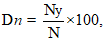 где:Dn - доля граждан, принявших участие в решении вопросов развития городской среды, от общего количества граждан в возрасте 14 лет и старше, проживающих в муниципальных образованиях, на территории которых проводятся мероприятия, %;N - количество граждан в возрасте 14 лет и старше, проживающих в муниципальных образованиях, на территории которых реализуются государственные (муниципальные) программы формирования современной городской среды, тыс. чел., согласно официальным данным Росстата;Nу - количество граждан принимающих участие в решении вопросов развития городской среды, тыс. чел.Утвержден приказом Министерства строительства и жилищно-коммунального хозяйства Российской Федерации от 18.04.2019 № 228/пр «Об утверждении официальной статистической методологии мониторинга достижения целей национального проекта «Жилье и городская среда»Годовая8.Доля дефектов асфальтового покрытия на дворовых территориях, устраненных в рамках выполнения работ по ямочному ремонту%Значение показателя определяется по формуле:(Xдеф./Xплан.)*100Xдеф. – площадь устраненных дефектов асфальтового покрытия дворовых территорий в рамках выполнения работ по ямочному ремонту за отчетный период.Xплан. – плановая площадь дефектов асфальтового покрытия дворовых территорий подлежащая устранению в рамках выполнения работ по ямочному ремонту с привлечением субсидии в отчетном годуДля Xдеф  -Отчеты муниципальных образований Московской области. (Отчет предоставляется по форме и в сроки, предусмотренные в соглашениях о предоставлении субсидии на ямочный ремонт осфальтового покрытия дворовых территорий)Для Xплан-устанавливается результатом выполнения мероприятия государственной программыПредоставление отчетных данных форм в ГАС «Управление»Годовая9.Выполнен ремонт асфальтового покрытия дворовых территорийедФактическое значение определяется количеством благоустроенных дворовых территорий в отчетном периоде и подтверждается отчетом к соглашению о предоставлении субсидий.Предоставление отчетных данных форм в ГАС «Управление»Годовая10.Устранены дефекты асфальтового покрытия дворовых территорий, в том числе проездов на дворовые территории, в том числе внутриквартальных проездов, в рамках проведения ямочного ремонтакв. мФактическое значение определяется площадью отремонтированных дефектов асфальтового покрытия дворовых территорий, в том числе внутриквартальных проездов в отчетном периоде и подтверждается отчетом к соглашению о предоставлении субсидий.Предоставление отчетных данных форм в ГАС «Управление»Годовая11.Созданы и отремонтированы пешеходные коммуникацииед.Фактическое значение определяется количеством созданных и отремонтированных пешеходных коммуникаций на территории Московской области в отчетном периоде и подтверждается отчетом к соглашению о предоставлении субсидий.Предоставление отчетных данных форм в ГАС «Управление»Годовая12.Приобретена коммунальная техникаед.Значение показателя определяется фактическим количеством закупленной коммунальной техникиСводные сведения от Управления благоустройства администрации го КрасногорскГодовая13.Благоустроены дворовые территории за счет средств муниципального образования Московской областиед.Значение показателя определяется фактическим количеством благоустроенных дворовых территорий за счет средств муниципального образования Московской областиПредоставление отчетных данных форм в ГАС «Управление»Годовая14.Созданы и отремонтированы пешеходные коммуникации за счет средств муниципального образования Московской областиед.Значение показателя определяется как сумма количества объектов благоустройства на территории Московской области, на которых реализованы мероприятия за счет средств муниципального образования Московской областиПредоставление отчетных данных форм в ГАС «Управление»Годовая15.Площадь дворовых территорий и общественных пространств, содержанных за счет бюджетных средствм2Значение определяется как сумма площадей дворовых территорий и общественных пространств, находящихся на содержании ОМСУ, в соответствии с титульными списками объектов благоустройства городского округаСводные сведения от Управления благоустройства администрации го КрасногорскГодовая16Замена детских игровых площадок едПлановое значение показателя определяется в соответствии с Методикой расчета дотационных средств, утвержденной на текущий финансовый годПредоставление отчетных данных форм в ГАС «Управление»Годовая17.Количество замененных неэнергоэффективных светильников наружного освещенияедПлановое значение показателя определяется в соответствии с Методикой расчета дотационных средств утвержденной на текущий финансовый годПредоставление отчетных данных форм в ГАС «Управление»Годовая18.Доля граждан, которым созданы условия для комфортного проживания в многоквартирных домах%Значение показателя рассчитывается по формуле:Дгрком = (ФКп+ФКмкд)/(ПКп+ПКмкд)*100%, где:Дгрком – доля граждан, которым комфортно проживать в МКД;ФКп – количество граждан, проживающих в подъездах, в которых завершен ремонт в отчетном периоде;ФКмкд – количество граждан, проживающих в многоквартирных домах, в которых выполнен капитальный ремонт в отчетном периоде;ПКп – количество граждан, проживающих в подъездах, завершение ремонта которых запланировано в отчетном году;ПКмкд – количество граждан, проживающих в многоквартирных домах, завершение капитального ремонта которых запланировано в отчетном году;В случае совпадения адресов, в которых запланирован капитальный ремонт многоквартирного дома и ремонт подъездов, количество граждан считается однократно.Предоставление отчетных данных форм в ГАС «Управление»Годовая19Обеспечено содержание дворовых территорий и общественных пространств за счет бюджетных средствТыс. кв. мЗначение определяется как сумма площадей дворовых территорий и общественных пространств, находящихся на содержании ОМСУ, в соответствии с титульными списками объектов благоустройства муниципального образования Московской областиСводные сведения от Управления благоустройства администрации го КрасногорскГодовая20Заменена неэнергоэффективных светильников наружного освещенияедПлановое значение показателя определяется в соответствии с Методикой расчета дотационных средств утвержденной на текущий финансовый годПредоставление отчетных данных форм в ГАС «Управление»Годовая21Модернизация детских, игровых площадок, установленных ранее с привлечением средств бюджета Московской областиедПлановое значение показателя определяется в соответствии с Методикой расчета дотационных средств, утвержденной на текущий финансовый годПредоставление отчетных данных форм в ГАС «Управление»Годовая№ 
п/п№ подпрограммы ХХ№ основного мероприятия YY№ мероприятия ZZНаименование результатаЕдиница измерения (по ОКЕИ)Порядок определения значений12345671.10102Благоустроены лесопарковые зоныед.Фактическое достижение результата определяется как сумма количеств лесопарковых зон, на которых в отчетном периоде реализованы мероприятия по благоустройству. Достижение результатов подтверждается протоколами заседаний муниципальных общественных комиссий, содержащими решения о завершении благоустройства лесопарковых зон, принятые по результатам осмотра таких лесопарковых зон2.10104На территориях общественного пользования в пределах городской и вне городской черты повышен уровень освещенности.едФактическое достижение результата определяется как сумма количества территорий общественного пользования в пределах городской и вне городской черты, на которых устроено наружное освещение на конец года. Достижение результатов подтверждается протоколами заседаний муниципальных общественных комиссий, содержащих решения о завершении мероприятий по устройству систем наружного освещения на территориях в пределах городской черты и вне городской черты на конец года, принятые по результатам осмотра таких территорий3.10120Благоустроены общественные территории, без привлечения средств федерального бюджета и бюджета Московской областиедПлановое значение определяется в соответствии с адресными перечнями объектов благоустройства за исключением объектов благоустройства, реализация которых предусмотрена в рамках государственной программы Московской области «Формирование современной комфортной городской среды»3.10120Разработаны архитектурно-планировочные концепции и проектно-сметная документация по благоустройству общественных территорийедКоличество общественных территорий, для которых разработаны архитектурно-планировочная концепция и проектно-сметная документация по благоустройству3.10120Благоустроены общественные территории с привлечением дополнительных средств из местного бюджета, направленных на благоустройство общественных территорий с использованием средств федерального бюджета и бюджета Московской областиедКоличество общественных территорий благоустроенных с привлечением дополнительных средств из местного бюджета, направленных на благоустройство общественных территорий с использованием средств федерального бюджета и бюджета Московской области3.10120Осуществлен строительный контроль на объектах благоустройстваедКоличество общественных территорий, для которых осуществлен строительный контроль3.10120Осуществлен авторский надзор за выполнением работ на объектах благоустройстваедКоличество общественных территорий, для которых осуществлен авторский надзор за выполнением работ 3.10120Проведена проверка достоверности определения сметной стоимостиедКоличество общественных территорий, для которых проведена проверка достоверности определения сметной стоимости 4.10121Установлены детские, игровые площадки за счет средств местного бюджетаедКоличество установленных детских, игровых площадок за счет средств местного бюджета4.10121Подготовлено асфальтобетонное покрытие под детские, игровые площадкиедКоличество подготовленного   асфальтобетонного покрытия под детские, игровые площадки5.10122На территориях общественного пользования в пределах городской и вне городской черты повышен уровень освещенности за  счет средств местного бюджета ед.Фактическое достижение результата определяется как сумма количества территорий общественного пользования в пределах городской и вне городской черты, на которых устроено наружное освещение на конец года. Достижение результатов подтверждается протоколами заседаний муниципальных общественных комиссий, содержащих решения о завершении мероприятий по устройству систем наружного освещения на территориях в пределах городской черты и вне городской черты на конец года, принятые по результатам осмотра таких территорий6.1F201Благоустроены общественные территории ед.Фактическое достижение результата определяется как сумма количеств общественных территорий, на которых в отчетном периоде реализованы мероприятия по благоустройству. Достижение результатов подтверждается протоколами заседаний муниципальных общественных комиссий, содержащими решения о завершении благоустройства общественных территорий, принятые по результатам осмотра таких территорий.7.1F202Благоустроены общественные территории с использованием средств бюджета Московской областиед.Фактическое достижение результата определяется как сумма количеств общественных территорий, на которых в отчетном периоде реализованы мероприятия по благоустройству. Достижение результатов подтверждается протоколами заседаний муниципальных общественных комиссий, содержащими решения о завершении благоустройства общественных территорий, принятые по результатам осмотра таких территорий8.1F203Благоустроены скверыед.Фактическое достижение результата определяется как сумма количеств скверов, на которых в отчетном периоде реализованы мероприятия по благоустройству. Достижение результатов подтверждается протоколами заседаний муниципальных общественных комиссий, содержащими решения о завершении благоустройства скверов, принятые по результатам осмотра таких территорий9.1F204Реализованы проекты создания комфортной городской среды согласно приложению «Перечень мероприятий по обеспечению реализации проектов-победителей Всероссийского конкурса лучших проектов создания комфортной городской среды» к соглашению о предоставлении иного межбюджетного трансферта между Министерством благоустройства Московской области и муниципальным образованием Московской области в срок, установленный «Графиком выполнения мероприятий получателя иного межбюджетного трансферта – победителя Всероссийского конкурса лучших проектов создания комфортной городской среды, включающей в том числе информацию по проектированию, строительству (ремонту, реконструкции) и вводу в эксплуатацию объектов капитального строительства, сроки выполнения по каждому этапу»ед.Фактическое достижение результата определяется как сумма количеств реализованных проектов создания комфортной городской среды. При этом под реализованным проектом понимается результат, достигнутый муниципальным образованием - победителем Всероссийского конкурса лучших проектов создания комфортной городской среды в малых городах и исторических поселениях по завершению выполнения комплекса мероприятий, согласно приложению «Перечень мероприятий по обеспечению реализации проектов-победителей Всероссийского конкурса лучших проектов создания комфортной городской среды» к соглашению о предоставлении иного межбюджетного трансферта между Министерством благоустройства Московской области и муниципальным образованием Московской области в срок, установленный «Графиком выполнения мероприятий получателя иного межбюджетного трансферта – победителя Всероссийского конкурса лучших проектов создания комфортной городской среды, включающей в том числе информацию по проектированию, строительству (ремонту, реконструкции) и вводу в эксплуатацию объектов капитального строительства, сроки выполнения по каждому этапу»10.1F205Реализованы проекты благоустройства в муниципальных образованиях – победителях Всероссийского конкурса лучших проектов создания комфортной городской среды с использованием средств федерального бюджетаед.Фактическое достижение результата определяется как сумма количеств реализованных проектов победителей Всероссийского конкурса лучших проектов создания комфортной городской среды. При этом под реализованным проектом понимается результат достигнутый муниципальным образованием- победителем Всероссийского конкурса лучших проектов создания комфортной городской среды в малых городах и исторических поселениях по завершению выполнения комплекса мероприятий предусмотренного проектом создания комфортной городской среды, представленного в составе его заявки на участие в указанном конкурсе.11.1F207Благоустроены детские скверыед.Фактическое достижение результата определяется как сумма количеств детских скверов, благоустроенных в отчетном периоде. Достижение результатов подтверждается протоколами заседаний муниципальных общественных комиссий, содержащими решения о завершении благоустройства детских скверов, принятые по результатам осмотра таких скверов12.20101Выполнен ямочный ремонт асфальтового покрытия дворовых территорий, в том числе пешеходных дорожек, тротуаров, парковок, проездов, в том числе проездов на дворовые территории, в том числе внутриквартальных проездовкв.мФактическое значение результата определяется площадью отремонтированного асфальтового покрытия дворовых территорий, в том числе пешеходных дорожек, тротуаров, парковок, проездов, в том числе внутриквартальных проездов в отчетном периоде.13.20102Созданы и отремонтированы пешеходные коммуникацииедФактическое значение результата определяется количеством созданных и отремонтированных пешеходных коммуникаций на территории Московской области в отчетном периоде.13.20102Созданы и отремонтированы пешеходные коммуникации за счет средств муниципального образования Московской областиедЗначение определяется как сумма количества объектов благоустройства на территории Московской области, на которых реализованы мероприятия за счет средств муниципального образования Московской области14.20103В муниципальном образовании созданы административные комиссии, уполномоченные рассматривать дела об административных правонарушениях в сфере благоустройстваедФактическое значение результата определяется количеством созданных административных комиссий, уполномоченных рассматривать дела об административных правонарушениях в сфере благоустройства на территории Московской области в отчетном периоде и подтверждается отчетом, утвержденным постановлением Правительства Московской области от 15.05.2018 № 305/17 «Об утверждении Порядка расходования субвенций бюджетам городских округов Московской области на обеспечение переданных отдельных государственных полномочий Московской области по созданию административных комиссий в Московской области»1520106Приобретена коммунальная техникаедЗначение показателя определяется фактическим количеством закупленной коммунальной техники16.20115Обеспечено содержание дворовых территорийтыс. кв. мЗначение определяется как сумма площадей дворовых территорий, находящихся на содержании ОМСУ, в соответствии с титульными списками объектов благоустройства муниципального образования Московской области.17.20116Обеспечено содержание общественных пространств (за исключением парков культуры и отдыха)тыс. кв. м Значение определяется как сумма площадей общественных пространств, находящихся на содержании ОМСУ, в соответствии с титульными списками объектов благоустройства Московской области, за исключением парков культуры и отдыха.18.20117Благоустроены дворовые территории за счет средств муниципального образования Московской областиедЗначение показателя определяется фактическим количеством благоустроенных дворовых территорий за счет средств муниципального образования Московской области19.20118Обеспечено содержание парков культуры и отдыхатыс. кв. мЗначение определяется как сумма площадей парков культуры и отдыха, находящихся на содержании ОМСУ, в соответствии с титульными списками объектов благоустройства муниципального образования Московской области.20.20119Обеспечено содержание внутриквартальных проездовтыс. кв. мЗначение определяется как сумма площадей внутриквартальных проездов, находящихся на содержании ОМСУ, в соответствии с титульными списками объектов благоустройства муниципального образования Московской области.21.20120Замена детских игровых площадокедПлановое значение показателя определяется в соответствии с Методикой расчета дотационных средств, утвержденной на текущий финансовый год22.20121Количество светильниковедПлановое значение показателя определяется в соответствии с Методикой расчета дотационных средств, утвержденной на текущий финансовый год23.20122Количество замененных неэнергоэффективных светильников наружного освещенияедПлановое значение показателя определяется в соответствии с Методикой расчета дотационных средств утвержденной на текущий финансовый год24.20124Количество объектов, на которых осуществлена ликвидация несанкционированных навалов мусора, свалокедЗначение определяется фактическим количеством объектов (дворовые территории, общественные пространства), на которых осуществлена ликвидация несанкционированных навалов мусора, свалок25.20125Количество организованных субботников и общественных работедЗначение определяется фактическим количеством организованных субботников и общественных работ26.20128Созданы и отремонтированы пешеходные коммуникации, не включенные в ГП МОед.Фактическое значение результата определяется количеством созданных и отремонтированных пешеходных коммуникаций на территории Московской области в отчетном периоде, не включенных в ГП МО27.20129Модернизированы дворовые территорииедФактическое значение определяется количеством модернизированных дворовых территорий на территории Московской области в отчетном периоде.28.20130Модернизация детских игровых площадок, установленных ранее с привлечением средств бюджета Московской областиедПлановое значение показателя определяется в соответствии с Методикой расчета дотационных средств, утвержденной на текущий финансовый год29.20201Количество многоквартирных домов, в которых проведен капитальный ремонтедИнформация о достигнутом значении мероприятия предоставляется Фондом капитального ремонта общего имущества многоквартирных домов30.20301Проведен ремонт подъездов МКДедОтношение общего количества выполненных подъездов и общего количества подъездов, ремонт которых будет осуществлен в 2024 году на территории городского округа в соответствии с адресным перечнем подъездов31.2F201Выполнен ремонт асфальтового покрытия дворовых территорийедФактическое значение результата определяется количеством благоустроенных дворовых территорий в отчетном периоде№ п/пМероприятие подпрограммыСрок исполнения мероприятияИсточники финансированияВсего (тыс. руб.)Объем финансирования по годам (тыс. руб.)Объем финансирования по годам (тыс. руб.)Объем финансирования по годам (тыс. руб.)Объем финансирования по годам (тыс. руб.)Объем финансирования по годам (тыс. руб.)Объем финансирования по годам (тыс. руб.)Объем финансирования по годам (тыс. руб.)Объем финансирования по годам (тыс. руб.)Объем финансирования по годам (тыс. руб.)Объем финансирования по годам (тыс. руб.)Объем финансирования по годам (тыс. руб.)Объем финансирования по годам (тыс. руб.)Ответственный за выполнение мероприятия№ п/пМероприятие подпрограммыСрок исполнения мероприятияИсточники финансированияВсего (тыс. руб.)2023год2024год2024год2024год2024год2024год2024год2024год2024год2025 год2026 год2027 годОтветственный за выполнение мероприятия123456777777778910111.Основное мероприятие 01. «Благоустройство общественных территорий муниципальных образований Московской области»2023-2027Итого1539591,52521184238,03189973052,52332973052,52332973052,52332973052,52332973052,52332973052,52332973052,52332973052,52332382300,970000,000000,00000Х1.Основное мероприятие 01. «Благоустройство общественных территорий муниципальных образований Московской области»2023-2027Средства федерального бюджета0,000000,000000,000000,000000,000000,000000,000000,000000,000000,000000,000000,000000,00000Х1.Основное мероприятие 01. «Благоустройство общественных территорий муниципальных образований Московской области»2023-2027Средства бюджета Московской области796804,1500066796,54000541077,64000541077,64000541077,64000541077,64000541077,64000541077,64000541077,64000541077,64000188929,970000,000000,00000Х1.Основное мероприятие 01. «Благоустройство общественных территорий муниципальных образований Московской области»2023-2027Средства бюджетаг.о. Красногорск 
Московской области732787,37521117441,49189421974,88332421974,88332421974,88332421974,88332421974,88332421974,88332421974,88332421974,88332193371,000000,000000,00000Х1.Основное мероприятие 01. «Благоустройство общественных территорий муниципальных образований Московской области»2023-2027Внебюджетные средства10000,000000,0000010000,0000010000,0000010000,0000010000,0000010000,0000010000,0000010000,0000010000,000000,000000,000000,00000Х1.1Мероприятие 01.02.
Благоустройство лесопарковых зон2023-2027Итого1276635,8800099999,50000873863,98000873863,98000873863,98000873863,98000873863,98000873863,98000873863,98000873863,98000302772,400000,000000,00000МАУК «Парки Красногорска»1.1Мероприятие 01.02.
Благоустройство лесопарковых зон2023-2027Средства федерального бюджета0,000000,000000,000000,000000,000000,000000,000000,000000,000000,000000,000000,000000,00000МАУК «Парки Красногорска»1.1Мероприятие 01.02.
Благоустройство лесопарковых зон2023-2027Средства бюджета Московской области791807,3000061799,69000541077,64000541077,64000541077,64000541077,64000541077,64000541077,64000541077,64000541077,64000188929,970000,000000,00000МАУК «Парки Красногорска»1.1Мероприятие 01.02.
Благоустройство лесопарковых зон2023-2027Средства бюджетаг.о. Красногорск 
Московской области484828,5800038199,81000332786,34000332786,34000332786,34000332786,34000332786,34000332786,34000332786,34000332786,34000113842,430000,000000,00000МАУК «Парки Красногорска»1.1Благоустроены лесопарковые зоны, единицаХ Х Всего2023 годИтого2024годИтого2024годИтого2024годВ том числе В том числе В том числе В том числе В том числе 2025 год2026 год2027 годХ1.1Благоустроены лесопарковые зоны, единицаХ Х Всего2023 годИтого2024годИтого2024годИтого2024год1квартал1квартал1полугодие9 месяцев12 месяцев2025 год2026 год2027 годХ1.1Благоустроены лесопарковые зоны, единицаХ Х ХХ111ХХХХ11ХХХ1.2Мероприятие 01.04.
«Мероприятие в рамках ГП МО - Устройство систем наружного освещения в рамках реализации проекта "Светлый город"»2023-2027Итого22406,1800016656,170005750,010005750,010005750,010005750,010005750,010005750,010005750,010005750,010000,000000,000000,00000Управление благоустройства1.2Мероприятие 01.04.
«Мероприятие в рамках ГП МО - Устройство систем наружного освещения в рамках реализации проекта "Светлый город"»2023-2027Средства федерального бюджета0,000000,000000,000000,000000,000000,000000,000000,000000,000000,000000,000000,000000,00000Управление благоустройства1.2Мероприятие 01.04.
«Мероприятие в рамках ГП МО - Устройство систем наружного освещения в рамках реализации проекта "Светлый город"»2023-2027Средства бюджета Московской области4996,850004996,850000,000000,000000,000000,000000,000000,000000,000000,000000,000000,000000,00000Управление благоустройства1.2Мероприятие 01.04.
«Мероприятие в рамках ГП МО - Устройство систем наружного освещения в рамках реализации проекта "Светлый город"»2023-2027Средства бюджетаг.о. Красногорск 
Московской области17409,3300011659,320005750,010005750,010005750,010005750,010005750,010005750,010005750,010005750,010000,000000,000000,00000Управление благоустройства1.2На территориях общественного пользования в пределах городской и вне городской черты повышен уровень освещенности, единицаХ Х Всего2023 годИтого2024годИтого2024годВ том числе В том числе В том числе В том числе В том числе В том числе 2025 год2026 год2027 годХ1.2На территориях общественного пользования в пределах городской и вне городской черты повышен уровень освещенности, единицаХ Х Всего2023 годИтого2024годИтого2024год1квартал1квартал1квартал1полугодие9 месяцев12 месяцев2025 год2026 год2027 годХ1.2На территориях общественного пользования в пределах городской и вне городской черты повышен уровень освещенности, единицаХ Х Х522ХХХХ22ХХХХ1.3Мероприятие 01.20.
«Благоустройство общественных территорий муниципальных образований Московской области (за исключением мероприятий по содержанию территорий)»2023-2027Итого201577,3199429931,0066292117,7433292117,7433292117,7433292117,7433292117,7433292117,7433292117,7433292117,7433279528,570000,000000,00000Управление благоустройства, МКУ «парки Красногорска», МБУ «КГС»1.3Мероприятие 01.20.
«Благоустройство общественных территорий муниципальных образований Московской области (за исключением мероприятий по содержанию территорий)»2023-2027Средства федерального бюджета0,000000,000000,000000,000000,000000,000000,000000,000000,000000,000000,000000,000000,00000Управление благоустройства, МКУ «парки Красногорска», МБУ «КГС»1.3Мероприятие 01.20.
«Благоустройство общественных территорий муниципальных образований Московской области (за исключением мероприятий по содержанию территорий)»2023-2027Средства бюджета Московской области0,000000,000000,000000,000000,000000,000000,000000,000000,000000,000000,000000,000000,00000Управление благоустройства, МКУ «парки Красногорска», МБУ «КГС»1.3Мероприятие 01.20.
«Благоустройство общественных территорий муниципальных образований Московской области (за исключением мероприятий по содержанию территорий)»2023-2027Средства бюджетаг.о. Красногорск 
Московской области191577,3199429931,0066282117,7433282117,7433282117,7433282117,7433282117,7433282117,7433282117,7433282117,7433279528,570000,000000,00000Управление благоустройства, МКУ «парки Красногорска», МБУ «КГС»1.3Мероприятие 01.20.
«Благоустройство общественных территорий муниципальных образований Московской области (за исключением мероприятий по содержанию территорий)»2023-2027Внебюджетные средства10000,000000,0000010000,0000010000,0000010000,0000010000,0000010000,0000010000,0000010000,0000010000,000000,000000,000000,00000Управление благоустройства, МКУ «парки Красногорска», МБУ «КГС»1.3Благоустроены общественные территории, без привлечения средств федерального бюджета и бюджета Московской области, единицаХХВсего2023 годИтого2024годВ том числе В том числе В том числе В том числе В том числе В том числе В том числе 2025 год2026 год2027 годХ1.3Благоустроены общественные территории, без привлечения средств федерального бюджета и бюджета Московской области, единицаХХВсего2023 годИтого2024год1квартал1квартал1квартал1квартал1полугодие9 месяцев12 месяцев2025 год2026 год2027 годХ1.3Благоустроены общественные территории, без привлечения средств федерального бюджета и бюджета Московской области, единицаХХХ31ХХХХХХ11ХХХ1.3Разработаны архитектурно-планировочные концепции и проектно-сметная документация по благоустройству общественных территорий, единицаХХВсего2023 годИтого2024годВ том числе В том числе В том числе В том числе В том числе В том числе В том числе 2025 год2026год2027 годХ1.3Разработаны архитектурно-планировочные концепции и проектно-сметная документация по благоустройству общественных территорий, единицаХХВсего2023 годИтого2024год1квартал1квартал1квартал1полугодие1полугодие9 месяцев12 месяцев2025 год2026год2027 годХ1.3Разработаны архитектурно-планировочные концепции и проектно-сметная документация по благоустройству общественных территорий, единицаХХХ1ХХХХХХХХ1ХХХ1.3Благоустроены общественные территории с привлечением дополнительных средств из местного бюджета, направленных на благоустройство общественных территорий с использованием средств федерального бюджета и бюджета Московской области, единицаХХВсего2023 годИтого2024годВ том числе В том числе В том числе В том числе В том числе В том числе В том числе 2025 год2026 год2027 годХ1.3Благоустроены общественные территории с привлечением дополнительных средств из местного бюджета, направленных на благоустройство общественных территорий с использованием средств федерального бюджета и бюджета Московской области, единицаХХВсего2023 годИтого2024год1квартал1квартал1квартал1полугодие1полугодие9 месяцев12 месяцев1.3Благоустроены общественные территории с привлечением дополнительных средств из местного бюджета, направленных на благоустройство общественных территорий с использованием средств федерального бюджета и бюджета Московской области, единицаХХХХХХХХХХХХХХХ1.3Осуществлен строительный контроль на объектах благоустройства и оценка качества выполненных работ, единицаХХВсего2023 годИтого2024годВ том числе В том числе В том числе В том числе В том числе В том числе В том числе 2025 год2026 год2027 годХ1.3Осуществлен строительный контроль на объектах благоустройства и оценка качества выполненных работ, единицаХХВсего2023 годИтого2024год1квартал1квартал1квартал1полугодие1полугодие9 месяцев12 месяцев2025 год2026 год2027 годХ1.3Осуществлен строительный контроль на объектах благоустройства и оценка качества выполненных работ, единицаХХХХХХХХХХХХХХХХ1.3Осуществлен авторский надзор за выполнением работ на объектах благоустройства, единица ХХВсего2023 годИтого2024годВ том числе В том числе В том числе В том числе В том числе В том числе В том числе 2025 год2026 год2027 годХ1.3Осуществлен авторский надзор за выполнением работ на объектах благоустройства, единица ХХВсего2023 годИтого2024год1квартал1квартал1квартал1полугодие1полугодие9 месяцев12 месяцев2025 год2026 год2027 годХ1.3Осуществлен авторский надзор за выполнением работ на объектах благоустройства, единица ХХХ1ХХХХХХХХХХХХ1.3Проведена проверка достоверности определения сметной стоимости, единицаХХВсего2023 годИтого2024годВ том числе В том числе В том числе В том числе В том числе В том числе В том числе 2025 год2026 год2027 годХ1.3Проведена проверка достоверности определения сметной стоимости, единицаХХВсего2023 годИтого2024год1квартал1квартал1квартал1полугодие1полугодие9 месяцев12 месяцев2025 год2026 год2027 годХ1.3Проведена проверка достоверности определения сметной стоимости, единицаХХХ1ХХХХХХХХ1ХХХ1.4 Мероприятие 01.21.«Обустройство и установка детских, игровых площадок на территории муниципальных образований Московской области за счет средств местного бюджета»2023-2027Итого29768,0800029768,080000,000000,000000,000000,000000,000000,000000,000000,000000,000000,000000,00000Управление благоустройства1.4 Мероприятие 01.21.«Обустройство и установка детских, игровых площадок на территории муниципальных образований Московской области за счет средств местного бюджета»2023-2027Средства федерального бюджета0,000000,000000,000000,000000,000000,000000,000000,000000,000000,000000,000000,000000,00000Управление благоустройства1.4 Мероприятие 01.21.«Обустройство и установка детских, игровых площадок на территории муниципальных образований Московской области за счет средств местного бюджета»2023-2027Средства бюджета Московской области0,000000,000000,000000,000000,000000,000000,000000,000000,000000,000000,000000,000000,00000Управление благоустройства1.4 Мероприятие 01.21.«Обустройство и установка детских, игровых площадок на территории муниципальных образований Московской области за счет средств местного бюджета»2023-2027Средства бюджетаг.о. Красногорск 
Московской области29768,0800029768,080000,000000,000000,000000,000000,000000,000000,000000,000000,000000,000000,00000Управление благоустройства1.4Установлены детские, игровые площадки за счет средств местного бюджета, единицаХХВсего2023 годИтого2024годВ том числе В том числе В том числе В том числе В том числе В том числе В том числе 2025 год2026 год2027 годХ1.4Установлены детские, игровые площадки за счет средств местного бюджета, единицаХХВсего2023 годИтого2024год1квартал1квартал1квартал1полугодие1полугодие9 месяцев12 месяцев2025 год2026 год2027 годХ1.4Установлены детские, игровые площадки за счет средств местного бюджета, единицаХХХ1ХХХХХХХХХХХХ1.4Подготовлено асфальтобетонное покрытие под детские, игровые площадки, единицаХХВсего2023 годИтого2024годВ том числе В том числе В том числе В том числе В том числе В том числе В том числе 2025 год2026 год2027 годХ1.4Подготовлено асфальтобетонное покрытие под детские, игровые площадки, единицаХХВсего2023 годИтого2024год1квартал1квартал1квартал1полугодие1полугодие9 месяцев12 месяцев2025 год2026 год2027 годХ1.4Подготовлено асфальтобетонное покрытие под детские, игровые площадки, единицаХХХ1ХХХХХХХХХХХХ1.5Мероприятие 01.22.«Мероприятие, не включенное в ГП МО - Устройство систем наружного освещения в рамках реализации проекта "Светлый город"»2023-2027Итого9204,065277883,275271320,790001320,790001320,790001320,790001320,790001320,790001320,790001320,790000,000000,000000,00000Управление благоустройства1.5Мероприятие 01.22.«Мероприятие, не включенное в ГП МО - Устройство систем наружного освещения в рамках реализации проекта "Светлый город"»2023-2027Средства федерального бюджета0,000000,000000,000000,000000,000000,000000,000000,000000,000000,000000,000000,000000,00000Управление благоустройства1.5Мероприятие 01.22.«Мероприятие, не включенное в ГП МО - Устройство систем наружного освещения в рамках реализации проекта "Светлый город"»2023-2027Средства бюджета Московской области0,000000,000000,000000,000000,000000,000000,000000,000000,000000,000000,000000,000000,00000Управление благоустройства1.5Мероприятие 01.22.«Мероприятие, не включенное в ГП МО - Устройство систем наружного освещения в рамках реализации проекта "Светлый город"»2023-2027Средства бюджетаг.о. Красногорск 
Московской области9204,065277883,275271320,790001320,790001320,790001320,790001320,790001320,790001320,790001320,790000,000000,000000,00000Управление благоустройства1.5На территориях общественного пользования в пределах городской и вне городской черты повышен уровень освещенности за  счет средств местного бюджета, единица.ХХВсего2023 годИтого2024годВ том числе В том числе В том числе В том числе В том числе В том числе В том числе 2025 год2026 год2027 годХ1.5На территориях общественного пользования в пределах городской и вне городской черты повышен уровень освещенности за  счет средств местного бюджета, единица.ХХВсего2023 годИтого2024год1квартал1квартал1квартал1полугодие1полугодие9 месяцев12 месяцев2025 год2026 год2027 годХ1.5На территориях общественного пользования в пределах городской и вне городской черты повышен уровень освещенности за  счет средств местного бюджета, единица.ХХХ5ХХХХХХХХХХХХ2.Основное мероприятие F2. «Формирование комфортной городской среды»2023-2027Итого2307806,90000208014,650001036004,150001036004,150001036004,150001036004,150001036004,150001036004,150001036004,150001036004,150001052408,1000011380,000000,00000Х2.Основное мероприятие F2. «Формирование комфортной городской среды»2023-2027Средства федерального бюджета208155,61000106000,00000102155,61000102155,61000102155,61000102155,61000102155,61000102155,61000102155,61000102155,610000,000000,000000,00000Х2.Основное мероприятие F2. «Формирование комфортной городской среды»2023-2027Средства бюджета Московской области1267582,0900063045,05000540733,28000540733,28000540733,28000540733,28000540733,28000540733,28000540733,28000540733,28000656702,640007101,120000,00000Х2.Основное мероприятие F2. «Формирование комфортной городской среды»2023-2027Средства бюджетаг.о. Красногорск 
Московской области832069,2000038969,60000393115,26000393115,26000393115,26000393115,26000393115,26000393115,26000393115,26000393115,26000395705,460004278,880000,00000Х2.1Мероприятие F2.01.
«Реализация программ формирования современной городской среды в части благоустройства общественных территорий»2023-2027Итого1761795,170000,00000732147,07000732147,07000732147,07000732147,07000732147,07000732147,07000732147,07000732147,070001029648,100000,000000,00000МАУК «Парки Красногорска»;       МКУ«УКС» МКУ«ЕСЗ»2.1Мероприятие F2.01.
«Реализация программ формирования современной городской среды в части благоустройства общественных территорий»2023-2027Средства федерального бюджета102155,610000,00000102155,61000102155,61000102155,61000102155,61000102155,61000102155,61000102155,61000102155,610000,000000,000000,00000МАУК «Парки Красногорска»;       МКУ«УКС» МКУ«ЕСЗ»2.1Мероприятие F2.01.
«Реализация программ формирования современной городской среды в части благоустройства общественных территорий»2023-2027Средства бюджета Московской области995450,010000,00000352949,61000352949,61000352949,61000352949,61000352949,61000352949,61000352949,61000352949,61000642500,400000,000000,00000МАУК «Парки Красногорска»;       МКУ«УКС» МКУ«ЕСЗ»2.1Мероприятие F2.01.
«Реализация программ формирования современной городской среды в части благоустройства общественных территорий»2023-2027Средства бюджетаг.о. Красногорск 
Московской области664189,550000,00000277041,85000277041,85000277041,85000277041,85000277041,85000277041,85000277041,85000277041,85000387147,700000,000000,00000МАУК «Парки Красногорска»;       МКУ«УКС» МКУ«ЕСЗ»2.1Благоустроены общественные территории, единица Х ХВсего2023 годИтого2024годВ том числе В том числе В том числе В том числе В том числе В том числе В том числе 2025 год2026 год2027 годХ2.1Благоустроены общественные территории, единица Х ХВсего2023 годИтого2024год1квартал1квартал1квартал1полугодие1полугодие9 месяцев12 месяцев2025 год2026 год2027 годХ2.1Благоустроены общественные территории, единица Х ХХХ2ХХХХХХ23ХХХ2.2Мероприятие F2.02.
«Реализация программ формирования современной городской среды в части достижения основного результата по благоустройству общественных территорий»2023Итого102014,65000102014,650000,000000,000000,000000,000000,000000,000000,000000,000000,000000,000000,00000МАУК «Парки Красногорска»;       МКУ«УКС»2.2Мероприятие F2.02.
«Реализация программ формирования современной городской среды в части достижения основного результата по благоустройству общественных территорий»2023Средства федерального бюджета0,000000,000000,000000,000000,000000,000000,000000,000000,000000,000000,000000,000000,00000МАУК «Парки Красногорска»;       МКУ«УКС»2.2Мероприятие F2.02.
«Реализация программ формирования современной городской среды в части достижения основного результата по благоустройству общественных территорий»2023Средства бюджета Московской области63045,0500063045,050000,000000,000000,000000,000000,000000,000000,000000,000000,000000,000000,00000МАУК «Парки Красногорска»;       МКУ«УКС»2.2Мероприятие F2.02.
«Реализация программ формирования современной городской среды в части достижения основного результата по благоустройству общественных территорий»2023Средства бюджетаг.о. Красногорск 
Московской области38969,600000038969,60000000,000000,000000,000000,000000,000000,000000,000000,000000,000000,000000,00000МАУК «Парки Красногорска»;       МКУ«УКС»2.2Благоустроены общественные территории с использованием средств бюджета Московской области, единица ХХ Всего2023 годИтого2024годВ том числе В том числе В том числе В том числе В том числе В том числе В том числе 2025 год2026 год2027 годХ2.2Благоустроены общественные территории с использованием средств бюджета Московской области, единица ХХ Всего2023 годИтого2024год1квартал1квартал1квартал1полугодие1полугодие9 месяцев12 месяцев2025 год2026 год2027 годХ2.2Благоустроены общественные территории с использованием средств бюджета Московской области, единица ХХ Х1ХХХХХХХХХХХХ2.3Мероприятие F2.03.
«Реализация программ формирования современной городской среды в части достижения основного результата по благоустройству общественных территорий (благоустройство скверов)»2023-2027Итого11380,000000,000000,000000,000000,000000,000000,000000,000000,000000,000000,0000011380,000000,00000Управление благоустройства2.3Мероприятие F2.03.
«Реализация программ формирования современной городской среды в части достижения основного результата по благоустройству общественных территорий (благоустройство скверов)»2023-2027Средства федерального бюджета0,000000,000000,000000,000000,000000,000000,000000,000000,000000,000000,000000,000000,00000Управление благоустройства2.3Мероприятие F2.03.
«Реализация программ формирования современной городской среды в части достижения основного результата по благоустройству общественных территорий (благоустройство скверов)»2023-2027Средства бюджета Московской области7101,120000,000000,000000,000000,000000,000000,000000,000000,000000,000000,000007101,120000,00000Управление благоустройства2.3Мероприятие F2.03.
«Реализация программ формирования современной городской среды в части достижения основного результата по благоустройству общественных территорий (благоустройство скверов)»2023-2027Средства бюджетаг.о. Красногорск 
Московской области4278,880000,000000,000000,000000,000000,000000,000000,000000,000000,000000,000004278,880000,00000Управление благоустройства2.3Благоустроены скверы, единица Х ХВсего2023 годИтого2024годВ том числе В том числе В том числе В том числе В том числе В том числе В том числе 2025 год2026 год2027 годХ2.3Благоустроены скверы, единица Х ХВсего2023 годИтого2024год1квартал1квартал1квартал1полугодие1полугодие9 месяцев12 месяцев2025 год2026 год2027 годХ2.3Благоустроены скверы, единица Х ХХХХХХХХХХХХ1ХХ2.3Мероприятие F2.04.
«Благоустройство общественных территорий в малых городах и исторических поселениях победителях Всероссийского конкурса лучших проектов создания комфортной городской среды»2024-2027Итого303857,080000,00000303857,08000303857,08000303857,08000303857,08000303857,08000303857,08000303857,08000303857,080000,000000,000000,00000Управление благоустройства2.3Мероприятие F2.04.
«Благоустройство общественных территорий в малых городах и исторических поселениях победителях Всероссийского конкурса лучших проектов создания комфортной городской среды»2024-2027Средства федерального бюджета0,000000,000000,000000,000000,000000,000000,000000,000000,000000,000000,000000,000000,00000Управление благоустройства2.3Мероприятие F2.04.
«Благоустройство общественных территорий в малых городах и исторических поселениях победителях Всероссийского конкурса лучших проектов создания комфортной городской среды»2024-2027Средства бюджета Московской области187783,670000,00000187783,67000187783,67000187783,67000187783,67000187783,67000187783,67000187783,67000187783,670000,000000,000000,00000Управление благоустройства2.3Мероприятие F2.04.
«Благоустройство общественных территорий в малых городах и исторических поселениях победителях Всероссийского конкурса лучших проектов создания комфортной городской среды»2024-2027Средства бюджетаг.о. Красногорск 
Московской области116073,410000,00000116073,41000116073,41000116073,41000116073,41000116073,41000116073,41000116073,41000116073,410000,000000,000000,00000Управление благоустройства2.3Реализованы проекты создания комфортной городской среды согласно приложению «Перечень мероприятий по обеспечению реализации проектов-победителей Всероссийского конкурса лучших проектов создания комфортной городской среды» к соглашению о предоставлении иного межбюджетного трансферта между Министерством благоустройства Московской области и муниципальным образованием Московской области в срок, установленный «Графиком выполнения мероприятий получателя иного межбюджетного трансферта – победителя Всероссийского конкурса лучших проектов создания комфортной городской среды, включающей в том числе информацию по проектированию, строительству (ремонту, реконструкции) и вводу в эксплуатацию объектов капитального строительства, сроки выполнения по каждому этапу», единицаХХВсего2023 годИтого2024годВ том числе В том числе В том числе В том числе В том числе В том числе В том числе 2025 год2026 год2027 годХ2.3Реализованы проекты создания комфортной городской среды согласно приложению «Перечень мероприятий по обеспечению реализации проектов-победителей Всероссийского конкурса лучших проектов создания комфортной городской среды» к соглашению о предоставлении иного межбюджетного трансферта между Министерством благоустройства Московской области и муниципальным образованием Московской области в срок, установленный «Графиком выполнения мероприятий получателя иного межбюджетного трансферта – победителя Всероссийского конкурса лучших проектов создания комфортной городской среды, включающей в том числе информацию по проектированию, строительству (ремонту, реконструкции) и вводу в эксплуатацию объектов капитального строительства, сроки выполнения по каждому этапу», единицаХХВсего2023 годИтого2024год1квартал1квартал1квартал1полугодие1полугодие9 месяцев12 месяцев2025 год2026 год2027 годХ2.3Реализованы проекты создания комфортной городской среды согласно приложению «Перечень мероприятий по обеспечению реализации проектов-победителей Всероссийского конкурса лучших проектов создания комфортной городской среды» к соглашению о предоставлении иного межбюджетного трансферта между Министерством благоустройства Московской области и муниципальным образованием Московской области в срок, установленный «Графиком выполнения мероприятий получателя иного межбюджетного трансферта – победителя Всероссийского конкурса лучших проектов создания комфортной городской среды, включающей в том числе информацию по проектированию, строительству (ремонту, реконструкции) и вводу в эксплуатацию объектов капитального строительства, сроки выполнения по каждому этапу», единицаХХХХ1ХХХХХХ1ХХХХ2.4Мероприятие F2.05.
«Создание комфортной городской среды в малых городах и исторических поселениях - победителях Всероссийского конкурса лучших проектов создания комфортной городской среды»2023Итого106 000,00000106 000,000000,000000,000000,000000,000000,000000,000000,000000,000000,000000,000000,00000Управление благоустройства, МАУК Парки Красногорска2.4Мероприятие F2.05.
«Создание комфортной городской среды в малых городах и исторических поселениях - победителях Всероссийского конкурса лучших проектов создания комфортной городской среды»2023Средства федерального бюджета106 000,00000106 000,000000,000000,000000,000000,000000,000000,000000,000000,000000,000000,000000,00000Управление благоустройства, МАУК Парки Красногорска2.4Мероприятие F2.05.
«Создание комфортной городской среды в малых городах и исторических поселениях - победителях Всероссийского конкурса лучших проектов создания комфортной городской среды»2023Средства бюджета Московской области0,000000,000000,000000,000000,000000,000000,000000,000000,000000,000000,000000,000000,00000Управление благоустройства, МАУК Парки Красногорска2.4Мероприятие F2.05.
«Создание комфортной городской среды в малых городах и исторических поселениях - победителях Всероссийского конкурса лучших проектов создания комфортной городской среды»2023Средства бюджетаг.о. Красногорск 
Московской области0,000000,000000,000000,000000,000000,000000,000000,000000,000000,000000,000000,000000,00000Управление благоустройства, МАУК Парки Красногорска2.4Реализованы проекты благоустройства в муниципальных образованиях-победителях Всероссийского конкурса лучших проектов создания комфортной городской среды с использованием средств федерального бюджета, единица ХХВсего2023 годИтого2024годВ том числе В том числе В том числе В том числе В том числе В том числе В том числе 2025 год2026 год2027 годХ2.4Реализованы проекты благоустройства в муниципальных образованиях-победителях Всероссийского конкурса лучших проектов создания комфортной городской среды с использованием средств федерального бюджета, единица ХХВсего2023 годИтого2024год1квартал1квартал1квартал1полугодие1полугодие9 месяцев12 месяцев2025 год2026 год2027 годХ2.4Реализованы проекты благоустройства в муниципальных образованиях-победителях Всероссийского конкурса лучших проектов создания комфортной городской среды с использованием средств федерального бюджета, единица ХХХХХХХХХХХХХХХХ2.5Мероприятие F2.07 «Реализация программ формирования современной городской среды в части достижения основного результата по благоустройству общественных территорий (благоустройство детских скверов)»2025Итого22760,000000,000000,000000,000000,000000,000000,0000022760,000000,000000,00000Управление благоустройства    МКУ «ЕСЗ»2.5Мероприятие F2.07 «Реализация программ формирования современной городской среды в части достижения основного результата по благоустройству общественных территорий (благоустройство детских скверов)»2025Средства федерального бюджета0,000000,000000,000000,000000,000000,000000,000000,000000,000000,00000Управление благоустройства    МКУ «ЕСЗ»2.5Мероприятие F2.07 «Реализация программ формирования современной городской среды в части достижения основного результата по благоустройству общественных территорий (благоустройство детских скверов)»2025Средства бюджета Московской области14202,240000,000000,000000,000000,000000,000000,0000014202,240000,000000,00000Управление благоустройства    МКУ «ЕСЗ»2.5Мероприятие F2.07 «Реализация программ формирования современной городской среды в части достижения основного результата по благоустройству общественных территорий (благоустройство детских скверов)»2025Средства бюджетаг.о. Красногорск 
Московской области8557,760000,000000,000000,000000,000000,000000,000008557,760000,000000,00000Управление благоустройства    МКУ «ЕСЗ»2.5Благоустроены детские скверы, единицаХХВсего2023 годИтого2024годВ том числе В том числе В том числе В том числе 2025 год2026 год2027 год2.5Благоустроены детские скверы, единицаХХВсего2023 годИтого2024год1квартал1полугодие1квартал12 месяцев2025 год2026 год2027 год2.5Благоустроены детские скверы, единицаХХХХХХХХХ1ХХИтого по подпрограмме 1.Итого3847398,42521392252,681892009056,673321434709,0700011380,000000,00000ХИтого по подпрограмме 1.Средства федерального бюджета208155,61000106000,00000102155,610000,000000,000000,00000ХИтого по подпрограмме 1.Средства бюджета Московской области2064386,24000129841,590001081810,92000845632,610007101,120000,00000ХИтого по подпрограмме 1.Средства бюджетаг.о. Красногорск 
Московской области1564856,57521156411,09189815090,14332589076,460004278,880000,00000ХИтого по подпрограмме 1.Внебюджетные средства10000,000000,0000010000,000000,000000,000000,00000Х№п/пНаименованиеобъекта/адрес   Мощность/прирост мощности объекта строительства (кв. метр, погонный метр, место, койко-место и так далее)Виды работ в соответствии с классификатором работСроки проведения работОткрытие объекта/завершение работПредельная стоимость объекта строительства (тыс. руб.)Профинансировано на 01.01.2023 (тыс. руб.)Источники финансированияВсего
(тыс. руб.)Объемы финансирования по годам
(тыс. руб.)Объемы финансирования по годам
(тыс. руб.)Объемы финансирования по годам
(тыс. руб.)Объемы финансирования по годам
(тыс. руб.)Объемы финансирования по годам
(тыс. руб.)Остаток сметной стоимос-ти до ввода в эксплуа-тацию, (тыс. рублей)№п/пНаименованиеобъекта/адрес   Мощность/прирост мощности объекта строительства (кв. метр, погонный метр, место, койко-место и так далее)Виды работ в соответствии с классификатором работСроки проведения работОткрытие объекта/завершение работПредельная стоимость объекта строительства (тыс. руб.)Профинансировано на 01.01.2023 (тыс. руб.)Источники финансированияВсего
(тыс. руб.)2023 год2024 год2025год2026 год2027 годОстаток сметной стоимос-ти до ввода в эксплуа-тацию, (тыс. рублей) 123456789101112131415161Благоустройство Опалиховского лесопарка по адресу: Московская область, г.о Красногорск80 гаРаботы по благоустройству с прохождением экспертизы01.02.2022-28.11.202429.11.2024861945,0000059700,00000	Итого802245,0000099999,50000702245,500000,000000,000000,000001Благоустройство Опалиховского лесопарка по адресу: Московская область, г.о Красногорск80 гаРаботы по благоустройству с прохождением экспертизы01.02.2022-28.11.202429.11.2024861945,0000036715,50000Средства бюджета Московской области495787,4000061799,69000433987,710000,000000,000000,000001Благоустройство Опалиховского лесопарка по адресу: Московская область, г.о Красногорск80 гаРаботы по благоустройству с прохождением экспертизы01.02.2022-28.11.202429.11.2024861945,0000022984,50000Средства бюджета городского округа 306457,6000038199,81000268257,790000,000000,000000,000002Благоустройство лесопарковой зоны по адресу:Московская область, г.о. Красногорск, п.Нахабино30,46 гаРаботы по благоустройству с прохождением экспертизы01.02.2024-28.11.202529.11.2025474390,880000,00000Итого474390,880000,00000171618,48000302772,400000,000000,000002Благоустройство лесопарковой зоны по адресу:Московская область, г.о. Красногорск, п.Нахабино30,46 гаРаботы по благоустройству с прохождением экспертизы01.02.2024-28.11.202529.11.2025474390,880000,00000Средства бюджета Московской области296019,900000,00000107089,93000188929,970000,000000,000002Благоустройство лесопарковой зоны по адресу:Московская область, г.о. Красногорск, п.Нахабино30,46 гаРаботы по благоустройству с прохождением экспертизы01.02.2024-28.11.202529.11.2025474390,880000,00000Средства бюджета городского округа 178370,9800000,0000064528,55000113842,430000,000000,00000ВСЕГО по мероприятию 01.02ВСЕГО по мероприятию 01.02	Итого1276635,8800099999,50000873863,98000302772,400000,000000,00000ВСЕГО по мероприятию 01.02ВСЕГО по мероприятию 01.02Средства бюджета Московской области791807,3000061799,69000541077,64000188929,970000,000000,00000ВСЕГО по мероприятию 01.02ВСЕГО по мероприятию 01.02Средства бюджета городского округа 484828,5800038199,81000332786,34000113842,430000,000000,00000Количество объектовВсего, том числе по годам реализации:2023 год2024 год2025 год2026 год2027 год вводимых2-11-- открываемых2-11--Победитель рейтингового голосованияПобедитель рейтингового голосования202320242025202620271.Обустройство Опалиховского лесопаркаVVV2.«Благоустройство  Торфяного озера по адресу: г.о. Красногорск, р.п. Нахабино, Торфяной переулокVV№п/пНаименованиеобъекта/адрес   Мощность/прирост мощности объекта строительства (кв. метр, погонный метр, место, койко-место и так далее)Виды работ в соответствии с классификатором работСроки проведения работОткрытие объекта/завершение работПредельная стоимость объекта строительства (тыс. руб.)Профинансировано на 01.01.2023 (тыс. руб.)Источники финансированияВсего
(тыс. руб.)Объемы финансирования по годам
(тыс. руб.)Объемы финансирования по годам
(тыс. руб.)Объемы финансирования по годам
(тыс. руб.)Объемы финансирования по годам
(тыс. руб.)Объемы финансирования по годам
(тыс. руб.)Остаток сметной стоимос-ти до ввода в эксплуа-тацию, (тыс. рублей)№п/пНаименованиеобъекта/адрес   Мощность/прирост мощности объекта строительства (кв. метр, погонный метр, место, койко-место и так далее)Виды работ в соответствии с классификатором работСроки проведения работОткрытие объекта/завершение работПредельная стоимость объекта строительства (тыс. руб.)Профинансировано на 01.01.2023 (тыс. руб.)Источники финансированияВсего
(тыс. руб.)2023 год2024 год2025год2026 год2027 годОстаток сметной стоимос-ти до ввода в эксплуа-тацию, (тыс. рублей) 1234567891011121314151641г.о Красногорск, ул. Парковая, 5,5а,6 до входа в парк1 едРаботы по благоустройству02.02.2023-30.09.202301.10.20235 712,100000,00	Итого5712,100005712,100000,000000,000000,000000,0000041г.о Красногорск, ул. Парковая, 5,5а,6 до входа в парк1 едРаботы по благоустройству02.02.2023-30.09.202301.10.20235 712,100000,00Средства бюджета Московской области1713,630001713,630000,000000,000000,000000,0000041г.о Красногорск, ул. Парковая, 5,5а,6 до входа в парк1 едРаботы по благоустройству02.02.2023-30.09.202301.10.20235 712,100000,00Средства бюджета городского округа 3998,4700003998,4700000,000000,000000,000000,000002Красногорск ул. Кирова, д.7 –ул. Народного Ополчения, д.5 (ост. Химчистка)1 едРаботы по благоустройству02.02.2023-30.09.202301.10.20232 603,270000,00	Итого2603,270002603,270000,000000,000000,000000,000002Красногорск ул. Кирова, д.7 –ул. Народного Ополчения, д.5 (ост. Химчистка)1 едРаботы по благоустройству02.02.2023-30.09.202301.10.20232 603,270000,00Средства бюджета Московской области780,98000780,980000,000000,000000,000000,000002Красногорск ул. Кирова, д.7 –ул. Народного Ополчения, д.5 (ост. Химчистка)1 едРаботы по благоустройству02.02.2023-30.09.202301.10.20232 603,270000,00Средства бюджета городского округа 1822,290001822,290000,000000,000000,000000,0000083Нахабино ул .Панфилова, д.11(дорожка со стороны дс№231 едРаботы по благоустройству02.02.2023-30.09.202301.10.20231293,500000,00	Итого1293,500001293,500000,000000,000000,000000,0000083Нахабино ул .Панфилова, д.11(дорожка со стороны дс№231 едРаботы по благоустройству02.02.2023-30.09.202301.10.20231293,500000,00Средства бюджета Московской области388,05000388,050000,000000,000000,000000,0000083Нахабино ул .Панфилова, д.11(дорожка со стороны дс№231 едРаботы по благоустройству02.02.2023-30.09.202301.10.20231293,500000,00Средства бюджета городского округа 905,45000905,450000,000000,000000,000000,0000014Красногорск, ул. Вокзальная, д 11,12,23,241 едРаботы по благоустройству02.02.2023-30.09.202301.10.20235108,000000,00	Итого5108,000005108,000000,000000,000000,000000,0000014Красногорск, ул. Вокзальная, д 11,12,23,241 едРаботы по благоустройству02.02.2023-30.09.202301.10.20235108,000000,00Средства бюджета Московской области1532,400001532,400000,000000,000000,000000,0000014Красногорск, ул. Вокзальная, д 11,12,23,241 едРаботы по благоустройству02.02.2023-30.09.202301.10.20235108,000000,00Средства бюджета городского округа 3575,600003575,600000,000000,000000,000000,0000025Путилково ул. Сходненская, дд.23,211 едРаботы по благоустройству02.02.2023-30.09.202301.10.20231939,300000,00	Итого1939,300001939,300000,000000,000000,000000,0000025Путилково ул. Сходненская, дд.23,211 едРаботы по благоустройству02.02.2023-30.09.202301.10.20231939,300000,00Средства бюджета Московской области581,79000581,790000,000000,000000,000000,0000025Путилково ул. Сходненская, дд.23,211 едРаботы по благоустройству02.02.2023-30.09.202301.10.20231939,300000,00Средства бюджета городского округа 1357,510001357,510000,000000,000000,000000,0000026Адресный перечень будет сформирован после утверждения в ГП ед.Работы по благоустройству02.02.2024-30.09.202401.10.20245750,010000,00Итого5750,010000,000005750,010000,000000,000000,0000026Адресный перечень будет сформирован после утверждения в ГП ед.Работы по благоустройству02.02.2024-30.09.202401.10.20245750,010000,00Средства бюджета Московской области0,000,000000,000,000000,000000,0000026Адресный перечень будет сформирован после утверждения в ГП ед.Работы по благоустройству02.02.2024-30.09.202401.10.20245750,010000,00Средства бюджета городского округа 5750,010000,000005750,010000,000000,000000,00000 ВСЕГО по мероприятию: 01.04 ВСЕГО по мероприятию: 01.04	Итого22406,1800016 656,170005750,010000,000000,000000,00000 ВСЕГО по мероприятию: 01.04 ВСЕГО по мероприятию: 01.04Средства бюджета Московской области4996,850004996,850000,000,000000,000000,00000 ВСЕГО по мероприятию: 01.04 ВСЕГО по мероприятию: 01.04Средства бюджета городского округа 17409,3300011659,320005750,010000,000000,000000,00000Количество объектовВсего, том числе по годам реализации:2023 год2024 год2025 год2026 год2027 год вводимых752--- открываемых752---№п/пНаименованиеобъекта/адрес   Мощность/прирост мощности объекта строительства (кв. метр, погонный метр, место, койко-место и так далее)Виды работ в соответствии с классификатором работСроки проведения работОткрытие объекта/завершение работПредельная стоимость объекта строительства (тыс. руб.)Профинансировано на 01.01.2023 (тыс. руб.)Источники финансированияВсего
(тыс. руб.)Объемы финансирования по годам
(тыс. руб.)Объемы финансирования по годам
(тыс. руб.)Объемы финансирования по годам
(тыс. руб.)Объемы финансирования по годам
(тыс. руб.)Объемы финансирования по годам
(тыс. руб.)Остаток сметной стоимос-ти до ввода в эксплуа-тацию, (тыс. рублей)№п/пНаименованиеобъекта/адрес   Мощность/прирост мощности объекта строительства (кв. метр, погонный метр, место, койко-место и так далее)Виды работ в соответствии с классификатором работСроки проведения работОткрытие объекта/завершение работПредельная стоимость объекта строительства (тыс. руб.)Профинансировано на 01.01.2023 (тыс. руб.)Источники финансированияВсего
(тыс. руб.)2023 год2024 год2025год2026 год2027 годОстаток сметной стоимос-ти до ввода в эксплуа-тацию, (тыс. рублей) 123456789101112131415161г.о. Красногорск ул.Маяковского и ул. Пионерская1 едРаботы по замене ДИП10.01.2023-31.10.202331.10.202329768,080000,00	Итого29768,0800029768,080000,000000,000000,000000,000001г.о. Красногорск ул.Маяковского и ул. Пионерская1 едРаботы по замене ДИП10.01.2023-31.10.202331.10.202329768,080000,00Средства бюджета Московской области0,000000,000000,000000,000000,000000,000001г.о. Красногорск ул.Маяковского и ул. Пионерская1 едРаботы по замене ДИП10.01.2023-31.10.202331.10.202329768,080000,00Средства бюджета городского округа 29768,0800029768,080000,000000,000000,000000,00000ВСЕГО по мероприятию 01.21ВСЕГО по мероприятию 01.21	Итого29768,0800029768,080000,000000,000000,000000,00000ВСЕГО по мероприятию 01.21ВСЕГО по мероприятию 01.21Средства бюджета Московской области0,000000,000000,000000,000000,000000,00000ВСЕГО по мероприятию 01.21ВСЕГО по мероприятию 01.21Средства бюджета городского округа 29768,0800029768,080000,000000,000000,000000,00000Количество объектовВсего, том числе по годам реализации:2023 год2024 год2025 год2026 год2027 год вводимых11---- открываемых11----№п/пНаименованиеобъекта/адрес   Мощность/прирост мощности объекта строительства (кв. метр, погонный метр, место, койко-место и так далее)Виды работ в соответствии с классификатором работСроки проведения работОткрытие объекта/завершение работПредельная стоимость объекта строительства (тыс. руб.)Профинансировано на 01.01. 2023 (тыс. руб.)Источники финансированияВсего
(тыс. руб.)Объемы финансирования по годам
(тыс. руб.)Объемы финансирования по годам
(тыс. руб.)Объемы финансирования по годам
(тыс. руб.)Объемы финансирования по годам
(тыс. руб.)Объемы финансирования по годам
(тыс. руб.)Остаток сметной стоимос-ти до ввода в эксплуа-тацию, (тыс. рублей)№п/пНаименованиеобъекта/адрес   Мощность/прирост мощности объекта строительства (кв. метр, погонный метр, место, койко-место и так далее)Виды работ в соответствии с классификатором работСроки проведения работОткрытие объекта/завершение работПредельная стоимость объекта строительства (тыс. руб.)Профинансировано на 01.01. 2023 (тыс. руб.)Источники финансированияВсего
(тыс. руб.)2023 год2024 год2025год2026 год2027 годОстаток сметной стоимос-ти до ввода в эксплуа-тацию, (тыс. рублей) 123456789101112131415161.Озеро Торфяное в р.п. Нахабино г.о. Красногорск2,3 гаРаботы по благоустройству с прохождением экспертизы01.07.202415.10.202518.10.2025208871,970000,00Итого208871,970000,0000016000,00000192871,970000,000000,000001.Озеро Торфяное в р.п. Нахабино г.о. Красногорск2,3 гаРаботы по благоустройству с прохождением экспертизы01.07.202415.10.202518.10.2025208871,970000,00Средства федерального бюджета 0,000000,000000,000000,000000,000000,000001.Озеро Торфяное в р.п. Нахабино г.о. Красногорск2,3 гаРаботы по благоустройству с прохождением экспертизы01.07.202415.10.202518.10.2025208871,970000,00Средства бюджета Московской области130336,100000,000009984,00000120352,100000,000000,000001.Озеро Торфяное в р.п. Нахабино г.о. Красногорск2,3 гаРаботы по благоустройству с прохождением экспертизы01.07.202415.10.202518.10.2025208871,970000,00Средства бюджета городского округа 78535,870000,000006016,0000072519,870000,000000,000002.Набережная в Павшинской пойме (Живописная бухта вдоль Павшинского бульвара)0,7 гаСоздание объекта благоустройства (в т.ч. проектные работы)11.07.2023-16.10.202419.10.2024236841,840000,00	Итого236841,840000,00000236841,840000,000000,000000,000002.Набережная в Павшинской пойме (Живописная бухта вдоль Павшинского бульвара)0,7 гаСоздание объекта благоустройства (в т.ч. проектные работы)11.07.2023-16.10.202419.10.2024236841,840000,00Средства федерального бюджета 76393,650,0000076393,650,000000,000000,000002.Набережная в Павшинской пойме (Живописная бухта вдоль Павшинского бульвара)0,7 гаСоздание объекта благоустройства (в т.ч. проектные работы)11.07.2023-16.10.202419.10.2024236841,840000,00Средства бюджета Московской области69974,600000,0000069974,600000,000000,000000,000002.Набережная в Павшинской пойме (Живописная бухта вдоль Павшинского бульвара)0,7 гаСоздание объекта благоустройства (в т.ч. проектные работы)11.07.2023-16.10.202419.10.2024236841,840000,00Средства бюджета городского округа 90473,590000,0000090473,590000,000000,000000,0000023Красногорский городской парк по адресу: г. Красногорск между ул. Маяковского и ул. Пионерская32,7 гаСоздание объекта благоустройства (в т.ч. проектные работы)01.07.2024-16.10.202519.10.2025980000,0000030000,00000	Итого950000,000000,00000423723,87000526276,130000,000000,0000023Красногорский городской парк по адресу: г. Красногорск между ул. Маяковского и ул. Пионерская32,7 гаСоздание объекта благоустройства (в т.ч. проектные работы)01.07.2024-16.10.202519.10.2025980000,0000018450,00000Средства бюджета Московской области592799,990000,00000264403,69000328396,300000,000000,0000023Красногорский городской парк по адресу: г. Красногорск между ул. Маяковского и ул. Пионерская32,7 гаСоздание объекта благоустройства (в т.ч. проектные работы)01.07.2024-16.10.202519.10.2025980000,0000011500,00000Средства бюджета городского округа 357200,010000,00000159320,18000197879,830000,000000,0000014Яблоневый сквер вдоль Волоколамского шоссе по адресу: г.Красногорск, ул. Школьная, 2-95,0 гаРаботы по благоустройству с прохождением экспертизы01.10.2024-15.10.202518.10.2025310500,000000,00	Итого310500,000000,000000,00000310500,000000,000000,00000114Яблоневый сквер вдоль Волоколамского шоссе по адресу: г.Красногорск, ул. Школьная, 2-95,0 гаРаботы по благоустройству с прохождением экспертизы01.10.2024-15.10.202518.10.2025310500,000000,00Средства бюджета Московской области193752,000000,000000,00000193752,000000,000000,0000014Яблоневый сквер вдоль Волоколамского шоссе по адресу: г.Красногорск, ул. Школьная, 2-95,0 гаРаботы по благоустройству с прохождением экспертизы01.10.2024-15.10.202518.10.2025310500,000000,00Средства бюджета городского округа 116748,000000,000000,00000116748,000000,000000,00000155Липовая роща по адресу: ул. Липовой рощи 2к20,2 гаРаботы по благоустройству с прохождением экспертизы10.01.2023-16.10.202419.10.202455581,360000,00	Итого55581,360000,0000055581,360000,000000,000000,00000155Липовая роща по адресу: ул. Липовой рощи 2к20,2 гаРаботы по благоустройству с прохождением экспертизы10.01.2023-16.10.202419.10.202455581,360000,00Средства федерального бюджета 25761,960000,0000025761,960000,000000,000000,00000155Липовая роща по адресу: ул. Липовой рощи 2к20,2 гаРаботы по благоустройству с прохождением экспертизы10.01.2023-16.10.202419.10.202455581,360000,00Средства бюджета Московской области8587,320000,000008587,320000,000000,000000,00000155Липовая роща по адресу: ул. Липовой рощи 2к20,2 гаРаботы по благоустройству с прохождением экспертизы10.01.2023-16.10.202419.10.202455581,360000,00Средства бюджета городского округа 21232,080000,0000021232,080000,000000,000000,00000ВСЕГО по мероприятию : F2.01ВСЕГО по мероприятию : F2.01	Итого1761795,170000,00000732147,070001029648,100000,000000,00000ВСЕГО по мероприятию : F2.01ВСЕГО по мероприятию : F2.01Средства федерального бюджета102155,610000,00000102155,610000,000000,000000,00000ВСЕГО по мероприятию : F2.01ВСЕГО по мероприятию : F2.01Средства бюджета Московской области995450,010000,00000352949,61000642500,400000,000000,00000ВСЕГО по мероприятию : F2.01ВСЕГО по мероприятию : F2.01Средства бюджета городского округа 664189,550000,00000277041,85000387147,700000,000000,00000Количество объектовВсего, том числе по годам реализации:2023 год2024 год2025 год2026 год2027 год вводимых5-23-- открываемых5-23--№п/пНаименованиеобъекта/адрес   Мощность/прирост мощности объекта строительства (кв. метр, погонный метр, место, койко-место и так далее)Виды работ в соответствии с классификатором работСроки проведения работОткрытие объекта/завершение работПредельная стоимость объекта строительства (тыс. руб.)Профинансировано на 01.01. 2023 (тыс. руб.)Источники финансированияВсего
(тыс. руб.)Объемы финансирования по годам
(тыс. руб.)Объемы финансирования по годам
(тыс. руб.)Объемы финансирования по годам
(тыс. руб.)Объемы финансирования по годам
(тыс. руб.)Объемы финансирования по годам
(тыс. руб.)Остаток сметной стоимос-ти до ввода в эксплуа-тацию, (тыс. рублей)№п/пНаименованиеобъекта/адрес   Мощность/прирост мощности объекта строительства (кв. метр, погонный метр, место, койко-место и так далее)Виды работ в соответствии с классификатором работСроки проведения работОткрытие объекта/завершение работПредельная стоимость объекта строительства (тыс. руб.)Профинансировано на 01.01. 2023 (тыс. руб.)Источники финансированияВсего
(тыс. руб.)2023 год2024 год2025год2026 год2027 годОстаток сметной стоимос-ти до ввода в эксплуа-тацию, (тыс. рублей) 1234567891011121314151631Набережная в Павшинской пойме (Живописная бухта вдоль Павшинского бульвара)0,7 гаСоздание объекта благоустройства (в т.ч. проектные работы)11.07.2023-16.10.202419.10.202478618,010000,00	Итого78618,0100078618,010000,000000,000000,000000,0000031Набережная в Павшинской пойме (Живописная бухта вдоль Павшинского бульвара)0,7 гаСоздание объекта благоустройства (в т.ч. проектные работы)11.07.2023-16.10.202419.10.202478618,010000,00Средства бюджета Московской области48585,9300048585,930000,000000,000000,000000,0000031Набережная в Павшинской пойме (Живописная бухта вдоль Павшинского бульвара)0,7 гаСоздание объекта благоустройства (в т.ч. проектные работы)11.07.2023-16.10.202419.10.202478618,010000,00Средства бюджета городского округа 30032,0800030032,080000,000000,000000,000000,0000052Липовая роща, по адресу: ул. Липовой рощи 2к20,2 гаРаботы по благоустройству с прохождением экспертизы10.01.2023-16.10.202419.10.2024322493,93000299097,29*	Итого23396,6400023396,640000,000000,000000,000000,0000052Липовая роща, по адресу: ул. Липовой рощи 2к20,2 гаРаботы по благоустройству с прохождением экспертизы10.01.2023-16.10.202419.10.2024322493,93000187534,00000Средства бюджета Московской области14459,1200014459,120000,000000,000000,000000,0000052Липовая роща, по адресу: ул. Липовой рощи 2к20,2 гаРаботы по благоустройству с прохождением экспертизы10.01.2023-16.10.202419.10.2024322493,93000111563,29000Средства бюджета городского округа 8937,520008937,520000,000000,000000,000000,00000ВСЕГО по мероприятию F2.02ВСЕГО по мероприятию F2.02	Итого102014,65000102014,650000,000000,000000,000000,00000ВСЕГО по мероприятию F2.02ВСЕГО по мероприятию F2.02Средства бюджета Московской области63045,0500063045,050000,000000,000000,000000,00000ВСЕГО по мероприятию F2.02ВСЕГО по мероприятию F2.02Средства бюджета городского округа 38969,6000038969,600000,000000,000000,000000,00000Количество объектовВсего, том числе по годам реализации:2023 год2024 год2025 год2026 год2027 год вводимых211--- открываемых211---№п/пНаименованиеобъекта/адрес   Мощность/прирост мощности объекта строительства (кв. метр, погонный метр, место, койко-место и так далее)Виды работ в соответствии с классификатором работСроки проведения работОткрытие объекта/завершение работПредельная стоимость объекта строительства (тыс. руб.)Профинансировано на 01.01.2023 (тыс. руб.)Источники финансированияВсего
(тыс. руб.)Объемы финансирования по годам
(тыс. руб.)Объемы финансирования по годам
(тыс. руб.)Объемы финансирования по годам
(тыс. руб.)Объемы финансирования по годам
(тыс. руб.)Объемы финансирования по годам
(тыс. руб.)Остаток сметной стоимос-ти до ввода в эксплуа-тацию, (тыс. рублей)№п/пНаименованиеобъекта/адрес   Мощность/прирост мощности объекта строительства (кв. метр, погонный метр, место, койко-место и так далее)Виды работ в соответствии с классификатором работСроки проведения работОткрытие объекта/завершение работПредельная стоимость объекта строительства (тыс. руб.)Профинансировано на 01.01.2023 (тыс. руб.)Источники финансированияВсего
(тыс. руб.)2023 год2024 год2025год2026 год2027 годОстаток сметной стоимос-ти до ввода в эксплуа-тацию, (тыс. рублей) 123456789101112131415161Сквер на ул. Речная (площадь Оптиков)0,10 гаРаботы по благоустройству с прохождением экспертизы01.10.2025-16.10.202619.10.202611380,000000,00	Итого11380,000000,000000,000000,0000011380,000000,000001Сквер на ул. Речная (площадь Оптиков)0,10 гаРаботы по благоустройству с прохождением экспертизы01.10.2025-16.10.202619.10.202611380,000000,00Средства бюджета Московской области7101,120000,000000,000000,000007101,120000,000001Сквер на ул. Речная (площадь Оптиков)0,10 гаРаботы по благоустройству с прохождением экспертизы01.10.2025-16.10.202619.10.202611380,000000,00Средства бюджета городского округа 4278,880000,000000,000000,000004278,880000,00000 ВСЕГО по мероприятию: F2.03 ВСЕГО по мероприятию: F2.03	Итого11380,000000,000000,000000,0000011380,000000,00000 ВСЕГО по мероприятию: F2.03 ВСЕГО по мероприятию: F2.03Средства бюджета Московской области7101,120000,000000,000000,000007101,120000,00000 ВСЕГО по мероприятию: F2.03 ВСЕГО по мероприятию: F2.03Средства бюджета городского округа 4278,880000,000000,000000,000004278,880000,00000Количество объектовВсего, том числе по годам реализации:2023 год2024 год2025 год2026 год2027 год вводимых1---1- открываемых1---1-№п/пНаименованиеобъекта/адрес   Мощность/прирост мощности объекта строительства (кв. метр, погонный метр, место, койко-место и так далее)Виды работ в соответствии с классификатором работСроки проведения работОткрытие объекта/завершение работПредельная стоимость объекта строительства (тыс. руб.)Профинансировано на 01.01.2023 (тыс. руб.)Источники финансированияВсего
(тыс. руб.)Объемы финансирования по годам
(тыс. руб.)Объемы финансирования по годам
(тыс. руб.)Объемы финансирования по годам
(тыс. руб.)Объемы финансирования по годам
(тыс. руб.)Объемы финансирования по годам
(тыс. руб.)Остаток сметной стоимос-ти до ввода в эксплуа-тацию, (тыс. рублей)№п/пНаименованиеобъекта/адрес   Мощность/прирост мощности объекта строительства (кв. метр, погонный метр, место, койко-место и так далее)Виды работ в соответствии с классификатором работСроки проведения работОткрытие объекта/завершение работПредельная стоимость объекта строительства (тыс. руб.)Профинансировано на 01.01.2023 (тыс. руб.)Источники финансированияВсего
(тыс. руб.)2023 год2024 год2025год2026 год2027 годОстаток сметной стоимос-ти до ввода в эксплуа-тацию, (тыс. рублей) 1234567891011121314151641Благоустройство набережной  реки Синичка по адресу: Московская область, г.о. Красногорск, г. Красногорск3,07 гаСоздание объекта благоустройства (в т.ч. проектные работы)01.08.2023-06.11.202409.11.2024303857,080000,00	Итого303857,080000,00000303857,080000,000000,000000,0000041Благоустройство набережной  реки Синичка по адресу: Московская область, г.о. Красногорск, г. Красногорск3,07 гаСоздание объекта благоустройства (в т.ч. проектные работы)01.08.2023-06.11.202409.11.2024303857,080000,00Средства федерального бюджета0,000000,000000,000000,000000,000000,0000041Благоустройство набережной  реки Синичка по адресу: Московская область, г.о. Красногорск, г. Красногорск3,07 гаСоздание объекта благоустройства (в т.ч. проектные работы)01.08.2023-06.11.202409.11.2024303857,080000,00Средства бюджета Московской области187783,670000,00000187783,670000,000000,000000,0000041Благоустройство набережной  реки Синичка по адресу: Московская область, г.о. Красногорск, г. Красногорск3,07 гаСоздание объекта благоустройства (в т.ч. проектные работы)01.08.2023-06.11.202409.11.2024303857,080000,00Средства бюджета городского округа 116073,410000,00000116073,410000,000000,000000,00000 ВСЕГО по мероприятию: F2.05 ВСЕГО по мероприятию: F2.05	Итого303857,080000,00000303857,080000,000000,000000,00000 ВСЕГО по мероприятию: F2.05 ВСЕГО по мероприятию: F2.05Средства федерального бюджета0,000000,000000,000000,000000,000000,00000 ВСЕГО по мероприятию: F2.05 ВСЕГО по мероприятию: F2.05Средства бюджета Московской области187783,670000,00000187783,670000,000000,000000,00000 ВСЕГО по мероприятию: F2.05 ВСЕГО по мероприятию: F2.05Средства бюджета городского округа 116073,410000,00000116073,410000,000000,000000,00000Количество объектовВсего, том числе по годам реализации:2023 год2024 год2025 год2026 год2027 год вводимых1-1--- открываемых1-1---№п/пНаименованиеобъекта/адрес   Мощность/прирост мощности объекта строительства (кв. метр, погонный метр, место, койко-место и так далее)Виды работ в соответствии с классификатором работСроки проведения работОткрытие объекта/завершение работПредельная стоимость объекта строительства (тыс. руб.)Профинансировано на 01.01.2023 (тыс. руб.)Источники финансированияВсего
(тыс. руб.)Объемы финансирования по годам
(тыс. руб.)Объемы финансирования по годам
(тыс. руб.)Объемы финансирования по годам
(тыс. руб.)Объемы финансирования по годам
(тыс. руб.)Объемы финансирования по годам
(тыс. руб.)Остаток сметной стоимос-ти до ввода в эксплуа-тацию, (тыс. рублей)№п/пНаименованиеобъекта/адрес   Мощность/прирост мощности объекта строительства (кв. метр, погонный метр, место, койко-место и так далее)Виды работ в соответствии с классификатором работСроки проведения работОткрытие объекта/завершение работПредельная стоимость объекта строительства (тыс. руб.)Профинансировано на 01.01.2023 (тыс. руб.)Источники финансированияВсего
(тыс. руб.)2023 год2024 год2025год2026 год2027 годОстаток сметной стоимос-ти до ввода в эксплуа-тацию, (тыс. рублей) 1234567891011121314151641Благоустройство набережной  реки Синичка по адресу: Московская область, г.о. Красногорск, г. Красногорск3,07 гаСоздание объекта благоустройства (в т.ч. проектные работы)01.08.2023-06.11.202409.11.2024106000,000000,00	Итого106000,00000106000,000000,000000,000000,000000,0000041Благоустройство набережной  реки Синичка по адресу: Московская область, г.о. Красногорск, г. Красногорск3,07 гаСоздание объекта благоустройства (в т.ч. проектные работы)01.08.2023-06.11.202409.11.2024106000,000000,00Средства федерального бюджета106000,00000106000,000000,000000,000000,000000,0000041Благоустройство набережной  реки Синичка по адресу: Московская область, г.о. Красногорск, г. Красногорск3,07 гаСоздание объекта благоустройства (в т.ч. проектные работы)01.08.2023-06.11.202409.11.2024106000,000000,00Средства бюджета Московской области0,000000,000000,000000,000000,000000,0000041Благоустройство набережной  реки Синичка по адресу: Московская область, г.о. Красногорск, г. Красногорск3,07 гаСоздание объекта благоустройства (в т.ч. проектные работы)01.08.2023-06.11.202409.11.2024106000,000000,00Средства бюджета городского округа 0,000000,000000,000000,000000,000000,00000 ВСЕГО по мероприятию: F2.05 ВСЕГО по мероприятию: F2.05	Итого106000,00000106000,000000,000000,000000,000000,00000 ВСЕГО по мероприятию: F2.05 ВСЕГО по мероприятию: F2.05Средства федерального бюджета106000,00000106000,000000,000000,000000,000000,00000 ВСЕГО по мероприятию: F2.05 ВСЕГО по мероприятию: F2.05Средства бюджета Московской области0,000000,000000,000000,000000,000000,00000 ВСЕГО по мероприятию: F2.05 ВСЕГО по мероприятию: F2.05Средства бюджета городского округа 0,000000,000000,000000,000000,000000,00000Количество объектовВсего, том числе по годам реализации:2023 год2024 год2025 год2026 год2027 год вводимых1-1--- открываемых1-1---№п/пНаименованиеобъекта/адрес   Мощность/прирост мощности объекта строительства (кв. метр, погонный метр, место, койко-место и так далее)Виды работ в соответствии с классификатором работСроки проведения работОткрытие объекта/завершение работПредельная стоимость объекта строительства (тыс. руб.)Профинансировано на 01.01.2023 (тыс. руб.)Источники финансированияВсего
(тыс. руб.)Объемы финансирования по годам
(тыс. руб.)Объемы финансирования по годам
(тыс. руб.)Объемы финансирования по годам
(тыс. руб.)Объемы финансирования по годам
(тыс. руб.)Объемы финансирования по годам
(тыс. руб.)Остаток сметной стоимос-ти до ввода в эксплуа-тацию, (тыс. рублей)№п/пНаименованиеобъекта/адрес   Мощность/прирост мощности объекта строительства (кв. метр, погонный метр, место, койко-место и так далее)Виды работ в соответствии с классификатором работСроки проведения работОткрытие объекта/завершение работПредельная стоимость объекта строительства (тыс. руб.)Профинансировано на 01.01.2023 (тыс. руб.)Источники финансированияВсего
(тыс. руб.)2023 год2024 год2025год2026 год2027 годОстаток сметной стоимос-ти до ввода в эксплуа-тацию, (тыс. рублей) 1234567891011121314151641Сквер по адресу: д. Путилково д.240,2 гаСоздание объекта благоустройства (в т.ч. проектные работы)01.02.2025-31.10.202501.11.202522760,000000,00	Итого22760,000000,000000,0000022760,000000,000000,0000041Сквер по адресу: д. Путилково д.240,2 гаСоздание объекта благоустройства (в т.ч. проектные работы)01.02.2025-31.10.202501.11.202522760,000000,00Средства федерального бюджета0,000000,000000,000000,000000,000000,0000041Сквер по адресу: д. Путилково д.240,2 гаСоздание объекта благоустройства (в т.ч. проектные работы)01.02.2025-31.10.202501.11.202522760,000000,00Средства бюджета Московской области14202,240000,000000,0000014202,240000,000000,0000041Сквер по адресу: д. Путилково д.240,2 гаСоздание объекта благоустройства (в т.ч. проектные работы)01.02.2025-31.10.202501.11.202522760,000000,00Средства бюджета городского округа 8557,760000,000000,000008557,760000,000000,00000 ВСЕГО по мероприятию: F2.07 ВСЕГО по мероприятию: F2.07	Итого22760,000000,000000,0000022760,000000,000000,00000 ВСЕГО по мероприятию: F2.07 ВСЕГО по мероприятию: F2.07Средства федерального бюджета0,000000,000000,000000,000000,000000,00000 ВСЕГО по мероприятию: F2.07 ВСЕГО по мероприятию: F2.07Средства бюджета Московской области14202,240000,000000,0000014202,240000,000000,00000 ВСЕГО по мероприятию: F2.07 ВСЕГО по мероприятию: F2.07Средства бюджета городского округа 8557,760000,000000,000008557,760000,000000,00000Количество объектовВсего, том числе по годам реализации:2023 год2024 год2025 год2026 год2027 год вводимых1--1-- открываемых1--1--№ п/пМероприятие ПодпрограммыСроки исполнения мероприятияИсточники финансированияВсего 
(тыс. руб.)Объемы финансирования по годам
(тыс. руб.)Объемы финансирования по годам
(тыс. руб.)Объемы финансирования по годам
(тыс. руб.)Объемы финансирования по годам
(тыс. руб.)Объемы финансирования по годам
(тыс. руб.)Объемы финансирования по годам
(тыс. руб.)Объемы финансирования по годам
(тыс. руб.)Объемы финансирования по годам
(тыс. руб.)Объемы финансирования по годам
(тыс. руб.)Объемы финансирования по годам
(тыс. руб.)Объемы финансирования по годам
(тыс. руб.)Объемы финансирования по годам
(тыс. руб.)Объемы финансирования по годам
(тыс. руб.)Объемы финансирования по годам
(тыс. руб.)Объемы финансирования по годам
(тыс. руб.)Объемы финансирования по годам
(тыс. руб.)Объемы финансирования по годам
(тыс. руб.)Объемы финансирования по годам
(тыс. руб.)Объемы финансирования по годам
(тыс. руб.)Объемы финансирования по годам
(тыс. руб.)Объемы финансирования по годам
(тыс. руб.)Объемы финансирования по годам
(тыс. руб.)Объемы финансирования по годам
(тыс. руб.)Объемы финансирования по годам
(тыс. руб.)Объемы финансирования по годам
(тыс. руб.)Ответственный за выполнение мероприятия № п/пМероприятие ПодпрограммыСроки исполнения мероприятияИсточники финансированияВсего 
(тыс. руб.)Объемы финансирования по годам
(тыс. руб.)Объемы финансирования по годам
(тыс. руб.)Объемы финансирования по годам
(тыс. руб.)Объемы финансирования по годам
(тыс. руб.)Объемы финансирования по годам
(тыс. руб.)Объемы финансирования по годам
(тыс. руб.)Объемы финансирования по годам
(тыс. руб.)Объемы финансирования по годам
(тыс. руб.)Объемы финансирования по годам
(тыс. руб.)Объемы финансирования по годам
(тыс. руб.)Объемы финансирования по годам
(тыс. руб.)Объемы финансирования по годам
(тыс. руб.)Объемы финансирования по годам
(тыс. руб.)Объемы финансирования по годам
(тыс. руб.)Объемы финансирования по годам
(тыс. руб.)Объемы финансирования по годам
(тыс. руб.)Объемы финансирования по годам
(тыс. руб.)Объемы финансирования по годам
(тыс. руб.)Объемы финансирования по годам
(тыс. руб.)Объемы финансирования по годам
(тыс. руб.)Объемы финансирования по годам
(тыс. руб.)Объемы финансирования по годам
(тыс. руб.)Объемы финансирования по годам
(тыс. руб.)Объемы финансирования по годам
(тыс. руб.)Объемы финансирования по годам
(тыс. руб.)Ответственный за выполнение мероприятия № п/пМероприятие ПодпрограммыСроки исполнения мероприятияИсточники финансированияВсего 
(тыс. руб.)2023год2024год2024год2024год2024год2024год2024год2024год2024год2024год2024год2024год2024год2024год2024год2024год2024год2024год2024год2024год2024год2024год2025 год2026 год2027 годОтветственный за выполнение мероприятия № п/пМероприятие ПодпрограммыСроки исполнения мероприятияИсточники финансированияВсего 
(тыс. руб.)2023год2024год2024год2024год2024год2024год2024год2024год2024год2024год2024год2024год2024год2024год2024год2024год2024год2024год2024год2024год2024год2024год2025 год2026 год2027 годОтветственный за выполнение мероприятия 1234567777777777777777777778910111234567777777777777777777778910111.Основное мероприятие 01
«Обеспечение комфортной среды проживания на территории муниципального образования Московской области»2023-2027Итого11186227,372232005337,240522725646,782292725646,782292725646,782292725646,782292725646,782292725646,782292725646,782292725646,782292725646,782292725646,782292725646,782292725646,782292725646,782292725646,782292725646,782292725646,782292725646,782292725646,782292725646,782292725646,782292725646,782293037920,989713285322,35971132000,00000Х1.Основное мероприятие 01
«Обеспечение комфортной среды проживания на территории муниципального образования Московской области»2023-2027Средства федерального бюджета 0,000000,000000,000000,000000,000000,000000,000000,000000,000000,000000,000000,000000,000000,000000,000000,000000,000000,000000,000000,000000,000000,000000,000000,000000,000000,00000Х1.Основное мероприятие 01
«Обеспечение комфортной среды проживания на территории муниципального образования Московской области»2023-2027Средства бюджета Московской области8466,000003963,000001501,000001501,000001501,000001501,000001501,000001501,000001501,000001501,000001501,000001501,000001501,000001501,000001501,000001501,000001501,000001501,000001501,000001501,000001501,000001501,000001501,000001501,000001501,000000,00000Х1.Основное мероприятие 01
«Обеспечение комфортной среды проживания на территории муниципального образования Московской области»2023-2027Средства бюджетаг.о. Красногорск 
Московской области11177761,372232001374,240522724145,782292724145,782292724145,782292724145,782292724145,782292724145,782292724145,782292724145,782292724145,782292724145,782292724145,782292724145,782292724145,782292724145,782292724145,782292724145,782292724145,782292724145,782292724145,782292724145,782292724145,782293036419,989713283821,35971132000,00000Х1.1.Мероприятие 01.01.
Мероприятие в рамках ГП МО - Ямочный ремонт асфальтового покрытия дворовых территорий2023-2027Итого47926,500005529,240000,000000,000000,000000,000000,000000,000000,000000,000000,000000,000000,000000,000000,000000,000000,000000,000000,000000,000000,000000,000000,0000021198,6300021198,630000,00000 МКУ «ЕСЗ» 1.1.Мероприятие 01.01.
Мероприятие в рамках ГП МО - Ямочный ремонт асфальтового покрытия дворовых территорий2023-2027Средства федерального бюджета 0,000000,000000,000000,000000,000000,000000,000000,000000,000000,000000,000000,000000,000000,000000,000000,000000,000000,000000,000000,000000,000000,000000,000000,000000,000000,00000 МКУ «ЕСЗ» 1.1.Мероприятие 01.01.
Мероприятие в рамках ГП МО - Ямочный ремонт асфальтового покрытия дворовых территорий2023-2027Средства бюджета Московской области 0,00000 0,00000 0,00000 0,00000 0,00000 0,00000 0,00000 0,00000 0,00000 0,00000 0,00000 0,00000 0,00000 0,00000 0,00000 0,00000 0,00000 0,00000 0,00000 0,00000 0,00000 0,00000 0,000000,000000,000000,00000 МКУ «ЕСЗ» 1.1.Мероприятие 01.01.
Мероприятие в рамках ГП МО - Ямочный ремонт асфальтового покрытия дворовых территорий2023-2027Средства бюджетаг.о. Красногорск 
Московской области47926,500005529,240000,000000,000000,000000,000000,000000,000000,000000,000000,000000,000000,000000,000000,000000,000000,000000,000000,000000,000000,000000,000000,0000021198,6300021198,630000,00000 МКУ «ЕСЗ» 1.1.Выполнен ямочный ремонт асфальтового покрытия дворовых территорий, в том числе пешеходных дорожек, тротуаров, парковок, проездов, в том числе проездов на дворовые территории, в том числе внутриквартальных проездов, кв. м Х ХВсего2023 годИтого2024годВ том числе В том числе В том числе В том числе В том числе В том числе В том числе В том числе В том числе В том числе В том числе В том числе В том числе В том числе В том числе В том числе В том числе В том числе В том числе В том числе 2025 год2026 год2027 годХ1.1.Выполнен ямочный ремонт асфальтового покрытия дворовых территорий, в том числе пешеходных дорожек, тротуаров, парковок, проездов, в том числе проездов на дворовые территории, в том числе внутриквартальных проездов, кв. м Х ХВсего2023 годИтого2024год1квартал1полугодие1полугодие1полугодие1полугодие1полугодие1полугодие1полугодие9 месяцев9 месяцев9 месяцев9 месяцев9 месяцев12 месяцев12 месяцев12 месяцев12 месяцев12 месяцев12 месяцев12 месяцев2025 год2026 год2027 годХ1.1.Выполнен ямочный ремонт асфальтового покрытия дворовых территорий, в том числе пешеходных дорожек, тротуаров, парковок, проездов, в том числе проездов на дворовые территории, в том числе внутриквартальных проездов, кв. м Х ХХ 4027,13Х Х Х Х Х Х Х Х Х Х Х Х Х Х Х Х Х Х Х Х Х 15473,4515473,45Х Х1.2.Мероприятие 01.02.
Мероприятие в рамках ГП МО - Создание и ремонт пешеходных коммуникаций2023-2027Итого28291,582379797,972372467,950002467,950002467,950002467,950002467,950002467,950002467,950002467,950002467,950002467,950002467,950002467,950002467,950002467,950002467,950002467,950002467,950002467,950002467,950002467,950002467,950008012,830008012,830000,00000 МКУ «ЕСЗ» 1.2.Мероприятие 01.02.
Мероприятие в рамках ГП МО - Создание и ремонт пешеходных коммуникаций2023-2027Средства федерального бюджета 0,000000,000000,000000,000000,000000,000000,000000,000000,000000,000000,000000,000000,000000,000000,000000,000000,000000,000000,000000,000000,000000,000000,000000,000000,000000,00000 МКУ «ЕСЗ» 1.2.Мероприятие 01.02.
Мероприятие в рамках ГП МО - Создание и ремонт пешеходных коммуникаций2023-2027Средства бюджета Московской области2379,000002379,000000,000000,000000,000000,000000,000000,000000,000000,000000,000000,000000,000000,000000,000000,000000,000000,000000,000000,000000,000000,000000,000000,000000,000000,00000 МКУ «ЕСЗ» 1.2.Мероприятие 01.02.
Мероприятие в рамках ГП МО - Создание и ремонт пешеходных коммуникаций2023-2027Средства бюджетаг.о. Красногорск 
Московской области25912,582377418,972372467,950002467,950002467,950002467,950002467,950002467,950002467,950002467,950002467,950002467,950002467,950002467,950002467,950002467,950002467,950002467,950002467,950002467,950002467,950002467,950002467,950008012,830008012,830000,00000 МКУ «ЕСЗ» 1.2.Созданы и отремонтированы пешеходные коммуникации, единицаХ  ХВсего2023 годИтого2024годВ том числеВ том числеВ том числеВ том числеВ том числеВ том числеВ том числеВ том числеВ том числеВ том числеВ том числеВ том числеВ том числеВ том числеВ том числеВ том числеВ том числеВ том числеВ том числеВ том числе2025 год2026 год2027 годХ1.2.Созданы и отремонтированы пешеходные коммуникации, единицаХ  ХВсего2023 годИтого2024год1квартал1квартал1квартал1полугодие1полугодие1полугодие1полугодие1полугодие9 месяцев9 месяцев9 месяцев9 месяцев9 месяцев12 месяцев12 месяцев12 месяцев12 месяцев12 месяцев12 месяцев12 месяцев2025 год2026 год2027 годХ1.2.Созданы и отремонтированы пешеходные коммуникации, единицаХ  Х Х123Х Х Х Х Х Х Х Х ХХХХХ33333331515 Х Х1.2.Созданы и отремонтированы пешеходные коммуникации за счет средств муниципального образования Московской области, единица.Х  ХВсего2023 годИтого2024годВ том числеВ том числеВ том числеВ том числеВ том числеВ том числеВ том числеВ том числеВ том числеВ том числеВ том числеВ том числеВ том числеВ том числеВ том числеВ том числеВ том числеВ том числеВ том числеВ том числе2025 год2026 год2027 годХ1.2.Созданы и отремонтированы пешеходные коммуникации за счет средств муниципального образования Московской области, единица.Х  ХВсего2023 годИтого2024год1квартал1квартал1квартал1полугодие1полугодие1полугодие1полугодие1полугодие9 месяцев9 месяцев9 месяцев9 месяцев9 месяцев12 месяцев12 месяцев12 месяцев12 месяцев12 месяцев12 месяцев12 месяцев2025 год2026 год2027 годХ1.2.Созданы и отремонтированы пешеходные коммуникации за счет средств муниципального образования Московской области, единица.Х  ХХ55ХХХХХХХХХХХХХ5555555ХХХ Х1.3.Мероприятие 01.03.Создание административных комиссий, уполномоченных рассматривать дела об административных правонарушениях в сфере благоустройства»2023-2027Итого6087,000001584,000001501,000001501,000001501,000001501,000001501,000001501,000001501,000001501,000001501,000001501,000001501,000001501,000001501,000001501,000001501,000001501,000001501,000001501,000001501,000001501,000001501,000001501,000001501,000000,00000 Управление благоустройства 1.3.Мероприятие 01.03.Создание административных комиссий, уполномоченных рассматривать дела об административных правонарушениях в сфере благоустройства»2023-2027Средства федерального бюджета  0,000000,000000,000000,000000,000000,000000,000000,000000,000000,000000,000000,000000,000000,000000,000000,000000,000000,000000,000000,000000,000000,000000,000000,000000,000000,00000 Управление благоустройства 1.3.Мероприятие 01.03.Создание административных комиссий, уполномоченных рассматривать дела об административных правонарушениях в сфере благоустройства»2023-2027Средства бюджета Московской области6087,000001584,000001501,000001501,000001501,000001501,000001501,000001501,000001501,000001501,000001501,000001501,000001501,000001501,000001501,000001501,000001501,000001501,000001501,000001501,000001501,000001501,000001501,000001501,000001501,000000,00000 Управление благоустройства 1.3.Мероприятие 01.03.Создание административных комиссий, уполномоченных рассматривать дела об административных правонарушениях в сфере благоустройства»2023-2027Средства бюджетаг.о. Красногорск 
Московской области0,000000,000000,000000,000000,000000,000000,000000,000000,000000,000000,000000,000000,000000,000000,000000,000000,000000,000000,000000,000000,000000,000000,000000,000000,000000,00000 Управление благоустройства 1.3.В муниципальном образовании созданы административные комиссии, уполномоченные рассматривать дела об административных правонарушениях в сфере благоустройстваединицаХХВсего2023 годИтого2024годВ том числе В том числе В том числе В том числе В том числе В том числе В том числе В том числе В том числе В том числе В том числе В том числе В том числе В том числе В том числе В том числе В том числе В том числе В том числе В том числе 2025 год2026 год2027 годХ1.3.В муниципальном образовании созданы административные комиссии, уполномоченные рассматривать дела об административных правонарушениях в сфере благоустройстваединицаХХВсего2023 годИтого2024год1квартал1квартал1квартал1полугодие1полугодие1полугодие1полугодие1полугодие9 месяцев9 месяцев9 месяцев9 месяцев9 месяцев12 месяцев12 месяцев12 месяцев12 месяцев12 месяцев12 месяцев12 месяцев2025 год2026 год2027 годХ1.3.В муниципальном образовании созданы административные комиссии, уполномоченные рассматривать дела об административных правонарушениях в сфере благоустройстваединицаХХХ11Х Х Х Х Х Х Х Х Х Х Х Х Х 1 1 1 1 1 1 1 11Х Х 1.4Мероприятие 01.06 «Приобретение коммунальной техники»*Итого752369,4900018541,49000125371,00000125371,00000125371,00000125371,00000125371,00000125371,00000125371,00000125371,00000125371,00000125371,00000125371,00000125371,00000125371,00000125371,00000125371,00000125371,00000125371,00000125371,00000125371,00000125371,00000125371,00000242457,00000234000,00000132000,00000Управление благоустройства; МБУ «КГС» 1.4Мероприятие 01.06 «Приобретение коммунальной техники»*Средства федерального бюджета 0,000000,000000,000000,000000,000000,000000,000000,000000,000000,000000,000000,000000,000000,000000,000000,000000,000000,000000,000000,000000,000000,000000,000000,000000,000000,00000Управление благоустройства; МБУ «КГС» 1.4Мероприятие 01.06 «Приобретение коммунальной техники»*Средства бюджета Московской области0,000000,000000,000000,000000,000000,000000,000000,000000,000000,000000,000000,000000,000000,000000,000000,000000,000000,000000,000000,000000,000000,000000,000000,000000,000000,00000Управление благоустройства; МБУ «КГС» 1.4Мероприятие 01.06 «Приобретение коммунальной техники»*Средства бюджетаг.о. Красногорск 
Московской области752369,4900018541,49000125371,00000125371,00000125371,00000125371,00000125371,00000125371,00000125371,00000125371,00000125371,00000125371,00000125371,00000125371,00000125371,00000125371,00000125371,00000125371,00000125371,00000125371,00000125371,00000125371,00000125371,00000242457,00000234000,00000132000,00000Управление благоустройства; МБУ «КГС»Приобретена коммунальная техника, единицаХХВсего2023 годИтого2024 годВ том числе В том числе В том числе В том числе В том числе В том числе В том числе В том числе В том числе В том числе В том числе В том числе В том числе В том числе В том числе В том числе В том числе В том числе В том числе В том числе 2025 год2026 год2027 годХПриобретена коммунальная техника, единицаХХВсего2023 годИтого2024 год1квартал1квартал1полугодие1полугодие1полугодие1полугодие1полугодие1полугодие1полугодие1полугодие9 месяцев9 месяцев9 месяцев9 месяцев9 месяцев12 месяцев12 месяцев12 месяцев12 месяцев12 месяцев2025 год2026 год2027 годХПриобретена коммунальная техника, единицаХХХ1555ХХХХХХХХХХХХХХХ55555555555540401.5.Мероприятие 01.15.«Содержание дворовых территорий» 2023-2027Итого3592630,03534865127,41904827565,79218827565,79218827565,79218827565,79218827565,79218827565,79218827565,79218827565,79218827565,79218827565,79218827565,79218827565,79218827565,79218827565,79218827565,79218827565,79218827565,79218827565,79218827565,79218827565,79218827565,79218949968,41206949968,412060,00000 Управление благоустройства; МКУ»ЕСЗ»; МБУ «КГС»  1.5.Мероприятие 01.15.«Содержание дворовых территорий» 2023-2027Средства федерального бюджета 0,000000,00000 0,00000 0,00000 0,00000 0,00000 0,00000 0,00000 0,00000 0,00000 0,00000 0,00000 0,00000 0,00000 0,00000 0,00000 0,00000 0,00000 0,00000 0,00000 0,00000 0,00000 0,000000,00000 0,000000,00000 Управление благоустройства; МКУ»ЕСЗ»; МБУ «КГС»  1.5.Мероприятие 01.15.«Содержание дворовых территорий» 2023-2027Средства бюджета Московской области 0,000000,00000 0,00000 0,00000 0,00000 0,00000 0,00000 0,00000 0,00000 0,00000 0,00000 0,00000 0,00000 0,00000 0,00000 0,00000 0,00000 0,00000 0,00000 0,00000 0,00000 0,00000 0,000000,00000 0,000000,00000 Управление благоустройства; МКУ»ЕСЗ»; МБУ «КГС»  1.5.Мероприятие 01.15.«Содержание дворовых территорий» 2023-2027Средства бюджетаг.о. Красногорск 
Московской области3592630,03534865127,41904827565,79218827565,79218827565,79218827565,79218827565,79218827565,79218827565,79218827565,79218827565,79218827565,79218827565,79218827565,79218827565,79218827565,79218827565,79218827565,79218827565,79218827565,79218827565,79218827565,79218827565,79218949968,41206949968,412060,00000 Управление благоустройства; МКУ»ЕСЗ»; МБУ «КГС»  1.5.Обеспечено содержание дворовых территорий, тыс. кв. м Х ХВсего2023 годИтого2024годВ том числеВ том числеВ том числеВ том числеВ том числеВ том числеВ том числеВ том числеВ том числеВ том числеВ том числеВ том числеВ том числеВ том числеВ том числеВ том числеВ том числеВ том числеВ том числеВ том числе2025 год2026 год2027 годХ1.5.Обеспечено содержание дворовых территорий, тыс. кв. м Х ХВсего2023 годИтого2024год1квартал1квартал1полугодие1полугодие1полугодие1полугодие1полугодие1полугодие1полугодие1полугодие9 месяцев9 месяцев9 месяцев9 месяцев9 месяцев12 месяцев12 месяцев12 месяцев12 месяцев12 месяцев2025 год2026 год2027 годХ1.5.Обеспечено содержание дворовых территорий, тыс. кв. м Х Х Х 294,787483443,14863Х Х Х Х Х Х Х Х Х Х Х Х Х Х Х 3443,148633443,148633443,148633443,148633443,148633443,148633443,14863Х Х1.6.Мероприятие 01.16. 
«Содержание общественных пространств (за исключением парков культуры и отдыха)»2023-2027Итого2336649,50433455936,23885646068,15173646068,15173646068,15173646068,15173646068,15173646068,15173646068,15173646068,15173646068,15173646068,15173646068,15173646068,15173646068,15173646068,15173646068,15173646068,15173646068,15173646068,15173646068,15173646068,15173646068,15173625803,81627608841,297480,00000Управление благоустройства; МКУ»ЕСЗ»; МБУ «КГС»;МАУК «ККДК Подмосковье»1.6.Мероприятие 01.16. 
«Содержание общественных пространств (за исключением парков культуры и отдыха)»2023-2027Средства федерального бюджета 0,000000,000000,000000,000000,000000,000000,000000,000000,000000,000000,000000,000000,000000,000000,000000,000000,000000,000000,000000,000000,000000,000000,000000,00000 0,000000,00000Управление благоустройства; МКУ»ЕСЗ»; МБУ «КГС»;МАУК «ККДК Подмосковье»1.6.Мероприятие 01.16. 
«Содержание общественных пространств (за исключением парков культуры и отдыха)»2023-2027Средства бюджета Московской области 0,000000,000000,000000,000000,000000,000000,000000,000000,000000,000000,000000,000000,000000,000000,000000,000000,000000,000000,000000,000000,000000,000000,000000,00000 0,000000,00000Управление благоустройства; МКУ»ЕСЗ»; МБУ «КГС»;МАУК «ККДК Подмосковье»1.6.Мероприятие 01.16. 
«Содержание общественных пространств (за исключением парков культуры и отдыха)»2023-2027Средства бюджетаг.о. Красногорск 
Московской области2336649,50433455936,23885646068,15173646068,15173646068,15173646068,15173646068,15173646068,15173646068,15173646068,15173646068,15173646068,15173646068,15173646068,15173646068,15173646068,15173646068,15173646068,15173646068,15173646068,15173646068,15173646068,15173646068,15173625803,81627608841,297480,00000Управление благоустройства; МКУ»ЕСЗ»; МБУ «КГС»;МАУК «ККДК Подмосковье»1.6.Обеспечено содержание общественных пространств (за исключением парков культуры и отдыха), тыс. кв. м Х ХВсего2023 годИтого2024годВ том числеВ том числеВ том числеВ том числеВ том числеВ том числеВ том числеВ том числеВ том числеВ том числеВ том числеВ том числеВ том числеВ том числеВ том числеВ том числеВ том числеВ том числеВ том числеВ том числе2025 год2026 год2027 годХ1.6.Обеспечено содержание общественных пространств (за исключением парков культуры и отдыха), тыс. кв. м Х ХВсего2023 годИтого2024год1квартал1квартал1полугодие1полугодие1полугодие1полугодие1полугодие1полугодие1полугодие1полугодие1полугодие9 месяцев9 месяцев9 месяцев9 месяцев9 месяцев9 месяцев9 месяцев12 месяцев12 месяцев2025 год2026 год2027 годХ1.6.Обеспечено содержание общественных пространств (за исключением парков культуры и отдыха), тыс. кв. м Х ХХ 923,39603570,89963Х Х Х Х Х Х Х Х Х Х Х Х Х Х Х Х Х Х 570,89963570,89963570,89963570,89963Х Х1.7.Мероприятие 01.17.«Комплексное благоустройство дворовых территорий (установка новых и замена существующих элементов)»2023-2027Итого209611,4637457041,3357432570,1280032570,1280032570,1280032570,1280032570,1280032570,1280032570,1280032570,1280032570,1280032570,1280032570,1280032570,1280032570,1280032570,1280032570,1280032570,1280032570,1280032570,1280032570,1280032570,1280032570,1280050000,0000070000,000000,00000Управление благоустройства  1.7.Мероприятие 01.17.«Комплексное благоустройство дворовых территорий (установка новых и замена существующих элементов)»2023-2027Средства федерального бюджета0,000000,000000,000000,000000,000000,000000,000000,000000,000000,000000,000000,000000,000000,000000,000000,000000,000000,000000,000000,000000,000000,000000,000000,000000,000000,00000Управление благоустройства  1.7.Мероприятие 01.17.«Комплексное благоустройство дворовых территорий (установка новых и замена существующих элементов)»2023-2027Средства бюджета Московской области0,000000,000000,000000,000000,000000,000000,000000,000000,000000,000000,000000,000000,000000,000000,000000,000000,000000,000000,000000,000000,000000,000000,000000,000000,000000,00000Управление благоустройства  1.7.Мероприятие 01.17.«Комплексное благоустройство дворовых территорий (установка новых и замена существующих элементов)»2023-2027Средства бюджетаг.о. Красногорск 
Московской области209611,4637457041,3357432570,1280032570,1280032570,1280032570,1280032570,1280032570,1280032570,1280032570,1280032570,1280032570,1280032570,1280032570,1280032570,1280032570,1280032570,1280032570,1280032570,1280032570,1280032570,1280032570,1280032570,1280050000,0000070000,000000,00000Управление благоустройства  1.7.Благоустроены дворовые территории за счет средств муниципального образования Московской области, единицаХХВсего2023 годИтого2024годВ том числе В том числе В том числе В том числе В том числе В том числе В том числе В том числе В том числе В том числе В том числе В том числе В том числе В том числе В том числе В том числе В том числе В том числе В том числе В том числе 2025 год2026 год2027 годХ1.7.Благоустроены дворовые территории за счет средств муниципального образования Московской области, единицаХХВсего2023 годИтого2024год1квартал1квартал1полугодие1полугодие1полугодие1полугодие1полугодие1полугодие1полугодие1полугодие1полугодие9 месяцев9 месяцев9 месяцев9 месяцев9 месяцев9 месяцев9 месяцев12 месяцев12 месяцев2025 год2026 год2027 годХ1.7.Благоустроены дворовые территории за счет средств муниципального образования Московской области, единицаХХХ85Х Х Х Х Х Х Х Х Х Х Х Х Х Х Х Х Х Х 55710Х Х1.8.Мероприятие 01.18.
«Содержание парков культуры и отдыха» 2023-2027Итого1130946,58755210557,39155281277,17000281277,17000281277,17000281277,17000281277,17000281277,17000281277,17000281277,17000281277,17000281277,17000281277,17000281277,17000281277,17000281277,17000281277,17000281277,17000281277,17000281277,17000281277,17000281277,17000281277,17000319556,01300319556,013000,00000 Управление благоустройства; МКУ «ЕСЗ»; МБУ «КГС»;МАУК «Парки красногорска»1.8.Мероприятие 01.18.
«Содержание парков культуры и отдыха» 2023-2027Средства федерального бюджета0,000000,000000,000000,000000,000000,000000,000000,000000,000000,000000,000000,000000,000000,000000,000000,000000,000000,000000,000000,000000,000000,000000,000000,000000,000000,00000 Управление благоустройства; МКУ «ЕСЗ»; МБУ «КГС»;МАУК «Парки красногорска»1.8.Мероприятие 01.18.
«Содержание парков культуры и отдыха» 2023-2027Средства бюджета Московской области0,000000,000000,000000,000000,000000,000000,000000,000000,000000,000000,000000,000000,000000,000000,000000,000000,000000,000000,000000,000000,000000,000000,000000,000000,000000,00000 Управление благоустройства; МКУ «ЕСЗ»; МБУ «КГС»;МАУК «Парки красногорска»1.8.Мероприятие 01.18.
«Содержание парков культуры и отдыха» 2023-2027Средства бюджетаг.о. Красногорск 
Московской области1130946,58755210557,39155281277,17000281277,17000281277,17000281277,17000281277,17000281277,17000281277,17000281277,17000281277,17000281277,17000281277,17000281277,17000281277,17000281277,17000281277,17000281277,17000281277,17000281277,17000281277,17000281277,17000281277,17000319556,01300319556,013000,00000 Управление благоустройства; МКУ «ЕСЗ»; МБУ «КГС»;МАУК «Парки красногорска»1.8.Обеспечено содержание парков культуры и отдыха, тыс. кв. м Х ХВсего2023 годИтого2024годВ том числеВ том числеВ том числеВ том числеВ том числеВ том числеВ том числеВ том числеВ том числеВ том числеВ том числеВ том числеВ том числеВ том числеВ том числеВ том числеВ том числеВ том числеВ том числеВ том числе2025 год2026 год2027 годХ1.8.Обеспечено содержание парков культуры и отдыха, тыс. кв. м Х ХВсего2023 годИтого2024год1квартал1квартал1полугодие1полугодие1полугодие1полугодие1полугодие1полугодие1полугодие1полугодие1полугодие9 месяцев9 месяцев9 месяцев9 месяцев9 месяцев9 месяцев9 месяцев12 месяцев12 месяцев2025 год2026 год2027 годХ1.8.Обеспечено содержание парков культуры и отдыха, тыс. кв. м Х Х Х1081,821440,129Х Х Х Х Х Х Х Х Х Х Х Х Х Х Х Х Х Х 1440,1291440,1291440,1291440,129Х Х1.9Мероприятие 01.19. «Содержание внутриквартальных проездов»2023-2027Итого437096,533040,00000152556,05749152556,05749152556,05749152556,05749152556,05749152556,05749152556,05749152556,05749152556,05749152556,05749152556,05749152556,05749152556,05749152556,05749152556,05749152556,05749152556,05749152556,05749152556,05749152556,05749152556,05749132651,97838151888,497170,00000 Управление благоустройства  1.9Мероприятие 01.19. «Содержание внутриквартальных проездов»2023-2027Средства федерального бюджета0,000000,000000,000000,000000,000000,000000,000000,000000,000000,000000,000000,000000,000000,000000,000000,000000,000000,000000,000000,000000,000000,000000,000000,000000,000000,00000 Управление благоустройства  1.9Мероприятие 01.19. «Содержание внутриквартальных проездов»2023-2027Средства бюджета Московской области0,000000,000000,000000,000000,000000,000000,000000,000000,000000,000000,000000,000000,000000,000000,000000,000000,000000,000000,000000,000000,000000,000000,000000,000000,000000,00000 Управление благоустройства  1.9Мероприятие 01.19. «Содержание внутриквартальных проездов»2023-2027Средства бюджетаг.о. Красногорск 
Московской области437096,533040,00000152556,05749152556,05749152556,05749152556,05749152556,05749152556,05749152556,05749152556,05749152556,05749152556,05749152556,05749152556,05749152556,05749152556,05749152556,05749152556,05749152556,05749152556,05749152556,05749152556,05749152556,05749132651,97838151888,497170,00000 Управление благоустройства  1.9Обеспечено содержание внутриквартальных проездов, тыс. кв. мХХВсего2023 годИтого2024годВ том числе В том числе В том числе В том числе В том числе В том числе В том числе В том числе В том числе В том числе В том числе В том числе В том числе В том числе В том числе В том числе В том числе В том числе В том числе В том числе 2025 год2026 год2027 годХ1.9Обеспечено содержание внутриквартальных проездов, тыс. кв. мХХВсего2023 годИтого2024год1квартал1квартал1полугодие1полугодие1полугодие1полугодие1полугодие1полугодие1полугодие1полугодие1полугодие9 месяцев9 месяцев9 месяцев9 месяцев9 месяцев9 месяцев9 месяцев12 месяцев12 месяцев2025 год2026 год2027 годХ1.9Обеспечено содержание внутриквартальных проездов, тыс. кв. мХХХХ 1205,27534Х Х Х Х Х Х Х Х Х Х Х Х Х Х Х Х Х Х 1205,275341205,275341205,275341205,27534Х Х1.10.Мероприятие 01.20. 
«Замена и модернизация детских игровых площадок»2023-2027Итого393 930,6117612579,61176127 117,00000127 117,00000127 117,00000127 117,00000127 117,00000127 117,00000127 117,00000127 117,00000127 117,00000127 117,00000127 117,00000127 117,00000127 117,00000127 117,00000127 117,00000127 117,00000127 117,00000127 117,00000127 117,00000127 117,00000127 117,00000127117,00000127117,000000,00000 Управление благоустройства   1.10.Мероприятие 01.20. 
«Замена и модернизация детских игровых площадок»2023-2027Средства федерального бюджета0,000000,000000,000000,000000,000000,000000,000000,000000,000000,000000,000000,000000,000000,000000,000000,000000,000000,000000,000000,000000,000000,000000,000000,000000,000000,00000 Управление благоустройства   1.10.Мероприятие 01.20. 
«Замена и модернизация детских игровых площадок»2023-2027Средства бюджета Московской области0,000000,000000,000000,000000,000000,000000,000000,000000,000000,000000,000000,000000,000000,000000,000000,000000,000000,000000,000000,000000,000000,000000,000000,000000,000000,00000 Управление благоустройства   1.10.Мероприятие 01.20. 
«Замена и модернизация детских игровых площадок»2023-2027Средства бюджетаг.о. Красногорск 
Московской области393 930,6117612579,61176127 117,00000127 117,00000127 117,00000127 117,00000127 117,00000127 117,00000127 117,00000127 117,00000127 117,00000127 117,00000127 117,00000127 117,00000127 117,00000127 117,00000127 117,00000127 117,00000127 117,00000127 117,00000127 117,00000127 117,00000127 117,00000127117,00000127117,000000,00000 Управление благоустройства   1.10. Замена детских игровых площадок, единицаХ  ХВсего2023 годИтого2024годВ том числеВ том числеВ том числеВ том числеВ том числеВ том числеВ том числеВ том числеВ том числеВ том числеВ том числеВ том числеВ том числеВ том числеВ том числеВ том числеВ том числеВ том числеВ том числеВ том числе2025 год2026 год2027 годХ1.10. Замена детских игровых площадок, единицаХ  ХВсего2023 годИтого2024год1квартал1квартал1полугодие1полугодие1полугодие1полугодие1полугодие1полугодие1полугодие1полугодие1полугодие9 месяцев9 месяцев9 месяцев9 месяцев9 месяцев9 месяцев12 месяцев12 месяцев12 месяцев2025 год2026 год2027 годХ1.10. Замена детских игровых площадок, единицаХ  Х Х2230Х Х Х Х Х Х Х Х Х Х Х 30303030303030 30 30 30 30Х Х1.11.Мероприятие 01.21.
«Содержание, ремонт и восстановление уличного освещения» 2023-2027Итого1067988,65212253329,14012263540,52200263540,52200263540,52200263540,52200263540,52200263540,52200263540,52200263540,52200263540,52200263540,52200263540,52200263540,52200263540,52200263540,52200263540,52200263540,52200263540,52200263540,52200263540,52200263540,52200263540,52200275333,98000275785,010000,00000 Управление благоустройства ; МАУК «Парки Красногорска»1.11.Мероприятие 01.21.
«Содержание, ремонт и восстановление уличного освещения» 2023-2027Средства федерального бюджета0,000000,000000,000000,000000,000000,000000,000000,000000,000000,000000,000000,000000,000000,000000,000000,000000,000000,000000,000000,000000,000000,000000,000000,000000,000000,00000 Управление благоустройства ; МАУК «Парки Красногорска»1.11.Мероприятие 01.21.
«Содержание, ремонт и восстановление уличного освещения» 2023-2027Средства бюджета Московской области0,000000,000000,000000,000000,000000,000000,000000,000000,000000,000000,000000,000000,000000,000000,000000,000000,000000,000000,000000,000000,000000,000000,000000,000000,000000,00000 Управление благоустройства ; МАУК «Парки Красногорска»1.11.Мероприятие 01.21.
«Содержание, ремонт и восстановление уличного освещения» 2023-2027Средства бюджетаг.о. Красногорск 
Московской области1067988,65212253329,14012263540,52200263540,52200263540,52200263540,52200263540,52200263540,52200263540,52200263540,52200263540,52200263540,52200263540,52200263540,52200263540,52200263540,52200263540,52200263540,52200263540,52200263540,52200263540,52200263540,52200263540,52200275333,98000275785,010000,00000 Управление благоустройства ; МАУК «Парки Красногорска»1.11.Количество светильников, единица Х ХВсего2023 годИтого2024годВ том числеВ том числеВ том числеВ том числеВ том числеВ том числеВ том числеВ том числеВ том числеВ том числеВ том числеВ том числеВ том числеВ том числеВ том числеВ том числеВ том числеВ том числеВ том числеВ том числе2025 год2026 год2027 годХ1.11.Количество светильников, единица Х ХВсего2023 годИтого2024год1квартал1квартал1полугодие1полугодие1полугодие1полугодие1полугодие1полугодие1полугодие1полугодие1полугодие9 месяцев9 месяцев9 месяцев9 месяцев9 месяцев9 месяцев12 месяцев12 месяцев12 месяцев2025 год2026 год2027 годХ1.11.Количество светильников, единица Х ХХ 3670936871,00Х Х Х Х Х Х Х Х Х Х Х Х Х Х Х Х Х 36871,0036871,0036871,0036871,0036871,00Х Х1.12Мероприятие 01.22.«Замена неэнергоэффективных светильников наружного освещения» 2023-2027Итого345682,037700,037700,000000,000000,000000,000000,000000,000000,000000,000000,000000,000000,000000,000000,000000,000000,000000,000000,000000,000000,000000,000000,00000172841,00000172841,000000,00000 Управление благоустройства    1.12Мероприятие 01.22.«Замена неэнергоэффективных светильников наружного освещения» 2023-2027Средства федерального бюджета0,000000,000000,000000,000000,000000,000000,000000,000000,000000,000000,000000,000000,000000,000000,000000,000000,000000,000000,000000,000000,000000,000000,000000,000000,000000,00000 Управление благоустройства    1.12Мероприятие 01.22.«Замена неэнергоэффективных светильников наружного освещения» 2023-2027Средства бюджета Московской области0,000000,000000,000000,000000,000000,000000,000000,000000,000000,000000,000000,000000,000000,000000,000000,000000,000000,000000,000000,000000,000000,000000,000000,000000,000000,00000 Управление благоустройства    1.12Мероприятие 01.22.«Замена неэнергоэффективных светильников наружного освещения» 2023-2027Средства бюджетаг.о. Красногорск 
Московской области345682,037700,037700,000000,000000,000000,000000,000000,000000,000000,000000,000000,000000,000000,000000,000000,000000,000000,000000,000000,000000,000000,000000,00000172841,00000172841,000000,00000 Управление благоустройства    1.12Количество замененных неэнергоэффективных светильников наружного освещения, единицаХ  ХВсего2023 годИтого2024годВ том числеВ том числеВ том числеВ том числеВ том числеВ том числеВ том числеВ том числеВ том числеВ том числеВ том числеВ том числеВ том числеВ том числеВ том числеВ том числеВ том числеВ том числеВ том числеВ том числе2025 год2026 год2027 годХ1.12Количество замененных неэнергоэффективных светильников наружного освещения, единицаХ  ХВсего2023 годИтого2024год1квартал1квартал1полугодие1полугодие1полугодие1полугодие1полугодие1полугодие1полугодие1полугодие1полугодие9 месяцев9 месяцев9 месяцев9 месяцев9 месяцев9 месяцев12 месяцев12 месяцев12 месяцев2025 год2026 год2027 годХ1.12Количество замененных неэнергоэффективных светильников наружного освещения, единицаХ  Х Х138363040025222522252225222522252225222522252250435043504350435043504363046304630463046304Х Х1.13.Мероприятие 01.24.«Ликвидация несанкционированных навалов мусора»2023-2027Итого320171,39251113319,0118983748,3806283748,3806283748,3806283748,3806283748,3806283748,3806283748,3806283748,3806283748,3806283748,3806283748,3806283748,3806283748,3806283748,3806283748,3806283748,3806283748,3806283748,3806283748,3806283748,3806283748,3806261552,0000061552,000000,00000Управление благоустройства ; МБУ «КГС»; МКУ «ЕСЗ»  1.13.Мероприятие 01.24.«Ликвидация несанкционированных навалов мусора»2023-2027Средства федерального бюджета0,000000,000000,000000,000000,000000,000000,000000,000000,000000,000000,000000,000000,000000,000000,000000,000000,000000,000000,000000,000000,000000,000000,000000,000000,000000,00000Управление благоустройства ; МБУ «КГС»; МКУ «ЕСЗ»  1.13.Мероприятие 01.24.«Ликвидация несанкционированных навалов мусора»2023-2027Средства бюджета Московской области0,000000,000000,000000,000000,000000,000000,000000,000000,000000,000000,000000,000000,000000,000000,000000,000000,000000,000000,000000,000000,000000,000000,000000,000000,000000,00000Управление благоустройства ; МБУ «КГС»; МКУ «ЕСЗ»  1.13.Мероприятие 01.24.«Ликвидация несанкционированных навалов мусора»2023-2027Средства бюджетаг.о. Красногорск 
Московской области320171,39251113319,0118983748,3806283748,3806283748,3806283748,3806283748,3806283748,3806283748,3806283748,3806283748,3806283748,3806283748,3806283748,3806283748,3806283748,3806283748,3806283748,3806283748,3806283748,3806283748,3806283748,3806283748,3806261552,0000061552,000000,00000Управление благоустройства ; МБУ «КГС»; МКУ «ЕСЗ»  1.13.Количество объектов, на которых осуществлена ликвидация несанкционированных навалов мусора, свалок, единицаХХВсего2023 годИтого2024годВ том числе В том числе В том числе В том числе В том числе В том числе В том числе В том числе В том числе В том числе В том числе В том числе В том числе В том числе В том числе В том числе В том числе В том числе В том числе В том числе 2025 год2026 год2027 годХ1.13.Количество объектов, на которых осуществлена ликвидация несанкционированных навалов мусора, свалок, единицаХХВсего2023 годИтого2024год1квартал1квартал1полугодие1полугодие1полугодие1полугодие1полугодие1полугодие1полугодие1полугодие1полугодие9 месяцев9 месяцев9 месяцев9 месяцев9 месяцев9 месяцев12 месяцев12 месяцев12 месяцев2025 год2026 год2027 годХ1.13.Количество объектов, на которых осуществлена ликвидация несанкционированных навалов мусора, свалок, единицаХХХ55Х Х Х Х Х Х Х Х Х Х Х Х Х Х Х Х Х 55555Х Х1.14.Мероприятие 01.25.«Организация общественных работ, субботников»2023-2027Итого5039,351501994,351501655,000001655,000001655,000001655,000001655,000001655,000001655,000001655,000001655,000001655,000001655,000001655,000001655,000001655,000001655,000001655,000001655,000001655,000001655,000001655,000001655,00000695,00000695,000000,00000Управление благоустройства    МКУ «ЕСЗ»МКУ «ЦОД»1.14.Мероприятие 01.25.«Организация общественных работ, субботников»2023-2027Средства федерального бюджета0,000000,000000,000000,000000,000000,000000,000000,000000,000000,000000,000000,000000,000000,000000,000000,000000,000000,000000,000000,000000,000000,000000,000000,000000,000000,00000Управление благоустройства    МКУ «ЕСЗ»МКУ «ЦОД»1.14.Мероприятие 01.25.«Организация общественных работ, субботников»2023-2027Средства бюджета Московской области0,000000,000000,000000,000000,000000,000000,000000,000000,000000,000000,000000,000000,000000,000000,000000,000000,000000,000000,000000,000000,000000,000000,000000,000000,000000,00000Управление благоустройства    МКУ «ЕСЗ»МКУ «ЦОД»1.14.Мероприятие 01.25.«Организация общественных работ, субботников»2023-2027Средства бюджетаг.о. Красногорск 
Московской области5039,351501994,351501655,000001655,000001655,000001655,000001655,000001655,000001655,000001655,000001655,000001655,000001655,000001655,000001655,000001655,000001655,000001655,000001655,000001655,000001655,000001655,000001655,00000695,00000695,000000,00000Управление благоустройства    МКУ «ЕСЗ»МКУ «ЦОД»1.14.Количество организованных субботников и общественных работ, единицаХХВсего2023 годИтого2024годВ том числе В том числе В том числе В том числе В том числе В том числе В том числе В том числе В том числе В том числе В том числе В том числе В том числе В том числе В том числе В том числе В том числе В том числе В том числе В том числе 2025 год2026 год2027 годХ1.14.Количество организованных субботников и общественных работ, единицаХХВсего2023 годИтого2024год1квартал1квартал1квартал1квартал1полугодие1полугодие1полугодие1полугодие1полугодие1полугодие9 месяцев9 месяцев9 месяцев9 месяцев9 месяцев9 месяцев9 месяцев12 месяцев12 месяцев12 месяцев2025 год2026 год2027 годХ1.14.Количество организованных субботников и общественных работ, единицаХХХ81Х Х Х Х Х Х Х Х Х Х Х Х Х Х Х Х Х 11111Х Х1.15Мероприятие 1.28.  «Мероприятие не включенное в ГП МО - Создание и ремонт пешеходных коммуникаций»2024-2027Итого238,436680,00000238,43668238,43668238,43668238,43668238,43668238,43668238,43668238,43668238,43668238,43668238,43668238,43668238,43668238,43668238,43668238,43668238,43668238,43668238,43668238,43668238,436680,000000,000000,00000Управление благоустройства    МКУ «ЕСЗ»1.15Мероприятие 1.28.  «Мероприятие не включенное в ГП МО - Создание и ремонт пешеходных коммуникаций»2024-2027Средства федерального бюджета0,000000,000000,000000,000000,000000,000000,000000,000000,000000,000000,000000,000000,000000,000000,000000,000000,000000,000000,000000,000000,000000,000000,000000,000000,000000,00000Управление благоустройства    МКУ «ЕСЗ»1.15Мероприятие 1.28.  «Мероприятие не включенное в ГП МО - Создание и ремонт пешеходных коммуникаций»2024-2027Средства бюджета Московской области0,000000,000000,000000,000000,000000,000000,000000,000000,000000,000000,000000,000000,000000,000000,000000,000000,000000,000000,000000,000000,000000,000000,000000,000000,000000,00000Управление благоустройства    МКУ «ЕСЗ»1.15Мероприятие 1.28.  «Мероприятие не включенное в ГП МО - Создание и ремонт пешеходных коммуникаций»2024-2027Средства бюджетаг.о. Красногорск 
Московской области238,436680,00000238,43668238,43668238,43668238,43668238,43668238,43668238,43668238,43668238,43668238,43668238,43668238,43668238,43668238,43668238,43668238,43668238,43668238,43668238,43668238,43668238,436680,000000,000000,00000Управление благоустройства    МКУ «ЕСЗ»1.15Созданы и отремонтированы пешеходные коммуникации, не включенные в ГП МО, единицаХХВсего2023 годИтого2024год В том числе В том числе В том числе В том числе В том числе В том числе В том числе В том числе В том числе В том числе В том числе В том числе В том числе В том числе В том числе В том числе В том числе В том числе В том числе В том числе 2025 год2026 год2027 годХ1.15Созданы и отремонтированы пешеходные коммуникации, не включенные в ГП МО, единицаХХВсего2023 годИтого2024год 1квартал1квартал1квартал1квартал1квартал1квартал1полугодие1полугодие1полугодие9 месяцев9 месяцев9 месяцев9 месяцев9 месяцев12 месяцев12 месяцев12 месяцев12 месяцев12 месяцев12 месяцев2025 год2026 год2027 годХ1.15Созданы и отремонтированы пешеходные коммуникации, не включенные в ГП МО, единицаХХХХ8ХХХХХХХХХ88888888888ХХХХ1.16.Мероприятие 01.29.«Модернизация асфальтовых и иных покрытий с дополнительным благоустройством на дворовых территориях»2024-2027Итого381 670,833590,00000136 670,83359136 670,83359136 670,83359136 670,83359136 670,83359136 670,83359136 670,83359136 670,83359136 670,83359136 670,83359136 670,83359136 670,83359136 670,83359136 670,83359136 670,83359136 670,83359136 670,83359136 670,83359136 670,83359136 670,83359136 670,833595933,33000239066,670000,00000Управление благоустройства ,   МКУ «ЕСЗ»1.16.Мероприятие 01.29.«Модернизация асфальтовых и иных покрытий с дополнительным благоустройством на дворовых территориях»2024-2027Средства федерального бюджета0,000000,000000,000000,000000,000000,000000,000000,000000,000000,000000,000000,000000,000000,000000,000000,000000,000000,000000,000000,000000,000000,000000,000000,000000,000000,00000Управление благоустройства ,   МКУ «ЕСЗ»1.16.Мероприятие 01.29.«Модернизация асфальтовых и иных покрытий с дополнительным благоустройством на дворовых территориях»2024-2027Средства бюджета Московской области0,000000,000000,000000,000000,000000,000000,000000,000000,000000,000000,000000,000000,000000,000000,000000,000000,000000,000000,000000,000000,000000,000000,000000,000000,000000,00000Управление благоустройства ,   МКУ «ЕСЗ»1.16.Мероприятие 01.29.«Модернизация асфальтовых и иных покрытий с дополнительным благоустройством на дворовых территориях»2024-2027Средства бюджетаг.о. Красногорск 
Московской области381 670,833590,00000136 670,83359136 670,83359136 670,83359136 670,83359136 670,83359136 670,83359136 670,83359136 670,83359136 670,83359136 670,83359136 670,83359136 670,83359136 670,83359136 670,83359136 670,83359136 670,83359136 670,83359136 670,83359136 670,83359136 670,83359136 670,833595933,33000239066,670000,00000Управление благоустройства ,   МКУ «ЕСЗ»1.16.Модернизированы дворовые территории, единицаХХВсего2023 годИтого2024годВ том числе В том числе В том числе В том числе В том числе В том числе В том числе В том числе В том числе В том числе В том числе В том числе В том числе В том числе В том числе В том числе В том числе В том числе В том числе В том числе 2025 год2026 год2027  годХ1.16.Модернизированы дворовые территории, единицаХХВсего2023 годИтого2024год1квартал1квартал1квартал1квартал1квартал1полугодие1полугодие1полугодие1полугодие1полугодие1полугодие1полугодие9 месяцев9 месяцев9 месяцев9 месяцев12 месяцев12 месяцев12 месяцев12 месяцев2025 год2026 год2027  годХ1.16.Модернизированы дворовые территории, единицаХХХХ16ХХХХХХХХХХХХ1616161616161616127ХХ1.17.Мероприятие 01.30.«Модернизация детских игровых площадок, установленных ранее с привлечением средств бюджета Московской области»2024-2027Итого129897,360000,0000043299,3600043299,3600043299,3600043299,3600043299,3600043299,3600043299,3600043299,3600043299,3600043299,3600043299,3600043299,3600043299,3600043299,3600043299,3600043299,3600043299,3600043299,3600043299,3600043299,3600043299,3600043299,0000043299,000000,00000Управление благоустройства,    МКУ «ЕСЗ»1.17.Мероприятие 01.30.«Модернизация детских игровых площадок, установленных ранее с привлечением средств бюджета Московской области»2024-2027Средства федерального бюджета0,000000,000000,000000,000000,000000,000000,000000,000000,000000,000000,000000,000000,000000,000000,000000,000000,000000,000000,000000,000000,000000,000000,000000,000000,000000,00000Управление благоустройства,    МКУ «ЕСЗ»1.17.Мероприятие 01.30.«Модернизация детских игровых площадок, установленных ранее с привлечением средств бюджета Московской области»2024-2027Средства бюджета Московской области0,000000,000000,000000,000000,000000,000000,000000,000000,000000,000000,000000,000000,000000,000000,000000,000000,000000,000000,000000,000000,000000,000000,000000,000000,000000,00000Управление благоустройства,    МКУ «ЕСЗ»1.17.Мероприятие 01.30.«Модернизация детских игровых площадок, установленных ранее с привлечением средств бюджета Московской области»2024-2027Средства бюджетаг.о. Красногорск 
Московской области129897,360000,0000043299,3600043299,3600043299,3600043299,3600043299,3600043299,3600043299,3600043299,3600043299,3600043299,3600043299,3600043299,3600043299,3600043299,3600043299,3600043299,3600043299,3600043299,3600043299,3600043299,3600043299,3600043299,0000043299,000000,00000Управление благоустройства,    МКУ «ЕСЗ»1.17.Модернизация детских игровых площадок, установленных ранее с привлечением средств бюджета Московской области, единицаХХВсего2023 годИтого2024годВ том числе В том числе В том числе В том числе В том числе В том числе В том числе В том числе В том числе В том числе В том числе В том числе В том числе В том числе В том числе В том числе В том числе В том числе В том числе В том числе 2025 год2026 год2027 годХ1.17.Модернизация детских игровых площадок, установленных ранее с привлечением средств бюджета Московской области, единицаХХВсего2023 годИтого2024год1квартал1квартал1квартал1квартал1квартал1полугодие1полугодие1полугодие1полугодие1полугодие1полугодие9 месяцев9 месяцев9 месяцев9 месяцев9 месяцев9 месяцев9 месяцев9 месяцев12 месяцев2025 год2026 год2027 годХ1.17.Модернизация детских игровых площадок, установленных ранее с привлечением средств бюджета Московской области, единицаХХХХ4ХХХХХХХХХХХ44444444444ХХ2.Основное мероприятие 02 «Создание благоприятных условий для проживания граждан в многоквартирных домах, расположенных на территории Московской области»2023-2027Итого29931,9479518761,242604413,000004413,000004413,000004413,000004413,000004413,000004413,000004413,000004413,000004413,000004413,000004413,000004413,000004413,000004413,000004413,000004413,000004413,000004413,000004413,000004413,000006757,705350,000000,00000Х2.Основное мероприятие 02 «Создание благоприятных условий для проживания граждан в многоквартирных домах, расположенных на территории Московской области»2023-2027Средства федерального бюджета0,000000,000000,000000,000000,000000,000000,000000,000000,000000,000000,000000,000000,000000,000000,000000,000000,000000,000000,000000,000000,000000,000000,000000,000000,000000,00000Х2.Основное мероприятие 02 «Создание благоприятных условий для проживания граждан в многоквартирных домах, расположенных на территории Московской области»2023-2027Средства бюджета Московской области0,000000,000000,000000,000000,000000,000000,000000,000000,000000,000000,000000,000000,000000,000000,000000,000000,000000,000000,000000,000000,000000,000000,000000,000000,000000,00000Х2.Основное мероприятие 02 «Создание благоприятных условий для проживания граждан в многоквартирных домах, расположенных на территории Московской области»2023-2027Средства бюджетаг.о. Красногорск 
Московской области29931,9479518761,242604413,000004413,000004413,000004413,000004413,000004413,000004413,000004413,000004413,000004413,000004413,000004413,000004413,000004413,000004413,000004413,000004413,000004413,000004413,000004413,000004413,000006757,705350,000000,00000Х2.1.Мероприятие 02.01.«Проведение капитального ремонта многоквартирных домов на территории Московской области» 2023-2027Итого29931,9479518761,242604413,000004413,000004413,000004413,000004413,000004413,000004413,000004413,000004413,000004413,000004413,000004413,000004413,000004413,000004413,000004413,000004413,000004413,000004413,000004413,000004413,000006757,705350,000000,00000Управление благоустройства , МКУ «УКС»  УЖКХ 2.1.Мероприятие 02.01.«Проведение капитального ремонта многоквартирных домов на территории Московской области» 2023-2027Средства федерального бюджета0,000000,000000,000000,000000,000000,000000,000000,000000,000000,000000,000000,000000,000000,000000,000000,000000,000000,000000,000000,000000,000000,000000,000000,000000,000000,00000Управление благоустройства , МКУ «УКС»  УЖКХ 2.1.Мероприятие 02.01.«Проведение капитального ремонта многоквартирных домов на территории Московской области» 2023-2027Средства бюджета Московской области0,000000,000000,000000,000000,000000,000000,000000,000000,000000,000000,000000,000000,000000,000000,000000,000000,000000,000000,000000,000000,000000,000000,000000,000000,000000,00000Управление благоустройства , МКУ «УКС»  УЖКХ 2.1.Мероприятие 02.01.«Проведение капитального ремонта многоквартирных домов на территории Московской области» 2023-2027Средства бюджетаг.о. Красногорск 
Московской области29931,9479518761,242604413,000004413,000004413,000004413,000004413,000004413,000004413,000004413,000004413,000004413,000004413,000004413,000004413,000004413,000004413,000004413,000004413,000004413,000004413,000004413,000004413,000006757,705350,000000,00000Управление благоустройства , МКУ «УКС»  УЖКХ 2.1.Количество многоквартирных домов, в которых проведен капитальный ремонт, единицаХХВсего2023 годИтого2024годВ том числе В том числе В том числе В том числе В том числе В том числе В том числе В том числе В том числе В том числе В том числе В том числе В том числе В том числе В том числе В том числе В том числе В том числе В том числе В том числе 2025 год2026 год2027 годХ2.1.Количество многоквартирных домов, в которых проведен капитальный ремонт, единицаХХВсего2023 годИтого2024год1квартал1квартал1квартал1квартал1полугодие1полугодие1полугодие1полугодие1полугодие1полугодие9 месяцев9 месяцев9 месяцев9 месяцев9 месяцев9 месяцев9 месяцев9 месяцев12 месяцев12 месяцев2025 год2026 год2027 годХ2.1.Количество многоквартирных домов, в которых проведен капитальный ремонт, единицаХХХ6ХХХХХХХХХХХХХХХХХХХХХ1 Х Х Х3.Основное мероприятие 03 «Приведение в надлежащее состояние подъездов в многоквартирных домах»  2023-2027Итого309230,00000111400,00000110310,00000110310,00000110310,00000110310,00000110310,00000110310,00000110310,00000110310,00000110310,00000110310,00000110310,00000110310,00000110310,00000110310,00000110310,00000110310,00000110310,00000110310,00000110310,00000110310,00000110310,0000087520,000000,000000,00000Х3.Основное мероприятие 03 «Приведение в надлежащее состояние подъездов в многоквартирных домах»  2023-2027Средства федерального бюджета 0,000000,000000,000000,000000,000000,000000,000000,000000,000000,000000,000000,000000,000000,000000,000000,000000,000000,000000,000000,000000,000000,000000,000000,000000,000000,00000Х3.Основное мероприятие 03 «Приведение в надлежащее состояние подъездов в многоквартирных домах»  2023-2027Средства бюджета Московской области0,000000,000000,000000,000000,000000,000000,000000,000000,000000,000000,000000,000000,000000,000000,000000,000000,000000,000000,000000,000000,000000,000000,000000,000000,000000,00000Х3.Основное мероприятие 03 «Приведение в надлежащее состояние подъездов в многоквартирных домах»  2023-2027Средства бюджетаг.о. Красногорск 
Московской области30260,960008510,9600021750,0000021750,0000021750,0000021750,0000021750,0000021750,0000021750,0000021750,0000021750,0000021750,0000021750,0000021750,0000021750,0000021750,0000021750,0000021750,0000021750,0000021750,0000021750,0000021750,0000021750,000000,000000,000000,00000Х3.Основное мероприятие 03 «Приведение в надлежащее состояние подъездов в многоквартирных домах»  2023-2027Внебюджетные средства278969,04000102889,0400088560,0000088560,0000088560,0000088560,0000088560,0000088560,0000088560,0000088560,0000088560,0000088560,0000088560,0000088560,0000088560,0000088560,0000088560,0000088560,0000088560,0000088560,0000088560,0000088560,0000088560,0000087520,000000,000000,000003.1.Мероприятие 03.01. «Мероприятие в рамках ГП МО - Ремонт подъездов в многоквартирных домах»2023-2027Итого309230,00000111400,00000110310,00000110310,00000110310,00000110310,00000110310,00000110310,00000110310,00000110310,00000110310,00000110310,00000110310,00000110310,00000110310,00000110310,00000110310,00000110310,00000110310,00000110310,00000110310,00000110310,00000110310,0000087520,000000,000000,00000Управление благоустройства  , ЖКХ 3.1.Мероприятие 03.01. «Мероприятие в рамках ГП МО - Ремонт подъездов в многоквартирных домах»2023-2027Средства федерального бюджета 0,000000,000000,000000,000000,000000,000000,000000,000000,000000,000000,000000,000000,000000,000000,000000,000000,000000,000000,000000,000000,000000,000000,000000,000000,000000,00000Управление благоустройства  , ЖКХ 3.1.Мероприятие 03.01. «Мероприятие в рамках ГП МО - Ремонт подъездов в многоквартирных домах»2023-2027Средства бюджета Московской области0,000000,000000,000000,000000,000000,000000,000000,000000,000000,000000,000000,000000,000000,000000,000000,000000,000000,000000,000000,000000,000000,000000,000000,000000,000000,00000Управление благоустройства  , ЖКХ 3.1.Мероприятие 03.01. «Мероприятие в рамках ГП МО - Ремонт подъездов в многоквартирных домах»2023-2027Средства бюджетаг.о. Красногорск 
Московской области30260,960008510,9600021750,0000021750,0000021750,0000021750,0000021750,0000021750,0000021750,0000021750,0000021750,0000021750,0000021750,0000021750,0000021750,0000021750,0000021750,0000021750,0000021750,0000021750,0000021750,0000021750,0000021750,000000,000000,000000,00000Управление благоустройства  , ЖКХ 3.1.Мероприятие 03.01. «Мероприятие в рамках ГП МО - Ремонт подъездов в многоквартирных домах»Внебюджетные средства278969,04000102889,0400088560,0000088560,0000088560,0000088560,0000088560,0000088560,0000088560,0000088560,0000088560,0000088560,0000088560,0000088560,0000088560,0000088560,0000088560,0000088560,0000088560,0000088560,0000088560,0000088560,0000088560,0000087520,000000,000000,000003.1.Проведен ремонт подъездов МКД, единицаХХВсего2023 годИтого2024годВ том числе В том числе В том числе В том числе В том числе В том числе В том числе В том числе В том числе В том числе В том числе В том числе В том числе В том числе В том числе В том числе В том числе В том числе В том числе В том числе 2025 год2026 год2027 годХ3.1.Проведен ремонт подъездов МКД, единицаХХВсего2023 годИтого2024год1квартал1квартал1квартал1квартал1полугодие1полугодие1полугодие1полугодие1полугодие1полугодие9 месяцев9 месяцев9 месяцев9 месяцев9 месяцев9 месяцев9 месяцев9 месяцев12 месяцев12 месяцев2025 год2026 год2027 годХ3.1.Проведен ремонт подъездов МКД, единицаХХХ11148ХХХХХХХХХХХХХХХХХХ484843Х Х Х4.Основное мероприятие F2. «Формирование комфортной городской среды»2023-2027Итого92624,2100036270,5200024112,0500024112,0500024112,0500024112,0500024112,0500024112,0500024112,0500024112,0500024112,0500024112,0500024112,0500024112,0500024112,0500024112,0500024112,0500024112,0500024112,0500024112,0500024112,0500024112,0500024112,0500016120,8200016120,820000,00000Х 4.Основное мероприятие F2. «Формирование комфортной городской среды»2023-2027Средства федерального бюджета 0,000000,000000,000000,000000,000000,000000,000000,000000,000000,000000,000000,000000,000000,000000,000000,000000,000000,000000,000000,000000,000000,000000,000000,000000,000000,00000Х 4.Основное мероприятие F2. «Формирование комфортной городской среды»2023-2027Средства бюджета Московской области22415,1400022415,140000,000000,000000,000000,000000,000000,000000,000000,000000,000000,000000,000000,000000,000000,000000,000000,000000,000000,000000,000000,000000,000000,000000,000000,00000Х 4.Основное мероприятие F2. «Формирование комфортной городской среды»2023-2027Средства бюджетаг.о. Красногорск 
Московской области70209,0700013855,3800024112,0500024112,0500024112,0500024112,0500024112,0500024112,0500024112,0500024112,0500024112,0500024112,0500024112,0500024112,0500024112,0500024112,0500024112,0500024112,0500024112,0500024112,0500024112,0500024112,0500024112,0500016120,8200016120,820000,00000Х 4.1.Мероприятие F2.01.
 «Мероприятие в рамках ГП МО - Ремонт дворовых территорий»2023-2027Итого92624,2100036270,5200024112,0500024112,0500024112,0500024112,0500024112,0500024112,0500024112,0500024112,0500024112,0500024112,0500024112,0500024112,0500024112,0500024112,0500024112,0500024112,0500024112,0500024112,0500024112,0500024112,0500024112,0500016120,8200016120,820000,00000Управление благоустройства 4.1.Мероприятие F2.01.
 «Мероприятие в рамках ГП МО - Ремонт дворовых территорий»2023-2027Средства федерального бюджета0,000000,000000,000000,000000,000000,000000,000000,000000,000000,000000,000000,000000,000000,000000,000000,000000,000000,000000,000000,000000,000000,000000,000000,000000,000000,00000Управление благоустройства 4.1.Мероприятие F2.01.
 «Мероприятие в рамках ГП МО - Ремонт дворовых территорий»2023-2027Средства бюджета Московской области22415,1400022415,140000,000000,000000,000000,000000,000000,000000,000000,000000,000000,000000,000000,000000,000000,000000,000000,000000,000000,000000,000000,000000,000000,000000,000000,00000Управление благоустройства 4.1.Мероприятие F2.01.
 «Мероприятие в рамках ГП МО - Ремонт дворовых территорий»2023-2027Средства бюджетаг.о. Красногорск 
Московской области70209,0700013855,3800024112,0500024112,0500024112,0500024112,0500024112,0500024112,0500024112,0500024112,0500024112,0500024112,0500024112,0500024112,0500024112,0500024112,0500024112,0500024112,0500024112,0500024112,0500024112,0500024112,0500024112,0500016120,8200016120,82000 0,00000Управление благоустройства 4.1.Выполнен ремонт асфальтового покрытия дворовых территорий, единицаХ  ХВсего2023 годИтого2024годВ том числеВ том числеВ том числеВ том числеВ том числеВ том числеВ том числеВ том числеВ том числеВ том числеВ том числеВ том числеВ том числеВ том числеВ том числеВ том числеВ том числеВ том числеВ том числеВ том числе2025 год2026 год2027 годХ4.1.Выполнен ремонт асфальтового покрытия дворовых территорий, единицаХ  ХВсего2023 годИтого2024год1квартал1квартал1квартал1квартал1квартал1квартал1квартал1полугодие1полугодие1полугодие1полугодие1полугодие9 месяцев9 месяцев9 месяцев9 месяцев9 месяцев9 месяцев12 месяцев12 месяцев2025 год2026 год2027 годХ4.1.Выполнен ремонт асфальтового покрытия дворовых территорий, единицаХ  ХХ 85Х Х Х Х Х Х Х Х Х Х Х Х Х Х Х Х Х Х 553 3 Х ХИтого по подпрограмме 2Итого по подпрограмме 2Итого по подпрограмме 2Итого11618013,530182171769,003122864481,832292864481,832292864481,832292864481,832292864481,832292864481,832292864481,832292864481,832292864481,832292864481,832292864481,832292864481,832292864481,832292864481,832292864481,832292864481,832292864481,832292864481,832292864481,832292864481,832292864481,832293148319,515063301443,17971132000,00000ХИтого по подпрограмме 2Итого по подпрограмме 2Итого по подпрограмме 2Средства федерального бюджета 0,000000,000000,000000,000000,000000,000000,000000,000000,000000,000000,000000,000000,000000,000000,000000,000000,000000,000000,000000,000000,000000,000000,000000,000000,000000,00000ХИтого по подпрограмме 2Итого по подпрограмме 2Итого по подпрограмме 2Средства бюджета Московской области30881,1400026378,140001501,000001501,000001501,000001501,000001501,000001501,000001501,000001501,000001501,000001501,000001501,000001501,000001501,000001501,000001501,000001501,000001501,000001501,000001501,000001501,000001501,000001501,000001501,000000,00000ХИтого по подпрограмме 2Итого по подпрограмме 2Итого по подпрограмме 2Средства бюджетаг.о. Красногорск 
Московской области11308163,350182042501,823122774420,832292774420,832292774420,832292774420,832292774420,832292774420,832292774420,832292774420,832292774420,832292774420,832292774420,832292774420,832292774420,832292774420,832292774420,832292774420,832292774420,832292774420,832292774420,832292774420,832292774420,832293059298,515063299942,17971132000,00000ХИтого по подпрограмме 2Итого по подпрограмме 2Итого по подпрограмме 2Внебюджетные средства278969,04000102889,0400088560,0000088560,0000088560,0000088560,0000088560,0000088560,0000088560,0000088560,0000088560,0000088560,0000088560,0000088560,0000088560,0000088560,0000088560,0000088560,0000088560,0000088560,0000088560,0000088560,0000088560,0000087520,000000,000000,00000Х*до 01.01.2024 года расходы были предусмотрены в мероприятиях 01.04 в 2023 году*до 01.01.2024 года расходы были предусмотрены в мероприятиях 01.04 в 2023 году*до 01.01.2024 года расходы были предусмотрены в мероприятиях 01.04 в 2023 году*до 01.01.2024 года расходы были предусмотрены в мероприятиях 01.04 в 2023 году*до 01.01.2024 года расходы были предусмотрены в мероприятиях 01.04 в 2023 году*до 01.01.2024 года расходы были предусмотрены в мероприятиях 01.04 в 2023 году*до 01.01.2024 года расходы были предусмотрены в мероприятиях 01.04 в 2023 году*до 01.01.2024 года расходы были предусмотрены в мероприятиях 01.04 в 2023 году*до 01.01.2024 года расходы были предусмотрены в мероприятиях 01.04 в 2023 году*до 01.01.2024 года расходы были предусмотрены в мероприятиях 01.04 в 2023 году*до 01.01.2024 года расходы были предусмотрены в мероприятиях 01.04 в 2023 году*до 01.01.2024 года расходы были предусмотрены в мероприятиях 01.04 в 2023 году*до 01.01.2024 года расходы были предусмотрены в мероприятиях 01.04 в 2023 году*до 01.01.2024 года расходы были предусмотрены в мероприятиях 01.04 в 2023 году*до 01.01.2024 года расходы были предусмотрены в мероприятиях 01.04 в 2023 году*до 01.01.2024 года расходы были предусмотрены в мероприятиях 01.04 в 2023 году*до 01.01.2024 года расходы были предусмотрены в мероприятиях 01.04 в 2023 году*до 01.01.2024 года расходы были предусмотрены в мероприятиях 01.04 в 2023 году*до 01.01.2024 года расходы были предусмотрены в мероприятиях 01.04 в 2023 году*до 01.01.2024 года расходы были предусмотрены в мероприятиях 01.04 в 2023 году*до 01.01.2024 года расходы были предусмотрены в мероприятиях 01.04 в 2023 году*до 01.01.2024 года расходы были предусмотрены в мероприятиях 01.04 в 2023 году*до 01.01.2024 года расходы были предусмотрены в мероприятиях 01.04 в 2023 году*до 01.01.2024 года расходы были предусмотрены в мероприятиях 01.04 в 2023 году*до 01.01.2024 года расходы были предусмотрены в мероприятиях 01.04 в 2023 году*до 01.01.2024 года расходы были предусмотрены в мероприятиях 01.04 в 2023 году*до 01.01.2024 года расходы были предусмотрены в мероприятиях 01.04 в 2023 году*до 01.01.2024 года расходы были предусмотрены в мероприятиях 01.04 в 2023 году*до 01.01.2024 года расходы были предусмотрены в мероприятиях 01.04 в 2023 году*до 01.01.2024 года расходы были предусмотрены в мероприятиях 01.04 в 2023 году*до 01.01.2024 года расходы были предусмотрены в мероприятиях 01.04 в 2023 году№п/пНаименованиеобъекта/адрес   Мощность/прирост мощности объекта строительства (кв. метр, погонный метр, место, койко-место и так далее)Виды работ в соответствии с классификатором работСроки проведения работОткрытие объекта/завершение работПредельная стоимость объекта строительства (тыс. руб.)Профинансировано на 01.01.2023 (тыс. руб.)Источники финансированияВсего
(тыс. руб.)Объемы финансирования по годам
(тыс. руб.)Объемы финансирования по годам
(тыс. руб.)Объемы финансирования по годам
(тыс. руб.)Объемы финансирования по годам
(тыс. руб.)Объемы финансирования по годам
(тыс. руб.)Остаток сметной стоимос-ти до ввода в эксплуа-тацию, (тыс. рублей)№п/пНаименованиеобъекта/адрес   Мощность/прирост мощности объекта строительства (кв. метр, погонный метр, место, койко-место и так далее)Виды работ в соответствии с классификатором работСроки проведения работОткрытие объекта/завершение работПредельная стоимость объекта строительства (тыс. руб.)Профинансировано на 01.01.2023 (тыс. руб.)Источники финансированияВсего
(тыс. руб.)2023 год2024 год2025год2026 год2027 годОстаток сметной стоимос-ти до ввода в эксплуа-тацию, (тыс. рублей) 123456789101112131415161Г.о. Красногорск, р.п. Нахабино, от д.9 по ул.Институтская, к ГБУЗ Красногорская городская больница (поликлиника №4) (участок №1) 55.838929, 37.179049; 55.838922, 37.1795141 едРаботы по благоустройству10.01.2023-31.10.202331.10.2023161,480000,00	Итого161,48000161,480000,000000,000000,000000,000001Г.о. Красногорск, р.п. Нахабино, от д.9 по ул.Институтская, к ГБУЗ Красногорская городская больница (поликлиника №4) (участок №1) 55.838929, 37.179049; 55.838922, 37.1795141 едРаботы по благоустройству10.01.2023-31.10.202331.10.2023161,480000,00Средства бюджета Московской области99,7900099,790000,000000,000000,000000,000001Г.о. Красногорск, р.п. Нахабино, от д.9 по ул.Институтская, к ГБУЗ Красногорская городская больница (поликлиника №4) (участок №1) 55.838929, 37.179049; 55.838922, 37.1795141 едРаботы по благоустройству10.01.2023-31.10.202331.10.2023161,480000,00Средства бюджета городского округа 61,6900061,690000,000000,000000,000000,000002Г.о. Красногорск, р.п. Нахабино, от д.9 по ул.Институтская, к ГБУЗ Красногорская городская больница (поликлиника №4) (участок №2) 55.838789, 37.179184; 55,839154, 37.1804891 едРаботы по благоустройству10.01.2023-31.10.202331.10.2023605,510000,00	Итого605,51000605,510000,000000,000000,000000,000002Г.о. Красногорск, р.п. Нахабино, от д.9 по ул.Институтская, к ГБУЗ Красногорская городская больница (поликлиника №4) (участок №2) 55.838789, 37.179184; 55,839154, 37.1804891 едРаботы по благоустройству10.01.2023-31.10.202331.10.2023605,510000,00Средства бюджета Московской области374,20000374,200000,000000,000000,000000,000002Г.о. Красногорск, р.п. Нахабино, от д.9 по ул.Институтская, к ГБУЗ Красногорская городская больница (поликлиника №4) (участок №2) 55.838789, 37.179184; 55,839154, 37.1804891 едРаботы по благоустройству10.01.2023-31.10.202331.10.2023605,510000,00Средства бюджета городского округа 231,31000231,310000,000000,000000,000000,000003Г.о. Красногорск, р.п. Нахабино, от д.9 по ул.Институтская, к ГБУЗ Красногорская городская больница (поликлиника №4) (участок №3) 55.839154, 37.180489; 55.838959, 37.1806641 едРаботы по благоустройству15.04.2023-15.10.202331.10.202397,680000,00	Итого97,6800097,680000,000000,000000,000000,000003Г.о. Красногорск, р.п. Нахабино, от д.9 по ул.Институтская, к ГБУЗ Красногорская городская больница (поликлиника №4) (участок №3) 55.839154, 37.180489; 55.838959, 37.1806641 едРаботы по благоустройству15.04.2023-15.10.202331.10.202397,680000,00Средства бюджета Московской области60,3600060,360000,000000,000000,000000,000003Г.о. Красногорск, р.п. Нахабино, от д.9 по ул.Институтская, к ГБУЗ Красногорская городская больница (поликлиника №4) (участок №3) 55.839154, 37.180489; 55.838959, 37.1806641 едРаботы по благоустройству15.04.2023-15.10.202331.10.202397,680000,00Средства бюджета городского округа 37,3200037,320000,000000,000000,000000,000004Г.о. Красногорск, г.красногорск ул. Вокзальная д.1,2 (участок №1) 55.813342, 37.336721, 55.812752, 37.3373111 едРаботы по благоустройству10.01.2023-31.10.202331.10.2023641,180000,00	Итого641,18000641,180000,000000,000000,000000,000004Г.о. Красногорск, г.красногорск ул. Вокзальная д.1,2 (участок №1) 55.813342, 37.336721, 55.812752, 37.3373111 едРаботы по благоустройству10.01.2023-31.10.202331.10.2023641,180000,00Средства бюджета Московской области396,24000396,240000,000000,000000,000000,000004Г.о. Красногорск, г.красногорск ул. Вокзальная д.1,2 (участок №1) 55.813342, 37.336721, 55.812752, 37.3373111 едРаботы по благоустройству10.01.2023-31.10.202331.10.2023641,180000,00Средства бюджета городского округа 244,94000244,940000,000000,000000,000000,0000055Г.о. Красногорск, г.красногорск ул. Вокзальная д.1,2 (участок №2) 55.813426, 37.337238, 55.183077, 37.3371621 едРаботы по благоустройству15.04.2023-15.10.202331.10.2023237,060000,00	Итого237,06000237,060000,000000,000000,000000,0000055Г.о. Красногорск, г.красногорск ул. Вокзальная д.1,2 (участок №2) 55.813426, 37.337238, 55.183077, 37.3371621 едРаботы по благоустройству15.04.2023-15.10.202331.10.2023237,060000,00Средства бюджета Московской области146,50000146,500000,000000,000000,000000,0000055Г.о. Красногорск, г.красногорск ул. Вокзальная д.1,2 (участок №2) 55.813426, 37.337238, 55.183077, 37.3371621 едРаботы по благоустройству15.04.2023-15.10.202331.10.2023237,060000,00Средства бюджета городского округа 90,5600090,560000,000000,000000,000000,000006 Г.о.Красногорск,г. Красногорск, от д.10 по ул. Жуковского до Д.11 по Железнодорожному проезду 55.815363, 37.325982; 55.814815, 37.3272111 едРаботы по благоустройству15.04.2023-15.10.202331.10.2023781,190000,00	Итого781,19000781,190000,000000,000000,000000,000006 Г.о.Красногорск,г. Красногорск, от д.10 по ул. Жуковского до Д.11 по Железнодорожному проезду 55.815363, 37.325982; 55.814815, 37.3272111 едРаботы по благоустройству15.04.2023-15.10.202331.10.2023781,190000,00Средства бюджета Московской области482,77000482,770000,000000,000000,000000,000006 Г.о.Красногорск,г. Красногорск, от д.10 по ул. Жуковского до Д.11 по Железнодорожному проезду 55.815363, 37.325982; 55.814815, 37.3272111 едРаботы по благоустройству15.04.2023-15.10.202331.10.2023781,190000,00Средства бюджета городского округа 298,42000298,420000,000000,000000,000000,000007Г.о. Красногорск, с. Петрово-Дальнее, ул. Колхозная,д.33 (учаток№1) 55.748960, 37.165378; 55.748945, 37.1656851 едРаботы по благоустройству15.04.2023-15.10.202331.10.2023133,340000,00	Итого133,34000133,340000,000000,000000,000000,000007Г.о. Красногорск, с. Петрово-Дальнее, ул. Колхозная,д.33 (учаток№1) 55.748960, 37.165378; 55.748945, 37.1656851 едРаботы по благоустройству15.04.2023-15.10.202331.10.2023133,340000,00Средства бюджета Московской области82,4000082,400000,000000,000000,000000,000007Г.о. Красногорск, с. Петрово-Дальнее, ул. Колхозная,д.33 (учаток№1) 55.748960, 37.165378; 55.748945, 37.1656851 едРаботы по благоустройству15.04.2023-15.10.202331.10.2023133,340000,00Средства бюджета городского округа 50,9400050,940000,000000,000000,000000,0000088Г.о. Красногорск, с. Петрово-Дальнее, ул. Колхозная,д.33 (учаток№2) 55.748944, 37.165708; 55.748883, 37.1663511 едРаботы по благоустройству10.01.2023-31.10.202331.10.2023227,450000,00	Итого227,45000227,450000,000000,000000,000000,0000088Г.о. Красногорск, с. Петрово-Дальнее, ул. Колхозная,д.33 (учаток№2) 55.748944, 37.165708; 55.748883, 37.1663511 едРаботы по благоустройству10.01.2023-31.10.202331.10.2023227,450000,00Средства бюджета Московской области140,56000140,560000,000000,000000,000000,0000088Г.о. Красногорск, с. Петрово-Дальнее, ул. Колхозная,д.33 (учаток№2) 55.748944, 37.165708; 55.748883, 37.1663511 едРаботы по благоустройству10.01.2023-31.10.202331.10.2023227,450000,00Средства бюджета городского округа 86,8900086,890000,000000,000000,000000,000009г.о. Красногорск, с. Дмитровское, ул. Центральная, д. 43 (участок 1) 55.757080, 37.121551, 55.756869, 37.1216171 едРаботы по благоустройству15.04.2023-15.10.202331.10.2023149,020000,00	Итого149,02000149,020000,000000,000000,000000,000009г.о. Красногорск, с. Дмитровское, ул. Центральная, д. 43 (участок 1) 55.757080, 37.121551, 55.756869, 37.1216171 едРаботы по благоустройству15.04.2023-15.10.202331.10.2023149,020000,00Средства бюджета Московской области92,0900092,090000,000000,000000,000000,000009г.о. Красногорск, с. Дмитровское, ул. Центральная, д. 43 (участок 1) 55.757080, 37.121551, 55.756869, 37.1216171 едРаботы по благоустройству15.04.2023-15.10.202331.10.2023149,020000,00Средства бюджета городского округа 56,9300056,930000,000000,000000,000000,00000110г.о. Красногорск, с. Дмитровское, ул. Центральная, д. 43 (участок 2) 55.757080, 37.121551, 55.756869, 37.1216171 едРаботы по благоустройству15.04.2023-15.10.202331.10.202347,090000,00	Итого47,0900047,090000,000000,000000,000000,00000110г.о. Красногорск, с. Дмитровское, ул. Центральная, д. 43 (участок 2) 55.757080, 37.121551, 55.756869, 37.1216171 едРаботы по благоустройству15.04.2023-15.10.202331.10.202347,090000,00Средства бюджета Московской области29,1000029,100000,000000,000000,000000,00000110г.о. Красногорск, с. Дмитровское, ул. Центральная, д. 43 (участок 2) 55.757080, 37.121551, 55.756869, 37.1216171 едРаботы по благоустройству15.04.2023-15.10.202331.10.202347,090000,00Средства бюджета городского округа 17,9900017,990000,000000,000000,000000,0000011г.о. Красногорск, г. Красногорск, территория между д.2 по ул. Чайковского,  и Котельной № 6 (Участок №1) 55.817582, 37.340346; 55.817614, 37.3397151 едРаботы по благоустройству15.04.2023-15.10.202331.10.2023321,560000,00	Итого321,56000321,560000,000000,000000,000000,0000011г.о. Красногорск, г. Красногорск, территория между д.2 по ул. Чайковского,  и Котельной № 6 (Участок №1) 55.817582, 37.340346; 55.817614, 37.3397151 едРаботы по благоустройству15.04.2023-15.10.202331.10.2023321,560000,00Средства бюджета Московской области198,72000198,720000,000000,000000,000000,0000011г.о. Красногорск, г. Красногорск, территория между д.2 по ул. Чайковского,  и Котельной № 6 (Участок №1) 55.817582, 37.340346; 55.817614, 37.3397151 едРаботы по благоустройству15.04.2023-15.10.202331.10.2023321,560000,00Средства бюджета городского округа 122,84000122,840000,000000,000000,000000,00000112 г.о. Красногорск, г. Красногорск, территория между д.2 по ул. Чайковского,  и Котельной № 6 (Участок №2) 55.817582, 37.340346; 55.817994, 37.3397291 едРаботы по благоустройству15.04.2023-15.10.202331.10.2023447,040000,00	Итого447,04000447,040000,000000,000000,000000,00000112 г.о. Красногорск, г. Красногорск, территория между д.2 по ул. Чайковского,  и Котельной № 6 (Участок №2) 55.817582, 37.340346; 55.817994, 37.3397291 едРаботы по благоустройству15.04.2023-15.10.202331.10.2023447,040000,00Средства бюджета Московской области276,27000276,270000,000000,000000,000000,00000112 г.о. Красногорск, г. Красногорск, территория между д.2 по ул. Чайковского,  и Котельной № 6 (Участок №2) 55.817582, 37.340346; 55.817994, 37.3397291 едРаботы по благоустройству15.04.2023-15.10.202331.10.2023447,040000,00Средства бюджета городского округа 170,77000170,770000,000000,000000,000000,00000113г.о. Красногорск, г. Красногорск, территория между д.2 по ул. Чайковского,  и Котельной № 6 (Участок №3)1 едРаботы по благоустройству10.01.2023-31.10.202331.10.2023250,000000,00	Итого250,00000250,000000,000000,000000,000000,00000113г.о. Красногорск, г. Красногорск, территория между д.2 по ул. Чайковского,  и Котельной № 6 (Участок №3)1 едРаботы по благоустройству10.01.2023-31.10.202331.10.2023250,000000,00Средства бюджета Московской области0,000000,000000,000000,000000,000000,00000113г.о. Красногорск, г. Красногорск, территория между д.2 по ул. Чайковского,  и Котельной № 6 (Участок №3)1 едРаботы по благоустройству10.01.2023-31.10.202331.10.2023250,000000,00Средства бюджета городского округа 250,00000250,000000,000000,000000,000000,00000114г.о. Красногорск,  с. Петрово-Дальнее, ул. Колхозная,д.33 (учаток№3)1 едРаботы по благоустройству10.01.2023-31.10.202331.10.202332,011000,00	Итого32,0110032,011000,000000,000000,000000,00000114г.о. Красногорск,  с. Петрово-Дальнее, ул. Колхозная,д.33 (учаток№3)1 едРаботы по благоустройству10.01.2023-31.10.202331.10.202332,011000,00Средства бюджета Московской области0,000000,000000,000000,000000,000000,00000114г.о. Красногорск,  с. Петрово-Дальнее, ул. Колхозная,д.33 (учаток№3)1 едРаботы по благоустройству10.01.2023-31.10.202331.10.202332,011000,00Средства бюджета городского округа 32,0110032,011000,000000,000000,000000,0000015г.о. Красногорск,  ул. Пришвина д.8,101 едРаботы по благоустройству10.01.2023-31.10.202331.10.2023878,552690,00	Итого878,55269878,552690,000000,000000,000000,0000015г.о. Красногорск,  ул. Пришвина д.8,101 едРаботы по благоустройству10.01.2023-31.10.202331.10.2023878,552690,00Средства бюджета Московской области0,000000,000000,000000,000000,000000,0000015г.о. Красногорск,  ул. Пришвина д.8,101 едРаботы по благоустройству10.01.2023-31.10.202331.10.2023878,552690,00Средства бюджета городского округа 878,55269878,552690,000000,000000,000000,00000116ЭкспертизаСредства бюджета городского округа142,17098142,170980,000000,000000,000000,00000117Исполнительный лист ФС 02980847Средства бюджета городского округа3514,947703514,947700,000000,000000,000000,0000018Г.о. Красногорск, р.п. Нахабино, ул. Братьев Волковых (Березовая роща)1 едРаботы по благоустройству01.09.2023-31.10.202331.10.2023940,220000,00	Итого940,22000940,220000,000000,000000,000000,0000018Г.о. Красногорск, р.п. Нахабино, ул. Братьев Волковых (Березовая роща)1 едРаботы по благоустройству01.09.2023-31.10.202331.10.2023940,220000,00Средства бюджета Московской области0,000000,000000,000000,000000,000000,0000018Г.о. Красногорск, р.п. Нахабино, ул. Братьев Волковых (Березовая роща)1 едРаботы по благоустройству01.09.2023-31.10.202331.10.2023940,220000,00Средства бюджета городского округа 940,22000940,220000,000000,000000,000000,0000019Г.о. Красногорск, р.п Нахабино, д. Козино, ул. Совхозная д. 71ед.Работы по благоустройству01.09.2023-31.10.202331.10.2023190,470000,00	Итого190,47000190,470000,000000,000000,000000,0000019Г.о. Красногорск, р.п Нахабино, д. Козино, ул. Совхозная д. 71ед.Работы по благоустройству01.09.2023-31.10.202331.10.2023190,470000,00Средства бюджета Московской области0,000000,000000,000000,000000,000000,0000019Г.о. Красногорск, р.п Нахабино, д. Козино, ул. Совхозная д. 71ед.Работы по благоустройству01.09.2023-31.10.202331.10.2023190,470000,00Средства бюджета городского округа 190,47000190,470000,000000,000000,000000,0000020го Красногорск, р.п.Нахабино, ул. Панфилова, д.15, д.17, д.19 1 участок 1 едРаботы по благоустройству15.04.202415.10.202415.10.2024313,020000,00  Итого313,020000,00000313,020000,000000,000000,0000020го Красногорск, р.п.Нахабино, ул. Панфилова, д.15, д.17, д.19 1 участок 1 едРаботы по благоустройству15.04.202415.10.202415.10.2024313,020000,00Средства бюджета Московской области0,000000,000000,000000,000000,000000,0000020го Красногорск, р.п.Нахабино, ул. Панфилова, д.15, д.17, д.19 1 участок 1 едРаботы по благоустройству15.04.202415.10.202415.10.2024313,020000,00Средства бюджета городского округа 313,020000,00000313,020000,000000,000000,0000021го Красногорск, п. Нахабино, ул. Школьная, за д. 7а, 9, 11, вдоль ДОУ № 231 едРаботы по благоустройству15.04.202415.10.202415.10.2024991,210000,00  Итого991,210000,00000991,210000,000000,000000,0000021го Красногорск, п. Нахабино, ул. Школьная, за д. 7а, 9, 11, вдоль ДОУ № 231 едРаботы по благоустройству15.04.202415.10.202415.10.2024991,210000,00Средства бюджета Московской области0,000000,000000,000000,000000,000000,0000021го Красногорск, п. Нахабино, ул. Школьная, за д. 7а, 9, 11, вдоль ДОУ № 231 едРаботы по благоустройству15.04.202415.10.202415.10.2024991,210000,00Средства бюджета городского округа 991,210000,00000991,210000,000000,000000,0000022го Красногорск, р.п.Нахабино, ул.Новая, д. 6, д. 8, д. 10 (Школьная 12)1 едРаботы по благоустройству15.04.202415.10.202415.10.2024191,290000,00  Итого191,290000,00000191,290000,000000,000000,0000022го Красногорск, р.п.Нахабино, ул.Новая, д. 6, д. 8, д. 10 (Школьная 12)1 едРаботы по благоустройству15.04.202415.10.202415.10.2024191,290000,00Средства бюджета Московской области0,000000,000000,000000,000000,000000,0000022го Красногорск, р.п.Нахабино, ул.Новая, д. 6, д. 8, д. 10 (Школьная 12)1 едРаботы по благоустройству15.04.202415.10.202415.10.2024191,290000,00Средства бюджета городского округа 191,290000,00000191,290000,000000,000000,0000023го Красногорск,р.п.Нахабино, ул. Школьная, д.9 (Школьная 11с2)1 едРаботы по благоустройству15.04.202415.10.202415.10.2024191,290000,00  Итого191,290000,00000191,290000,000000,000000,0000023го Красногорск,р.п.Нахабино, ул. Школьная, д.9 (Школьная 11с2)1 едРаботы по благоустройству15.04.202415.10.202415.10.2024191,290000,00Средства бюджета Московской области0,000000,000000,000000,000000,000000,0000023го Красногорск,р.п.Нахабино, ул. Школьная, д.9 (Школьная 11с2)1 едРаботы по благоустройству15.04.202415.10.202415.10.2024191,290000,00Средства бюджета городского округа 191,290000,00000191,290000,000000,000000,0000024го Красногорск, р.п.Нахабино, ул. Панфилова, д.15, д.17, д.19, 3 участок1 едРаботы по благоустройству15.04.202415.10.202415.10.202494,940000,00  Итого94,940000,0000094,940000,000000,000000,0000024го Красногорск, р.п.Нахабино, ул. Панфилова, д.15, д.17, д.19, 3 участок1 едРаботы по благоустройству15.04.202415.10.202415.10.202494,940000,00Средства бюджета Московской области0,000000,000000,000000,000000,000000,0000024го Красногорск, р.п.Нахабино, ул. Панфилова, д.15, д.17, д.19, 3 участок1 едРаботы по благоустройству15.04.202415.10.202415.10.202494,940000,00Средства бюджета городского округа 94,940000,0000094,940000,000000,000000,0000025го Красногорск, р.п.Нахабино, ул. Панфилова, д.15, д.17, д.19 2 участок1 едРаботы по благоустройству15.04.202415.10.202415.10.2024138,420000,00  Итого138,420000,00000138,420000,000000,000000,0000025го Красногорск, р.п.Нахабино, ул. Панфилова, д.15, д.17, д.19 2 участок1 едРаботы по благоустройству15.04.202415.10.202415.10.2024138,420000,00Средства бюджета Московской области0,000000,000000,000000,000000,000000,0000025го Красногорск, р.п.Нахабино, ул. Панфилова, д.15, д.17, д.19 2 участок1 едРаботы по благоустройству15.04.202415.10.202415.10.2024138,420000,00Средства бюджета городского округа 138,420000,00000138,420000,000000,000000,0000026го Красногорск, р.п.Нахабино, ул.Институтская, д.91 едРаботы по благоустройству15.04.202415.10.202415.10.2024208,680000,00  Итого208,680000,00000208,680000,000000,000000,0000026го Красногорск, р.п.Нахабино, ул.Институтская, д.91 едРаботы по благоустройству15.04.202415.10.202415.10.2024208,680000,00Средства бюджета Московской области0,000000,000000,000000,000000,000000,0000026го Красногорск, р.п.Нахабино, ул.Институтская, д.91 едРаботы по благоустройству15.04.202415.10.202415.10.2024208,680000,00Средства бюджета городского округа 208,680000,00000208,680000,000000,000000,0000027го Красногорск, п. Нахабино, ул. Молодёжная, от д. 6 до д. 101 едРаботы по благоустройству15.04.202415.10.202415.10.2024339,100000,00  Итого339,100000,00000339,100000,000000,000000,0000027го Красногорск, п. Нахабино, ул. Молодёжная, от д. 6 до д. 101 едРаботы по благоустройству15.04.202415.10.202415.10.2024339,100000,00Средства бюджета Московской области0,000000,000000,000000,000000,000000,0000027го Красногорск, п. Нахабино, ул. Молодёжная, от д. 6 до д. 101 едРаботы по благоустройству15.04.202415.10.202415.10.2024339,100000,00Средства бюджета городского округа 339,100000,00000339,100000,000000,000000,0000028Адресный перечень будет сформирован после утверждения в ГПедРаботы по благоустройству01.05.202531.10.202631.10.202616025,660000,00  Итого16025,660000,000000,000008012,830008012,830000,0000028Адресный перечень будет сформирован после утверждения в ГПедРаботы по благоустройству01.05.202531.10.202631.10.202616025,660000,00Средства бюджета Московской области0,000000,000000,000000,000000,000000,0000028Адресный перечень будет сформирован после утверждения в ГПедРаботы по благоустройству01.05.202531.10.202631.10.202616025,660000,00Средства бюджета городского округа 16025,660000,000000,000008012,830008012,830000,00000ВСЕГО по мероприятию 01.02ВСЕГО по мероприятию 01.02	Итого28291,582379797,972372467,950008012,830008012,830000,00000ВСЕГО по мероприятию 01.02ВСЕГО по мероприятию 01.02Средства бюджета Московской области2379,000002379,000000,000000,000000,000000,00000ВСЕГО по мероприятию 01.02ВСЕГО по мероприятию 01.02Средства бюджета городского округа 25912,582377418,972372467,950008012,830008012,830000,00000Количество объектовВсего, том числе по годам реализации:2023 год2024 год2025 год2026 год2027 год вводимых551781515- открываемых551781515-№п/пНаименованиеобъекта/адрес   Мощность/прирост мощности объекта строительства (кв. метр, погонный метр, место, койко-место и так далее)Виды работ в соответствии с классификатором работСроки проведения работОткрытие объекта/завершение работПредельная стоимость объекта строительства (тыс. руб.)Профинансировано на 01.01.2023 (тыс. руб.)Источники финансированияВсего
(тыс. руб.)Объемы финансирования по годам
(тыс. руб.)Объемы финансирования по годам
(тыс. руб.)Объемы финансирования по годам
(тыс. руб.)Объемы финансирования по годам
(тыс. руб.)Объемы финансирования по годам
(тыс. руб.)Остаток сметной стоимос-ти до ввода в эксплуа-тацию, (тыс. рублей)№п/пНаименованиеобъекта/адрес   Мощность/прирост мощности объекта строительства (кв. метр, погонный метр, место, койко-место и так далее)Виды работ в соответствии с классификатором работСроки проведения работОткрытие объекта/завершение работПредельная стоимость объекта строительства (тыс. руб.)Профинансировано на 01.01.2023 (тыс. руб.)Источники финансированияВсего
(тыс. руб.)2023 год2024 год2025год2026 год2027 годОстаток сметной стоимос-ти до ввода в эксплуа-тацию, (тыс. рублей) 1234567891011121314151611.г.о. Красногорск ул.Светлая д.17,19, 21, 231 едРаботы по замене ДИП10.01.2023-31.10.202331.10.202312579,611760,00	Итого12579,6117612579,611760,000000,000000,000000,0000011.г.о. Красногорск ул.Светлая д.17,19, 21, 231 едРаботы по замене ДИП10.01.2023-31.10.202331.10.202312579,611760,00Средства бюджета городского округа 12579,6117612579,611760,000000,000000,000000,0000012.1000003105.1000003858 - г. Красногорск, ул. Ленина, д. 22 (спортивная)1 едРаботы по замене ДИП10.01.2024-31.10.202431.10.20242 711,093660,00	Итого2 711, 093660,000002 711, 093660,000000,000000,0000012.1000003105.1000003858 - г. Красногорск, ул. Ленина, д. 22 (спортивная)1 едРаботы по замене ДИП10.01.2024-31.10.202431.10.20242 711,093660,00Средства бюджета городского округа 2 711, 093660,000002 711, 093660,000000,000000,0000013.1000003106.1000003859 - г.о. Красногорск, д.Сабурово, ул.Парковая, д.4,61 едРаботы по замене ДИП10.01.2024-31.10.202431.10.20245777 ,799310,00	Итого5 777, 79931 0,000005 777, 79931 0,000000,000000,0000013.1000003106.1000003859 - г.о. Красногорск, д.Сабурово, ул.Парковая, д.4,61 едРаботы по замене ДИП10.01.2024-31.10.202431.10.20245777 ,799310,00Средства бюджета городского округа 5 777, 79931 0,000005 777, 799310,000000,000000,000004.1000003107.1000003860 - г.о. Красногорск, Красногорский бульвар, д.3,51 едРаботы по замене ДИП10.01.2024-31.10.202431.10.20244 244,446480,00	Итого4 244 ,44648 0,000004 244 ,44648 0,000000,000000,000004.1000003107.1000003860 - г.о. Красногорск, Красногорский бульвар, д.3,51 едРаботы по замене ДИП10.01.2024-31.10.202431.10.20244 244,446480,00Средства бюджета городского округа 4 244 ,446480,000004 244 ,44648 0,000000,000000,0000015.1000003108.1000003861 - г.о. Красногорск, Красногорск, ул. Ленина, д.25 (спортивная)1 едРаботы по замене ДИП10.01.2024-31.10.202431.10.20242 711,093660,00	Итого2 711, 093660,000002 711, 093660,000000,000000,0000015.1000003108.1000003861 - г.о. Красногорск, Красногорск, ул. Ленина, д.25 (спортивная)1 едРаботы по замене ДИП10.01.2024-31.10.202431.10.20242 711,093660,00Средства бюджета городского округа 2 711, 093660,000002 711, 093660,000000,000000,0000016.1000003109.1000003862 - г.о. Красногорск, Красногорск, ул. Железнодорожная 1А-1Б (спортивная)1 едРаботы по замене ДИП10.01.2024-31.10.202431.10.20242 711,093660,00	Итого2 711, 093660,000002 711, 093660,000000,000000,0000016.1000003109.1000003862 - г.о. Красногорск, Красногорск, ул. Железнодорожная 1А-1Б (спортивная)1 едРаботы по замене ДИП10.01.2024-31.10.202431.10.20242 711,093660,00Средства бюджета городского округа 2 711, 093660,000002 711, 093660,000000,000000,0000017.1000003110.1000003863 - г.о. Красногорск, д. Путилково, д.101 едРаботы по замене ДИП10.01.2024-31.10.202431.10.20245 777,799310,00	Итого5 777, 79931 0,000005 777, 79931 0,000000,000000,0000017.1000003110.1000003863 - г.о. Красногорск, д. Путилково, д.101 едРаботы по замене ДИП10.01.2024-31.10.202431.10.20245 777,799310,00Средства бюджета городского округа 5 777, 79931 0,000005 777, 79931 0,000000,000000,0000018.1000003111.1000003864 - г.о. Красногорск, Павшинский бульвар, 201 едРаботы по замене ДИП10.01.2024-31.10.202431.10.20244 244,44648 0,00	Итого4 244 ,44648 0,000004 244 ,44648 0,000000,000000,0000018.1000003111.1000003864 - г.о. Красногорск, Павшинский бульвар, 201 едРаботы по замене ДИП10.01.2024-31.10.202431.10.20244 244,44648 0,00Средства бюджета городского округа 4 244 ,44648 0,000004 244 ,44648 0,000000,000000,0000019.1000003112.1000003865 - г.о. Красногорск, улица Ленина, д. 15, 171 едРаботы по замене ДИП10.01.2024-31.10.202431.10.20244 244,44648 0,00	Итого4 244 ,44648 0,000004 244 ,44648 0,000000,000000,0000019.1000003112.1000003865 - г.о. Красногорск, улица Ленина, д. 15, 171 едРаботы по замене ДИП10.01.2024-31.10.202431.10.20244 244,44648 0,00Средства бюджета городского округа 4 244 ,44648 0,000004 244 ,44648 0,000000,000000,00000110.1000003114.1000003867 - г.о. Красногорск, д.Путилково, 70-летия Победы ул., д.3 (спортивная)1 едРаботы по замене ДИП10.01.2024-31.10.202431.10.20242 711,093660,00	Итого2 711, 093660,000002 711, 093660,000000,000000,00000110.1000003114.1000003867 - г.о. Красногорск, д.Путилково, 70-летия Победы ул., д.3 (спортивная)1 едРаботы по замене ДИП10.01.2024-31.10.202431.10.20242 711,093660,00Средства бюджета городского округа 2 711, 093660,000002 711, 093660,000000,000000,00000111.1000003116.1000003869 - г.о. Красногорск, д.Путилково, Сходненская ул., д.271 едРаботы по замене ДИП10.01.2024-31.10.202431.10.20244 244,446480,00	Итого4 244 ,44648 0,000004 244 ,44648 0,000000,000000,00000111.1000003116.1000003869 - г.о. Красногорск, д.Путилково, Сходненская ул., д.271 едРаботы по замене ДИП10.01.2024-31.10.202431.10.20244 244,446480,00Средства бюджета городского округа 4 244 ,44648 0,000004 244 ,44648 0,000000,000000,00000112.1000003117.1000003870 - г.о. Красногорск, д.Аристово, ул.Светлая, д.291 едРаботы по замене ДИП10.01.2024-31.10.202431.10.20245 777,799310,00	Итого5 777, 79931 0,000005 777, 79931 0,000000,000000,00000112.1000003117.1000003870 - г.о. Красногорск, д.Аристово, ул.Светлая, д.291 едРаботы по замене ДИП10.01.2024-31.10.202431.10.20245 777,799310,00Средства бюджета городского округа 5 777, 79931 0,000005 777, 79931 0,000000,000000,00000113.1000003118.1000003871 - г.о. Красногорск, д.Путилково, ул.Сходненская, д.31 едРаботы по замене ДИП10.01.2024-31.10.202431.10.20245 777,799310,00	Итого5 777, 79931 0,000005 777, 79931 0,000000,000000,00000113.1000003118.1000003871 - г.о. Красногорск, д.Путилково, ул.Сходненская, д.31 едРаботы по замене ДИП10.01.2024-31.10.202431.10.20245 777,799310,00Средства бюджета городского округа 5 777, 79931 0,000005 777, 79931 0,000000,000000,00000114.1000003121.1000003874 - г.о. Красногорск, улица имени Головкина, 7 (ДИП-2)1 едРаботы по замене ДИП10.01.2024-31.10.202431.10.20242 711,093660,00	Итого2 711, 093660,000002 711, 093660,000000,000000,00000114.1000003121.1000003874 - г.о. Красногорск, улица имени Головкина, 7 (ДИП-2)1 едРаботы по замене ДИП10.01.2024-31.10.202431.10.20242 711,093660,00Средства бюджета городского округа 2 711, 093660,000002 711, 093660,000000,000000,00000115.1000003122.1000003875 - г.о. Красногорск, улица имени Головкина, 71 едРаботы по замене ДИП10.01.2024-31.10.202431.10.20245 777,799310,00	Итого5 777, 79931 0,000005 777, 79931 0,000000,000000,00000115.1000003122.1000003875 - г.о. Красногорск, улица имени Головкина, 71 едРаботы по замене ДИП10.01.2024-31.10.202431.10.20245 777,799310,00Средства бюджета городского округа 5 777, 79931 0,000005 777, 79931 0,000000,000000,00000116.1000003123.1000003876 - г.о. Красногорск, д.Путилково, Спасо-Тушинский б., д.51 едРаботы по замене ДИП10.01.2024-31.10.202431.10.20242 711,093660,00	Итого2 711, 093660,000002 711, 093660,000000,000000,00000116.1000003123.1000003876 - г.о. Красногорск, д.Путилково, Спасо-Тушинский б., д.51 едРаботы по замене ДИП10.01.2024-31.10.202431.10.20242 711,093660,00Средства бюджета городского округа 2 711, 093660,000002 711, 093660,000000,000000,00000117.1000003124.1000003877 - г.о. Красногорск,д.Путилково, ул.Сходненская, д.21.1 едРаботы по замене ДИП10.01.2024-31.10.202431.10.20245 777,799310,00	Итого5 777, 79931 0,000005 777, 79931 0,000000,000000,00000117.1000003124.1000003877 - г.о. Красногорск,д.Путилково, ул.Сходненская, д.21.1 едРаботы по замене ДИП10.01.2024-31.10.202431.10.20245 777,799310,00Средства бюджета городского округа 5 777, 79931 0,000005 777, 79931 0,000000,000000,00000118.1000003127.1000003880 - г.о. Красногорск, д.Путилково, 70-летия Победы ул., д.1 (спортивная)1 едРаботы по замене ДИП10.01.2024-31.10.202431.10.20242 711,093660,00	Итого2 711, 093660,000002 711, 093660,000000,000000,00000118.1000003127.1000003880 - г.о. Красногорск, д.Путилково, 70-летия Победы ул., д.1 (спортивная)1 едРаботы по замене ДИП10.01.2024-31.10.202431.10.20242 711,093660,00Средства бюджета городского округа 2 711, 093660,000002 711, 093660,000000,000000,00000119.1000003128.1000003881 - г.о. Красногорск, д.Путилково, Спасо-Тушинский б., д.71 едРаботы по замене ДИП10.01.2024-31.10.202431.10.20245 777,799310,00	Итого5 777, 79931 0,000005 777, 79931 0,000000,000000,00000119.1000003128.1000003881 - г.о. Красногорск, д.Путилково, Спасо-Тушинский б., д.71 едРаботы по замене ДИП10.01.2024-31.10.202431.10.20245 777,799310,00Средства бюджета городского округа 5 777, 79931 0,000005 777, 79931 0,000000,000000,00000120.1000003129.1000003882 - г.о. Красногорск, д.Путилково, ул.70-летия Победы, д.21 едРаботы по замене ДИП10.01.2024-31.10.202431.10.20245 777,799310,00	Итого5 777, 79931 0,000005 777, 79931 0,000000,000000,00000120.1000003129.1000003882 - г.о. Красногорск, д.Путилково, ул.70-летия Победы, д.21 едРаботы по замене ДИП10.01.2024-31.10.202431.10.20245 777,799310,00Средства бюджета городского округа 5 777, 79931 0,000005 777, 79931 0,000000,000000,00000121.1000003130.1000003883 - г.о. Красногорск, д.Путилково, Спасо-Тушинский б., д.91 едРаботы по замене ДИП10.01.2024-31.10.202431.10.20245 777,799310,00	Итого5 777, 79931 0,000005 777, 79931 0,000000,000000,00000121.1000003130.1000003883 - г.о. Красногорск, д.Путилково, Спасо-Тушинский б., д.91 едРаботы по замене ДИП10.01.2024-31.10.202431.10.20245 777,799310,00Средства бюджета городского округа 5 777, 79931 0,000005 777, 79931 0,000000,000000,00000122.1000003132.1000003885 - г.о. Красногорск, д.Путилково, 70-летия Победы ул., д.31 едРаботы по замене ДИП10.01.2024-31.10.202431.10.20244 244,446480,00	Итого4 244 ,44648 0,000004 244 ,44648 0,000000,000000,00000122.1000003132.1000003885 - г.о. Красногорск, д.Путилково, 70-летия Победы ул., д.31 едРаботы по замене ДИП10.01.2024-31.10.202431.10.20244 244,446480,00Средства бюджета городского округа 4 244 ,44648 0,000004 244 ,44648 0,000000,000000,00000123.1000003133.1000003886 - г.о. Красногорск,д.Путилково, ул.Сходненская, д.19 (спортивная)1 едРаботы по замене ДИП10.01.2024-31.10.202431.10.20242 711,093660,00	Итого2 711, 093660,000002 711, 093660,000000,000000,00000123.1000003133.1000003886 - г.о. Красногорск,д.Путилково, ул.Сходненская, д.19 (спортивная)1 едРаботы по замене ДИП10.01.2024-31.10.202431.10.20242 711,093660,00Средства бюджета городского округа 2 711, 093660,000002 711, 093660,000000,000000,00000124.1000003134.1000003887 - г.о. Красногорск, Красногорский бульвар, 91 едРаботы по замене ДИП10.01.2024-31.10.202431.10.20242 711,093660,00	Итого2 711, 093660,000002 711, 093660,000000,000000,00000124.1000003134.1000003887 - г.о. Красногорск, Красногорский бульвар, 91 едРаботы по замене ДИП10.01.2024-31.10.202431.10.20242 711,093660,00Средства бюджета городского округа 2 711, 093660,000002 711, 093660,000000,000000,0000025.Адресный перечень будет сформирован после утверждения в ГПедРаботы по замене ДИП10.01.2024-30.10.202630.10.2026283728,730870,00	Итого283728,730870,0000029494,73087127117,00000127117,000000,0000025.Адресный перечень будет сформирован после утверждения в ГПедРаботы по замене ДИП10.01.2024-30.10.202630.10.2026283728,730870,00Средства бюджета городского округа 283728,730870,0000029494,73087127117,00000127117,000000,00000ВСЕГО по мероприятию 01.20ВСЕГО по мероприятию 01.20	Итого393930,6117612579,61176127117,00000127117,00000127117,000000,00000ВСЕГО по мероприятию 01.20ВСЕГО по мероприятию 01.20Средства бюджета городского округа 393930,6117612579,61176127117,00000127117,00000127117,000000,00000Количество объектовВсего, том числе по годам реализации:2023 год2024 год2025 год2026 год2027 год вводимых11303030- открываемых11303030-№п/пНаименованиеобъекта/адрес   Мощность/прирост мощности объекта строительства (кв. метр, погонный метр, место, койко-место и так далее)Виды работ в соответствии с классификатором работСроки проведения работОткрытие объекта/завершение работПредельная стоимость объекта строительства (тыс. руб.)Профинансировано на 01.01.2023 (тыс. руб.)Источники финансированияВсего
(тыс. руб.)Объемы финансирования по годам
(тыс. руб.)Объемы финансирования по годам
(тыс. руб.)Объемы финансирования по годам
(тыс. руб.)Объемы финансирования по годам
(тыс. руб.)Объемы финансирования по годам
(тыс. руб.)Остаток сметной стоимос-ти до ввода в эксплуа-тацию, (тыс. рублей)№п/пНаименованиеобъекта/адрес   Мощность/прирост мощности объекта строительства (кв. метр, погонный метр, место, койко-место и так далее)Виды работ в соответствии с классификатором работСроки проведения работОткрытие объекта/завершение работПредельная стоимость объекта строительства (тыс. руб.)Профинансировано на 01.01.2023 (тыс. руб.)Источники финансированияВсего
(тыс. руб.)2023 год2024 год2025год2026 год2027 годОстаток сметной стоимос-ти до ввода в эксплуа-тацию, (тыс. рублей) 1234567891011121314151611.г.о. Красногорск мкр. Павшинская Пойма, Красногорский бульвар, д.171 едРаботы по модернизации ДИП10.01.2024-31.10.202431.10.20249622,080000,00	Итого9622,080000,000009622,080000,000000,000000,0000011.г.о. Красногорск мкр. Павшинская Пойма, Красногорский бульвар, д.171 едРаботы по модернизации ДИП10.01.2024-31.10.202431.10.20249622,080000,00Средства бюджета Московской области0,000000,000000,000000,000000,000000,0000011.г.о. Красногорск мкр. Павшинская Пойма, Красногорский бульвар, д.171 едРаботы по модернизации ДИП10.01.2024-31.10.202431.10.20249622,080000,00Средства бюджета городского округа 9622,080000,000009622,080000,000000,000000,000002.г.о. Красногорск пос. Нахабино территория между ул. Институтская д.13 и ул. Панфилова д.51 едРаботы по модернизации ДИП10.01.2024-31.10.202431.10.20249622,080000,00	Итого9622,080000,000009622,080000,000000,000000,000002.г.о. Красногорск пос. Нахабино территория между ул. Институтская д.13 и ул. Панфилова д.51 едРаботы по модернизации ДИП10.01.2024-31.10.202431.10.20249622,080000,00Средства бюджета Московской области0,000000,000000,000000,000000,000000,000002.г.о. Красногорск пос. Нахабино территория между ул. Институтская д.13 и ул. Панфилова д.51 едРаботы по модернизации ДИП10.01.2024-31.10.202431.10.20249622,080000,00Средства бюджета городского округа 9622,080000,000009622,080000,000000,000000,000003.г.о. Красногорск д. Путилково, ул. Сходненская д.11 едРаботы по модернизации ДИП10.01.2024-31.10.202431.10.20249622,080000,00	Итого9622,080000,000009622,080000,000000,000000,000003.г.о. Красногорск д. Путилково, ул. Сходненская д.11 едРаботы по модернизации ДИП10.01.2024-31.10.202431.10.20249622,080000,00Средства бюджета Московской области0,000000,000000,000000,000000,000000,000003.г.о. Красногорск д. Путилково, ул. Сходненская д.11 едРаботы по модернизации ДИП10.01.2024-31.10.202431.10.20249622,080000,00Средства бюджета городского округа 9622,080000,000009622,080000,000000,000000,000004.г.о. Красногорск д. Аристово, ЖК «Аристово- Митино», ул. Светлая, д.1, д.3, д.5, д.7, д.91 едРаботы по модернизации ДИП 10.01.2024-31.10.202431.10.202414433,120000,00	Итого14433,120000,0000014433,120000,000000,000000,000004.г.о. Красногорск д. Аристово, ЖК «Аристово- Митино», ул. Светлая, д.1, д.3, д.5, д.7, д.91 едРаботы по модернизации ДИП 10.01.2024-31.10.202431.10.202414433,120000,00Средства бюджета Московской области0,000000,000000,000000,000000,000000,000004.г.о. Красногорск д. Аристово, ЖК «Аристово- Митино», ул. Светлая, д.1, д.3, д.5, д.7, д.91 едРаботы по модернизации ДИП 10.01.2024-31.10.202431.10.202414433,120000,00Средства бюджета городского округа 14433,120000,0000014433,120000,000000,000000,00000    5.Нераспределенный остаток (без адресов)Ед.Работы по модернизации ДИП 01.01.2025-31.10.202631.10.202686598,000000,00	Итого86598,000000,000000,0000043299,0000043299,000000,00000    5.Нераспределенный остаток (без адресов)Ед.Работы по модернизации ДИП 01.01.2025-31.10.202631.10.202686598,000000,00Средства бюджета Московской области0,000000,000000,000000,000000,000000,00000    5.Нераспределенный остаток (без адресов)Ед.Работы по модернизации ДИП 01.01.2025-31.10.202631.10.202686598,000000,00Средства бюджета городского округа 86598,000000,000000,0000043299,0000043299,000000,00000ВСЕГО по мероприятию 01.30ВСЕГО по мероприятию 01.30	Итого129897,360000,0000043299,3600043299,0000043299,000000,00000ВСЕГО по мероприятию 01.30ВСЕГО по мероприятию 01.30Средства бюджета Московской области0,000000,000000,000000,000000,000000,00000ВСЕГО по мероприятию 01.30ВСЕГО по мероприятию 01.30Средства бюджета городского округа 129897,360000,0000043299,3600043299,0000043299,000000,00000Количество объектовВсего, том числе по годам реализации:2023 год2024 год2025 год2026 год2027 год вводимых1-444- открываемых1-444-№п/пНаименованиеобъекта/адресМощность/прирост мощности объекта строительства (кв. метр, погонный метр, место, койко-место и так далее)Виды работ в соответствии с классификатором работСроки проведения работОткрытие объекта/завершение работПредельная стоимость объекта строительства (тыс. руб.)Профинансировано на 01.01.2023 (тыс. руб.)Источники финансированияВсего
(тыс. руб.)Объемы финансирования по годам
(тыс. руб.)Объемы финансирования по годам
(тыс. руб.)Объемы финансирования по годам
(тыс. руб.)Объемы финансирования по годам
(тыс. руб.)Объемы финансирования по годам
(тыс. руб.)Остаток сметной стоимос-ти до ввода в эксплуа-тацию, (тыс. рублей)№п/пНаименованиеобъекта/адресМощность/прирост мощности объекта строительства (кв. метр, погонный метр, место, койко-место и так далее)Виды работ в соответствии с классификатором работСроки проведения работОткрытие объекта/завершение работПредельная стоимость объекта строительства (тыс. руб.)Профинансировано на 01.01.2023 (тыс. руб.)Источники финансированияВсего
(тыс. руб.)2023 год2024 год2025год2026 год2027 годОстаток сметной стоимос-ти до ввода в эксплуа-тацию, (тыс. рублей)123456789101112131415161г.о. Красногорск, дер. Аристово, ул. Светлая, д. 11 едЛифтовое оборудование10.01.2023-31.12.202331.12.2023250,000000,00	Итого250,00000250,000000,000000,000000,000000,000001г.о. Красногорск, дер. Аристово, ул. Светлая, д. 11 едЛифтовое оборудование10.01.2023-31.12.202331.12.2023250,000000,00Средства бюджета Московской области0,000000,000000,000000,000000,000000,000001г.о. Красногорск, дер. Аристово, ул. Светлая, д. 11 едЛифтовое оборудование10.01.2023-31.12.202331.12.2023250,000000,00Средства бюджета городского округа 250,00000250,000000,000000,000000,000000,000002г.о. Красногорск, дер. Аристово, ул. Светлая, д. 51 едЛифтовое оборудование10.01.2023-31.12.202331.12.2023100,000000,00	Итого100,00000100,000000,000000,000000,000000,000002г.о. Красногорск, дер. Аристово, ул. Светлая, д. 51 едЛифтовое оборудование10.01.2023-31.12.202331.12.2023100,000000,00Средства бюджета Московской области0,000000,000000,000000,000000,000000,000002г.о. Красногорск, дер. Аристово, ул. Светлая, д. 51 едЛифтовое оборудование10.01.2023-31.12.202331.12.2023100,000000,00Средства бюджета городского округа 100,00000100,000000,000000,000000,000000,000003г.о. Красногорск, дер. Сабурово, ул. Луговая, д. 11 едкровля10.01.2023-31.12.202331.12.20238825,961720,00	Итого8825,961724412,961724413,000000,000000,000000,000003г.о. Красногорск, дер. Сабурово, ул. Луговая, д. 11 едкровля10.01.2023-31.12.202331.12.20238825,961720,00Средства бюджета Московской области0,000000,000000,000000,000000,000000,000003г.о. Красногорск, дер. Сабурово, ул. Луговая, д. 11 едкровля10.01.2023-31.12.202331.12.20238825,961720,00Средства бюджета городского округа 8825,961724412,961724413,000000,000000,000000,000004г.о. Красногорск, дер. Сабурово, ул. Садовая, д. 41 едкровля10.01.2023-31.12.202331.12.20233765,369260,00	Итого3765,369263765,369260,000000,000000,000000,000004г.о. Красногорск, дер. Сабурово, ул. Садовая, д. 41 едкровля10.01.2023-31.12.202331.12.20233765,369260,00Средства бюджета Московской области0,000000,000000,000000,000000,000000,000004г.о. Красногорск, дер. Сабурово, ул. Садовая, д. 41 едкровля10.01.2023-31.12.202331.12.20233765,369260,00Средства бюджета городского округа 3765,369263765,369260,000000,000000,000000,0000055г.о. Красногорск, г. Красногорск, ш. Волоколамское, д. 41 едРемонт чердачных перекрытий10.01.2023-31.12.202331.12.20239694,135620,00	Итого9694,135629694,135620,000000,000000,000000,0000055г.о. Красногорск, г. Красногорск, ш. Волоколамское, д. 41 едРемонт чердачных перекрытий10.01.2023-31.12.202331.12.20239694,135620,00Средства бюджета Московской области0,000000,000000,000000,000000,000000,0000055г.о. Красногорск, г. Красногорск, ш. Волоколамское, д. 41 едРемонт чердачных перекрытий10.01.2023-31.12.202331.12.20239694,135620,00Средства бюджета городского округа 9694,135629694,135620,000000,000000,000000,0000056г. Красногорск, ул. Комсомольская 131 едРемонт панельного фасада01.08.2023-31.12.202331.12.2023538,776000,00	Итого538,77600538,776000,000000,000000,000000,0000056г. Красногорск, ул. Комсомольская 131 едРемонт панельного фасада01.08.2023-31.12.202331.12.2023538,776000,00Средства бюджета Московской области0,000000,000000,000000,000000,000000,0000056г. Красногорск, ул. Комсомольская 131 едРемонт панельного фасада01.08.2023-31.12.202331.12.2023538,776000,00Средства бюджета городского округа538,77600538,776000,000000,000000,000000,0000057г Красногорск, ул Пионерская, д. 141 едКап. ремонт общего имущества МКД10.01.2025-31.12.202531.12.20256757,710000,00	Итого6757,705350,000000,000006757,705350,000000,0000057г Красногорск, ул Пионерская, д. 141 едКап. ремонт общего имущества МКД10.01.2025-31.12.202531.12.20256757,710000,00Средства бюджета Московской области0,000000,000000,000000,000000,000000,0000057г Красногорск, ул Пионерская, д. 141 едКап. ремонт общего имущества МКД10.01.2025-31.12.202531.12.20256757,710000,00Средства бюджета городского округа6757,705350,000000,000006757,705350,000000,00000ВСЕГО по мероприятию 02.01ВСЕГО по мероприятию 02.01	Итого29931,9479518761,242604413,000006757,705350,000000,00000ВСЕГО по мероприятию 02.01ВСЕГО по мероприятию 02.01Средства бюджета Московской области0,000000,000000,000000,000000,000000,00000ВСЕГО по мероприятию 02.01ВСЕГО по мероприятию 02.01Средства бюджета городского округа 29931,9479518761,242604413,000006757,705350,000000,00000Количество объектовВсего, том числе по годам реализации:2023 год2024 год2025 год2026 год2027 год вводимых76-1-- открываемых76-1--№ п/пНаименование объекта/адресМощность/прирост мощности объекта строительства (кв. метр, погонный метр, место, койко-место и так далее)Виды работ в соответствии с классификатором работСроки проведения работОткрытие объекта/завершение работПредельная стоимость объекта строительства (тыс. руб.)Профинансировано на 01.01.2023 (тыс. руб.)Источники финансированияВсего (тыс. руб.)Объемы финансирования по годам (тыс. руб.)Объемы финансирования по годам (тыс. руб.)Объемы финансирования по годам (тыс. руб.)Объемы финансирования по годам (тыс. руб.)Объемы финансирования по годам (тыс. руб.)Объемы финансирования по годам (тыс. руб.)Остаток сметной стоимос-ти до ввода в эксплуа-тацию, (тыс. рублей)№ п/пНаименование объекта/адресМощность/прирост мощности объекта строительства (кв. метр, погонный метр, место, койко-место и так далее)Виды работ в соответствии с классификатором работСроки проведения работОткрытие объекта/завершение работПредельная стоимость объекта строительства (тыс. руб.)Профинансировано на 01.01.2023 (тыс. руб.)Источники финансированияВсего (тыс. руб.)Объемы финансирования по годам (тыс. руб.)Объемы финансирования по годам (тыс. руб.)Объемы финансирования по годам (тыс. руб.)Объемы финансирования по годам (тыс. руб.)Объемы финансирования по годам (тыс. руб.)Объемы финансирования по годам (тыс. руб.)Остаток сметной стоимос-ти до ввода в эксплуа-тацию, (тыс. рублей)№ п/пНаименование объекта/адресМощность/прирост мощности объекта строительства (кв. метр, погонный метр, место, койко-место и так далее)Виды работ в соответствии с классификатором работСроки проведения работОткрытие объекта/завершение работПредельная стоимость объекта строительства (тыс. руб.)Профинансировано на 01.01.2023 (тыс. руб.)Источники финансированияВсего (тыс. руб.)202320242025202620262027№ п/пНаименование объекта/адресМощность/прирост мощности объекта строительства (кв. метр, погонный метр, место, койко-место и так далее)Виды работ в соответствии с классификатором работСроки проведения работОткрытие объекта/завершение работПредельная стоимость объекта строительства (тыс. руб.)Профинансировано на 01.01.2023 (тыс. руб.)Источники финансированияВсего (тыс. руб.)годгодгодгодгодгод12345678910111213141415161г.о. Красногорск, г. Красногорск, ул. Карбышева, д. 27, к.1, п. 11 едРемонт подъездов10.01.2023-31.12.202331.12.20231300,000000Итого1300,000001300,000000,000000,000000,000000,000000,000001г.о. Красногорск, г. Красногорск, ул. Карбышева, д. 27, к.1, п. 11 едРемонт подъездов10.01.2023-31.12.202331.12.20231300,000000Средства бюджета Московской области0,000000,000000,000000,000000,000000,000000,000001г.о. Красногорск, г. Красногорск, ул. Карбышева, д. 27, к.1, п. 11 едРемонт подъездов10.01.2023-31.12.202331.12.20231300,000000Средства бюджета городского округа 260,00000260,000000,000000,000000,000000,000000,000001г.о. Красногорск, г. Красногорск, ул. Карбышева, д. 27, к.1, п. 11 едРемонт подъездов10.01.2023-31.12.202331.12.20231300,000000Внебюджетный источник1040,000001040,000000,000000,000000,000000,000000,000002г.о. Красногорск, г. Красногорск, ул. Карбышева, д. 27, к.1, п. 21 едРемонт подъездов10.01.2023-31.12.202331.12.20231300,000000Итого1300,000001300,000000,000000,000000,000000,000000,000002г.о. Красногорск, г. Красногорск, ул. Карбышева, д. 27, к.1, п. 21 едРемонт подъездов10.01.2023-31.12.202331.12.20231300,000000Средства бюджета Московской области0,000000,000000,000000,000000,000000,000000,000002г.о. Красногорск, г. Красногорск, ул. Карбышева, д. 27, к.1, п. 21 едРемонт подъездов10.01.2023-31.12.202331.12.20231300,000000Средства бюджета городского округа 260,00000260,000000,000000,000000,000000,000000,000002г.о. Красногорск, г. Красногорск, ул. Карбышева, д. 27, к.1, п. 21 едРемонт подъездов10.01.2023-31.12.202331.12.20231300,000000Внебюджетный источник1040,000001040,000000,000000,000000,000000,000000,000003г.о. Красногорск, г. Красногорск, ул. Карбышева, д. 27, к.1, п. 31 едРемонт подъездов10.01.2023-31.12.202331.12.20231300,000000Итого1300,000001300,000000,000000,000000,000000,000000,000003г.о. Красногорск, г. Красногорск, ул. Карбышева, д. 27, к.1, п. 31 едРемонт подъездов10.01.2023-31.12.202331.12.20231300,000000Средства бюджета Московской области0,000000,000000,000000,000000,000000,000000,000003г.о. Красногорск, г. Красногорск, ул. Карбышева, д. 27, к.1, п. 31 едРемонт подъездов10.01.2023-31.12.202331.12.20231300,000000Средства бюджета городского округа 260,00000260,000000,000000,000000,000000,000000,000003г.о. Красногорск, г. Красногорск, ул. Карбышева, д. 27, к.1, п. 31 едРемонт подъездов10.01.2023-31.12.202331.12.20231300,000000Внебюджетный источник1040,000001040,000000,000000,000000,000000,000000,000004г.о. Красногорск, г. Красногорск, ул. Карбышева, д. 27, к.1, п. 41 едРемонт подъездов10.01.2023-31.12.202331.12.20231300,000000Итого1300,000001300,000000,000000,000000,000000,000000,000004г.о. Красногорск, г. Красногорск, ул. Карбышева, д. 27, к.1, п. 41 едРемонт подъездов10.01.2023-31.12.202331.12.20231300,000000Средства бюджета Московской области0,000000,000000,000000,000000,000000,000000,000004г.о. Красногорск, г. Красногорск, ул. Карбышева, д. 27, к.1, п. 41 едРемонт подъездов10.01.2023-31.12.202331.12.20231300,000000Средства бюджета городского округа 260,00000260,000000,000000,000000,000000,000000,000004г.о. Красногорск, г. Красногорск, ул. Карбышева, д. 27, к.1, п. 41 едРемонт подъездов10.01.2023-31.12.202331.12.20231300,000000Внебюджетный источник1040,000001040,000000,000000,000000,000000,000000,000005г.о. Красногорск, г. Красногорск, ул. Карбышева, д. 27, к.1, п. 51 едРемонт подъездов10.01.2023-31.12.202331.12.20231300,000000Итого1300,000001300,000000,000000,000000,000000,000000,000005г.о. Красногорск, г. Красногорск, ул. Карбышева, д. 27, к.1, п. 51 едРемонт подъездов10.01.2023-31.12.202331.12.20231300,000000Средства бюджета Московской области0,000000,000000,000000,000000,000000,000000,000005г.о. Красногорск, г. Красногорск, ул. Карбышева, д. 27, к.1, п. 51 едРемонт подъездов10.01.2023-31.12.202331.12.20231300,000000Средства бюджета городского округа 260,00000260,000000,000000,000000,000000,000000,000005г.о. Красногорск, г. Красногорск, ул. Карбышева, д. 27, к.1, п. 51 едРемонт подъездов10.01.2023-31.12.202331.12.20231300,000000Внебюджетный источник1040,000001040,000000,000000,000000,000000,000000,000006г.о. Красногорск, г. Красногорск, п. Новый, д. 23 п.2 1 едРемонт подъездов10.01.2023-31.12.202331.12.2023480,000000Итого480,00000480,000000,000000,000000,000000,000000,000006г.о. Красногорск, г. Красногорск, п. Новый, д. 23 п.2 1 едРемонт подъездов10.01.2023-31.12.202331.12.2023480,000000Средства бюджета Московской области0,000000,000000,000000,000000,000000,000000,000006г.о. Красногорск, г. Красногорск, п. Новый, д. 23 п.2 1 едРемонт подъездов10.01.2023-31.12.202331.12.2023480,000000Средства бюджета городского округа 96,0000096,000000,000000,000000,000000,000000,000006г.о. Красногорск, г. Красногорск, п. Новый, д. 23 п.2 1 едРемонт подъездов10.01.2023-31.12.202331.12.2023480,000000Внебюджетный источник384,00000384,000000,000000,000000,000000,000000,000007г.о. Красногорск, г. Красногорск, п. Новый, д. 23 п.3 1 едРемонт подъездов10.01.2023-31.12.202331.12.2023480,000000Итого480,00000480,000000,000000,000000,000000,000000,000007г.о. Красногорск, г. Красногорск, п. Новый, д. 23 п.3 1 едРемонт подъездов10.01.2023-31.12.202331.12.2023480,000000Средства бюджета Московской области0,000000,000000,000000,000000,000000,000000,000007г.о. Красногорск, г. Красногорск, п. Новый, д. 23 п.3 1 едРемонт подъездов10.01.2023-31.12.202331.12.2023480,000000Средства бюджета городского округа 96,0000096,000000,000000,000000,000000,000000,000007г.о. Красногорск, г. Красногорск, п. Новый, д. 23 п.3 1 едРемонт подъездов10.01.2023-31.12.202331.12.2023480,000000Внебюджетный источник384,00000384,000000,000000,000000,000000,000000,000008г.о. Красногорск, г. Красногорск, п. Новый, д. 23 п.4 1 едРемонт подъездов10.01.2023-31.12.202331.12.2023480,000000Итого480,00000480,000000,000000,000000,000000,000000,000008г.о. Красногорск, г. Красногорск, п. Новый, д. 23 п.4 1 едРемонт подъездов10.01.2023-31.12.202331.12.2023480,000000Средства бюджета Московской области0,000000,000000,000000,000000,000000,000000,000008г.о. Красногорск, г. Красногорск, п. Новый, д. 23 п.4 1 едРемонт подъездов10.01.2023-31.12.202331.12.2023480,000000Средства бюджета городского округа 96,0000096,000000,000000,000000,000000,000000,000008г.о. Красногорск, г. Красногорск, п. Новый, д. 23 п.4 1 едРемонт подъездов10.01.2023-31.12.202331.12.2023480,000000Внебюджетный источник384,00000384,000000,000000,000000,000000,000000,000009г.о. Красногорск, р.п. Нахабино, ул. Парковая, д. 11, п. 1г.о. Красногорск, р.п. Нахабино, ул. Парковая, д. 11, п. 2г.о. Красногорск, р.п. Нахабино, ул. Парковая, д. 11, п. 3г.о. Красногорск, р.п. Нахабино, ул. Панфилова, д. 15, п. 1г.о. Красногорск, р.п. Нахабино, ул. Панфилова, д. 15, п. 2г.о. Красногорск, р.п. Нахабино, ул. Панфилова, д. 15, п. 3г.о. Красногорск, р.п. Нахабино, ул. Панфилова, д. 15, п. 4г.о. Красногорск, г. Красногорск, п. Новый, д. 23А п. 1г.о. Красногорск, г. Красногорск, п. Новый, д. 23А п. 2г.о. Красногорск, г. Красногорск, п. Новый, д. 23А п. 3г.о. Красногорск, г. Красногорск, ул. Ленина, д. 47, к. 3, п. 1г.о. Красногорск, г. Красногорск, ул. Ленина, д. 47, к. 3, п. 4г.о. Красногорск, г. Красногорск, пр-д Железнодорожный, д. 7, п. 3г.о. Красногорск, г. Красногорск, пр-д Железнодорожный, д. 3, п. 1г.о. Красногорск, г. Красногорск, пр-д Железнодорожный, д. 3, п. 2г.о. Красногорск, г. Красногорск, ул. Успенская, д. 11, п. 1г.о. Красногорск, г. Красногорск, б-р Космонавтов, д. 4 , п. 1г.о. Красногорск, г. Красногорск, б-р Космонавтов, д. 4, п. 2г.о. Красногорск, г. Красногорск, ул. Циолковского, д. 8, п. 1г.о. Красногорск, г. Красногорск, ул. Ленина, д. 15, п. 2г.о. Красногорск, г. Красногорск, ул. Ленина, д. 15, п. 3г.о. Красногорск, г. Красногорск, ул. Ленина, д. 15, п. 4г.о. Красногорск, г. Красногорск, ул. Ленина, д. 15, п. 6г.о. Красногорск, г. Красногорск, ул. Пушкинская, д. 19, п. 2г.о. Красногорск, г. Красногорск, ул. Железнодорожная, д. 24, п. 1г.о. Красногорск, г. Красногорск, ул. Железнодорожная, д. 7, п. 1г.о. Красногорск, г. Красногорск, ул. Королева, д. 7, п. 3г.о. Красногорск, г. Красногорск, ул. Королева, д. 7, п. 4г.о. Красногорск, г. Красногорск, ул. Дачная, д. 11 п. 2г.о. Красногорск, г. Красногорск, ул. Дачная, д. 11 п. 3г.о. Красногорск, г. Красногорск, ул. 50 лет Октября, д. 8, п. 3г.о. Красногорск, г. Красногорск, ул. 50 лет Октября, д. 8, п. 4г.о. Красногорск, г. Красногорск, ул. 50 лет Октября, д. 8, п. 5г.о. Красногорск, г. Красногорск, ш. Волоколамское, д.1Б, п. 1г.о. Красногорск, г. Красногорск, ул. Геологов, д. 1, п. 1г.о. Красногорск, г. Красногорск, ул. Геологов, д. 1, п. 2г.о. Красногорск, г. Красногорск, ул. Геологов, д. 1, п. 3г.о. Красногорск, г. Красногорск, ул. Геологов, д. 1, п. 4г.о. Красногорск, г. Красногорск, ул. Геологов, д. 2, п. 1г.о. Красногорск, г. Красногорск, ул. Геологов, д. 2, п. 2г.о. Красногорск, г. Красногорск, ул. Геологов, д. 3, п. 1г.о. Красногорск, г. Красногорск, ул. Геологов, д. 3, п. 2г.о. Красногорск, г. Красногорск, ул. Геологов, д. 3, п. 3г.о. Красногорск, г. Красногорск, ул. Геологов, д. 3, п. 4г.о. Красногорск, г. Красногорск, ул. Геологов, д. 4, п. 1г.о. Красногорск, г. Красногорск, ул. Геологов, д. 4, п. 2г.о. Красногорск, г. Красногорск, ул. Геологов, д. 4А, п. 1г.о. Красногорск, г. Красногорск, ул. Геологов, д. 5, п. 1г.о. Красногорск, г. Красногорск, ул. Геологов, д. 5, п. 2г.о. Красногорск, г. Красногорск, ул. Геологов, д. 5, п. 3г.о. Красногорск, г. Красногорск, ул. Геологов, д. 5, п. 4г.о. Красногорск, г. Красногорск, ул. Геологов, д. 5, п. 5г.о. Красногорск, г. Красногорск, ул. Геологов, д. 5, п. 6г.о. Красногорск, г. Красногорск, ул. Геологов, д. 5, п. 7г.о. Красногорск, г. Красногорск, ул. Геологов, д. 5, п. 8г.о. Красногорск, г. Красногорск, ул. Геологов, д. 5, п. 9г.о. Красногорск, г. Красногорск, ул. Геологов, д. 5, п. 10г.о. Красногорск, г. Красногорск, ул. Геологов, д. 5, п. 11г.о. Красногорск, г. Красногорск, ул. Геологов, д. 5, п. 12г.о. Красногорск, г. Красногорск, ул. Геологов, д. 5, п. 13г.о. Красногорск, г. Красногорск, ул. Геологов, д. 10А, п. 1г.о. Красногорск, г. Красногорск, ул. Геологов, д. 10Б, п. 1г.о. Красногорск, г. Красногорск, ул. Карбышева, д. 1, п. 1г.о. Красногорск, г. Красногорск, ул. Карбышева, д. 1, п. 3г.о. Красногорск, г. Красногорск, ул. Карбышева, д. 1, п. 4г.о. Красногорск, г. Красногорск, ул. Карбышева, д. 3, п. 1г.о. Красногорск, г. Красногорск, ул. Карбышева, д. 3, п. 2г.о. Красногорск, г. Красногорск, ул. Карбышева, д. 3, п. 3г.о. Красногорск, г. Красногорск, ул. Карбышева, д. 3, п. 4г.о. Красногорск, г. Красногорск, ул. Кирова, д. 7, п. 1г.о. Красногорск, г. Красногорск, ул. Кирова, д. 7, п. 2г.о. Красногорск, г. Красногорск, ул. Кирова, д. 7, п. 3г.о. Красногорск, г. Красногорск, ул. Кирова, д. 9, п. 1г.о. Красногорск, г. Красногорск, ул. Кирова, д. 9, п. 2г.о. Красногорск, г. Красногорск, ул. Кирова, д. 9, п. 3г.о. Красногорск, г. Красногорск, ул. Кирова, д. 17, п. 1г.о. Красногорск, г. Красногорск, ул. Кирова, д. 17, п. 2г.о. Красногорск, г. Красногорск, ул. Кирова, д. 17, п. 3г.о. Красногорск, г. Красногорск, ул. Кирова, д. 17, п. 4г.о. Красногорск, г. Красногорск, ул. Кирова, д. 15, п. 1г.о. Красногорск, г. Красногорск, ул. Кирова, д. 15, п. 2г.о. Красногорск, г. Красногорск, ул. Кирова, д. 15, п. 3г.о. Красногорск, г. Красногорск, ул. Кирова, д. 15, п. 4г.о. Красногорск, г. Красногорск, ул. Кирова, д. 19, п. 1г.о. Красногорск, г. Красногорск, ул. Кирова, д. 19, п. 2г.о. Красногорск, г. Красногорск, ул. Кирова, д. 19, п. 3г.о. Красногорск, г. Красногорск, ул. Кирова, д. 19, п. 4г.о. Красногорск, г. Красногорск, ул. Кирова, д. 21, п. 1г.о. Красногорск, г. Красногорск, ул. Кирова, д. 21, п. 2г.о. Красногорск, г. Красногорск, ул. Кирова, д. 21, п. 3г.о. Красногорск, г. Красногорск, ул. Кирова, д. 21, п. 4г.о. Красногорск, п. Ильинское, п. Архангельское, д. 38, п. 1г.о. Красногорск, п. Ильинское, п. Архангельское, д. 38, п. 2г.о. Красногорск, г. Красногорск, ул. Светлая, д. 1, п. 1г.о. Красногорск, г. Красногорск, ул. Светлая, д. 1, п. 2г.о. Красногорск, г. Красногорск, пер. Оптический, д. 5, п. 3г.о. Красногорск, г. Красногорск, пер. Оптический, д. 5, п. 4г.о. Красногорск, г. Красногорск, б-р Южный, д. 2, п. 1г.о. Красногорск, г. Красногорск, б-р Южный, д. 2, п. 2г.о. Красногорск, г. Красногорск, б-р Южный, д. 2, п. 3г.о. Красногорск, г. Красногорск, б-р Южный, д. 2, п. 4103 едРемонт подъездов10.01.2023-31.12.202331.12.2023103460,000000Итого103460,00000103460,000000,000000,000000,000000,000000,000009г.о. Красногорск, р.п. Нахабино, ул. Парковая, д. 11, п. 1г.о. Красногорск, р.п. Нахабино, ул. Парковая, д. 11, п. 2г.о. Красногорск, р.п. Нахабино, ул. Парковая, д. 11, п. 3г.о. Красногорск, р.п. Нахабино, ул. Панфилова, д. 15, п. 1г.о. Красногорск, р.п. Нахабино, ул. Панфилова, д. 15, п. 2г.о. Красногорск, р.п. Нахабино, ул. Панфилова, д. 15, п. 3г.о. Красногорск, р.п. Нахабино, ул. Панфилова, д. 15, п. 4г.о. Красногорск, г. Красногорск, п. Новый, д. 23А п. 1г.о. Красногорск, г. Красногорск, п. Новый, д. 23А п. 2г.о. Красногорск, г. Красногорск, п. Новый, д. 23А п. 3г.о. Красногорск, г. Красногорск, ул. Ленина, д. 47, к. 3, п. 1г.о. Красногорск, г. Красногорск, ул. Ленина, д. 47, к. 3, п. 4г.о. Красногорск, г. Красногорск, пр-д Железнодорожный, д. 7, п. 3г.о. Красногорск, г. Красногорск, пр-д Железнодорожный, д. 3, п. 1г.о. Красногорск, г. Красногорск, пр-д Железнодорожный, д. 3, п. 2г.о. Красногорск, г. Красногорск, ул. Успенская, д. 11, п. 1г.о. Красногорск, г. Красногорск, б-р Космонавтов, д. 4 , п. 1г.о. Красногорск, г. Красногорск, б-р Космонавтов, д. 4, п. 2г.о. Красногорск, г. Красногорск, ул. Циолковского, д. 8, п. 1г.о. Красногорск, г. Красногорск, ул. Ленина, д. 15, п. 2г.о. Красногорск, г. Красногорск, ул. Ленина, д. 15, п. 3г.о. Красногорск, г. Красногорск, ул. Ленина, д. 15, п. 4г.о. Красногорск, г. Красногорск, ул. Ленина, д. 15, п. 6г.о. Красногорск, г. Красногорск, ул. Пушкинская, д. 19, п. 2г.о. Красногорск, г. Красногорск, ул. Железнодорожная, д. 24, п. 1г.о. Красногорск, г. Красногорск, ул. Железнодорожная, д. 7, п. 1г.о. Красногорск, г. Красногорск, ул. Королева, д. 7, п. 3г.о. Красногорск, г. Красногорск, ул. Королева, д. 7, п. 4г.о. Красногорск, г. Красногорск, ул. Дачная, д. 11 п. 2г.о. Красногорск, г. Красногорск, ул. Дачная, д. 11 п. 3г.о. Красногорск, г. Красногорск, ул. 50 лет Октября, д. 8, п. 3г.о. Красногорск, г. Красногорск, ул. 50 лет Октября, д. 8, п. 4г.о. Красногорск, г. Красногорск, ул. 50 лет Октября, д. 8, п. 5г.о. Красногорск, г. Красногорск, ш. Волоколамское, д.1Б, п. 1г.о. Красногорск, г. Красногорск, ул. Геологов, д. 1, п. 1г.о. Красногорск, г. Красногорск, ул. Геологов, д. 1, п. 2г.о. Красногорск, г. Красногорск, ул. Геологов, д. 1, п. 3г.о. Красногорск, г. Красногорск, ул. Геологов, д. 1, п. 4г.о. Красногорск, г. Красногорск, ул. Геологов, д. 2, п. 1г.о. Красногорск, г. Красногорск, ул. Геологов, д. 2, п. 2г.о. Красногорск, г. Красногорск, ул. Геологов, д. 3, п. 1г.о. Красногорск, г. Красногорск, ул. Геологов, д. 3, п. 2г.о. Красногорск, г. Красногорск, ул. Геологов, д. 3, п. 3г.о. Красногорск, г. Красногорск, ул. Геологов, д. 3, п. 4г.о. Красногорск, г. Красногорск, ул. Геологов, д. 4, п. 1г.о. Красногорск, г. Красногорск, ул. Геологов, д. 4, п. 2г.о. Красногорск, г. Красногорск, ул. Геологов, д. 4А, п. 1г.о. Красногорск, г. Красногорск, ул. Геологов, д. 5, п. 1г.о. Красногорск, г. Красногорск, ул. Геологов, д. 5, п. 2г.о. Красногорск, г. Красногорск, ул. Геологов, д. 5, п. 3г.о. Красногорск, г. Красногорск, ул. Геологов, д. 5, п. 4г.о. Красногорск, г. Красногорск, ул. Геологов, д. 5, п. 5г.о. Красногорск, г. Красногорск, ул. Геологов, д. 5, п. 6г.о. Красногорск, г. Красногорск, ул. Геологов, д. 5, п. 7г.о. Красногорск, г. Красногорск, ул. Геологов, д. 5, п. 8г.о. Красногорск, г. Красногорск, ул. Геологов, д. 5, п. 9г.о. Красногорск, г. Красногорск, ул. Геологов, д. 5, п. 10г.о. Красногорск, г. Красногорск, ул. Геологов, д. 5, п. 11г.о. Красногорск, г. Красногорск, ул. Геологов, д. 5, п. 12г.о. Красногорск, г. Красногорск, ул. Геологов, д. 5, п. 13г.о. Красногорск, г. Красногорск, ул. Геологов, д. 10А, п. 1г.о. Красногорск, г. Красногорск, ул. Геологов, д. 10Б, п. 1г.о. Красногорск, г. Красногорск, ул. Карбышева, д. 1, п. 1г.о. Красногорск, г. Красногорск, ул. Карбышева, д. 1, п. 3г.о. Красногорск, г. Красногорск, ул. Карбышева, д. 1, п. 4г.о. Красногорск, г. Красногорск, ул. Карбышева, д. 3, п. 1г.о. Красногорск, г. Красногорск, ул. Карбышева, д. 3, п. 2г.о. Красногорск, г. Красногорск, ул. Карбышева, д. 3, п. 3г.о. Красногорск, г. Красногорск, ул. Карбышева, д. 3, п. 4г.о. Красногорск, г. Красногорск, ул. Кирова, д. 7, п. 1г.о. Красногорск, г. Красногорск, ул. Кирова, д. 7, п. 2г.о. Красногорск, г. Красногорск, ул. Кирова, д. 7, п. 3г.о. Красногорск, г. Красногорск, ул. Кирова, д. 9, п. 1г.о. Красногорск, г. Красногорск, ул. Кирова, д. 9, п. 2г.о. Красногорск, г. Красногорск, ул. Кирова, д. 9, п. 3г.о. Красногорск, г. Красногорск, ул. Кирова, д. 17, п. 1г.о. Красногорск, г. Красногорск, ул. Кирова, д. 17, п. 2г.о. Красногорск, г. Красногорск, ул. Кирова, д. 17, п. 3г.о. Красногорск, г. Красногорск, ул. Кирова, д. 17, п. 4г.о. Красногорск, г. Красногорск, ул. Кирова, д. 15, п. 1г.о. Красногорск, г. Красногорск, ул. Кирова, д. 15, п. 2г.о. Красногорск, г. Красногорск, ул. Кирова, д. 15, п. 3г.о. Красногорск, г. Красногорск, ул. Кирова, д. 15, п. 4г.о. Красногорск, г. Красногорск, ул. Кирова, д. 19, п. 1г.о. Красногорск, г. Красногорск, ул. Кирова, д. 19, п. 2г.о. Красногорск, г. Красногорск, ул. Кирова, д. 19, п. 3г.о. Красногорск, г. Красногорск, ул. Кирова, д. 19, п. 4г.о. Красногорск, г. Красногорск, ул. Кирова, д. 21, п. 1г.о. Красногорск, г. Красногорск, ул. Кирова, д. 21, п. 2г.о. Красногорск, г. Красногорск, ул. Кирова, д. 21, п. 3г.о. Красногорск, г. Красногорск, ул. Кирова, д. 21, п. 4г.о. Красногорск, п. Ильинское, п. Архангельское, д. 38, п. 1г.о. Красногорск, п. Ильинское, п. Архангельское, д. 38, п. 2г.о. Красногорск, г. Красногорск, ул. Светлая, д. 1, п. 1г.о. Красногорск, г. Красногорск, ул. Светлая, д. 1, п. 2г.о. Красногорск, г. Красногорск, пер. Оптический, д. 5, п. 3г.о. Красногорск, г. Красногорск, пер. Оптический, д. 5, п. 4г.о. Красногорск, г. Красногорск, б-р Южный, д. 2, п. 1г.о. Красногорск, г. Красногорск, б-р Южный, д. 2, п. 2г.о. Красногорск, г. Красногорск, б-р Южный, д. 2, п. 3г.о. Красногорск, г. Красногорск, б-р Южный, д. 2, п. 4103 едРемонт подъездов10.01.2023-31.12.202331.12.2023103460,000000Средства бюджета Московской области0,000000,000000,000000,000000,000000,000000,000009г.о. Красногорск, р.п. Нахабино, ул. Парковая, д. 11, п. 1г.о. Красногорск, р.п. Нахабино, ул. Парковая, д. 11, п. 2г.о. Красногорск, р.п. Нахабино, ул. Парковая, д. 11, п. 3г.о. Красногорск, р.п. Нахабино, ул. Панфилова, д. 15, п. 1г.о. Красногорск, р.п. Нахабино, ул. Панфилова, д. 15, п. 2г.о. Красногорск, р.п. Нахабино, ул. Панфилова, д. 15, п. 3г.о. Красногорск, р.п. Нахабино, ул. Панфилова, д. 15, п. 4г.о. Красногорск, г. Красногорск, п. Новый, д. 23А п. 1г.о. Красногорск, г. Красногорск, п. Новый, д. 23А п. 2г.о. Красногорск, г. Красногорск, п. Новый, д. 23А п. 3г.о. Красногорск, г. Красногорск, ул. Ленина, д. 47, к. 3, п. 1г.о. Красногорск, г. Красногорск, ул. Ленина, д. 47, к. 3, п. 4г.о. Красногорск, г. Красногорск, пр-д Железнодорожный, д. 7, п. 3г.о. Красногорск, г. Красногорск, пр-д Железнодорожный, д. 3, п. 1г.о. Красногорск, г. Красногорск, пр-д Железнодорожный, д. 3, п. 2г.о. Красногорск, г. Красногорск, ул. Успенская, д. 11, п. 1г.о. Красногорск, г. Красногорск, б-р Космонавтов, д. 4 , п. 1г.о. Красногорск, г. Красногорск, б-р Космонавтов, д. 4, п. 2г.о. Красногорск, г. Красногорск, ул. Циолковского, д. 8, п. 1г.о. Красногорск, г. Красногорск, ул. Ленина, д. 15, п. 2г.о. Красногорск, г. Красногорск, ул. Ленина, д. 15, п. 3г.о. Красногорск, г. Красногорск, ул. Ленина, д. 15, п. 4г.о. Красногорск, г. Красногорск, ул. Ленина, д. 15, п. 6г.о. Красногорск, г. Красногорск, ул. Пушкинская, д. 19, п. 2г.о. Красногорск, г. Красногорск, ул. Железнодорожная, д. 24, п. 1г.о. Красногорск, г. Красногорск, ул. Железнодорожная, д. 7, п. 1г.о. Красногорск, г. Красногорск, ул. Королева, д. 7, п. 3г.о. Красногорск, г. Красногорск, ул. Королева, д. 7, п. 4г.о. Красногорск, г. Красногорск, ул. Дачная, д. 11 п. 2г.о. Красногорск, г. Красногорск, ул. Дачная, д. 11 п. 3г.о. Красногорск, г. Красногорск, ул. 50 лет Октября, д. 8, п. 3г.о. Красногорск, г. Красногорск, ул. 50 лет Октября, д. 8, п. 4г.о. Красногорск, г. Красногорск, ул. 50 лет Октября, д. 8, п. 5г.о. Красногорск, г. Красногорск, ш. Волоколамское, д.1Б, п. 1г.о. Красногорск, г. Красногорск, ул. Геологов, д. 1, п. 1г.о. Красногорск, г. Красногорск, ул. Геологов, д. 1, п. 2г.о. Красногорск, г. Красногорск, ул. Геологов, д. 1, п. 3г.о. Красногорск, г. Красногорск, ул. Геологов, д. 1, п. 4г.о. Красногорск, г. Красногорск, ул. Геологов, д. 2, п. 1г.о. Красногорск, г. Красногорск, ул. Геологов, д. 2, п. 2г.о. Красногорск, г. Красногорск, ул. Геологов, д. 3, п. 1г.о. Красногорск, г. Красногорск, ул. Геологов, д. 3, п. 2г.о. Красногорск, г. Красногорск, ул. Геологов, д. 3, п. 3г.о. Красногорск, г. Красногорск, ул. Геологов, д. 3, п. 4г.о. Красногорск, г. Красногорск, ул. Геологов, д. 4, п. 1г.о. Красногорск, г. Красногорск, ул. Геологов, д. 4, п. 2г.о. Красногорск, г. Красногорск, ул. Геологов, д. 4А, п. 1г.о. Красногорск, г. Красногорск, ул. Геологов, д. 5, п. 1г.о. Красногорск, г. Красногорск, ул. Геологов, д. 5, п. 2г.о. Красногорск, г. Красногорск, ул. Геологов, д. 5, п. 3г.о. Красногорск, г. Красногорск, ул. Геологов, д. 5, п. 4г.о. Красногорск, г. Красногорск, ул. Геологов, д. 5, п. 5г.о. Красногорск, г. Красногорск, ул. Геологов, д. 5, п. 6г.о. Красногорск, г. Красногорск, ул. Геологов, д. 5, п. 7г.о. Красногорск, г. Красногорск, ул. Геологов, д. 5, п. 8г.о. Красногорск, г. Красногорск, ул. Геологов, д. 5, п. 9г.о. Красногорск, г. Красногорск, ул. Геологов, д. 5, п. 10г.о. Красногорск, г. Красногорск, ул. Геологов, д. 5, п. 11г.о. Красногорск, г. Красногорск, ул. Геологов, д. 5, п. 12г.о. Красногорск, г. Красногорск, ул. Геологов, д. 5, п. 13г.о. Красногорск, г. Красногорск, ул. Геологов, д. 10А, п. 1г.о. Красногорск, г. Красногорск, ул. Геологов, д. 10Б, п. 1г.о. Красногорск, г. Красногорск, ул. Карбышева, д. 1, п. 1г.о. Красногорск, г. Красногорск, ул. Карбышева, д. 1, п. 3г.о. Красногорск, г. Красногорск, ул. Карбышева, д. 1, п. 4г.о. Красногорск, г. Красногорск, ул. Карбышева, д. 3, п. 1г.о. Красногорск, г. Красногорск, ул. Карбышева, д. 3, п. 2г.о. Красногорск, г. Красногорск, ул. Карбышева, д. 3, п. 3г.о. Красногорск, г. Красногорск, ул. Карбышева, д. 3, п. 4г.о. Красногорск, г. Красногорск, ул. Кирова, д. 7, п. 1г.о. Красногорск, г. Красногорск, ул. Кирова, д. 7, п. 2г.о. Красногорск, г. Красногорск, ул. Кирова, д. 7, п. 3г.о. Красногорск, г. Красногорск, ул. Кирова, д. 9, п. 1г.о. Красногорск, г. Красногорск, ул. Кирова, д. 9, п. 2г.о. Красногорск, г. Красногорск, ул. Кирова, д. 9, п. 3г.о. Красногорск, г. Красногорск, ул. Кирова, д. 17, п. 1г.о. Красногорск, г. Красногорск, ул. Кирова, д. 17, п. 2г.о. Красногорск, г. Красногорск, ул. Кирова, д. 17, п. 3г.о. Красногорск, г. Красногорск, ул. Кирова, д. 17, п. 4г.о. Красногорск, г. Красногорск, ул. Кирова, д. 15, п. 1г.о. Красногорск, г. Красногорск, ул. Кирова, д. 15, п. 2г.о. Красногорск, г. Красногорск, ул. Кирова, д. 15, п. 3г.о. Красногорск, г. Красногорск, ул. Кирова, д. 15, п. 4г.о. Красногорск, г. Красногорск, ул. Кирова, д. 19, п. 1г.о. Красногорск, г. Красногорск, ул. Кирова, д. 19, п. 2г.о. Красногорск, г. Красногорск, ул. Кирова, д. 19, п. 3г.о. Красногорск, г. Красногорск, ул. Кирова, д. 19, п. 4г.о. Красногорск, г. Красногорск, ул. Кирова, д. 21, п. 1г.о. Красногорск, г. Красногорск, ул. Кирова, д. 21, п. 2г.о. Красногорск, г. Красногорск, ул. Кирова, д. 21, п. 3г.о. Красногорск, г. Красногорск, ул. Кирова, д. 21, п. 4г.о. Красногорск, п. Ильинское, п. Архангельское, д. 38, п. 1г.о. Красногорск, п. Ильинское, п. Архангельское, д. 38, п. 2г.о. Красногорск, г. Красногорск, ул. Светлая, д. 1, п. 1г.о. Красногорск, г. Красногорск, ул. Светлая, д. 1, п. 2г.о. Красногорск, г. Красногорск, пер. Оптический, д. 5, п. 3г.о. Красногорск, г. Красногорск, пер. Оптический, д. 5, п. 4г.о. Красногорск, г. Красногорск, б-р Южный, д. 2, п. 1г.о. Красногорск, г. Красногорск, б-р Южный, д. 2, п. 2г.о. Красногорск, г. Красногорск, б-р Южный, д. 2, п. 3г.о. Красногорск, г. Красногорск, б-р Южный, д. 2, п. 4103 едРемонт подъездов10.01.2023-31.12.202331.12.2023103460,000000Средства бюджета городского округа 6922,960006922,960000,000000,000000,000000,000000,000009г.о. Красногорск, р.п. Нахабино, ул. Парковая, д. 11, п. 1г.о. Красногорск, р.п. Нахабино, ул. Парковая, д. 11, п. 2г.о. Красногорск, р.п. Нахабино, ул. Парковая, д. 11, п. 3г.о. Красногорск, р.п. Нахабино, ул. Панфилова, д. 15, п. 1г.о. Красногорск, р.п. Нахабино, ул. Панфилова, д. 15, п. 2г.о. Красногорск, р.п. Нахабино, ул. Панфилова, д. 15, п. 3г.о. Красногорск, р.п. Нахабино, ул. Панфилова, д. 15, п. 4г.о. Красногорск, г. Красногорск, п. Новый, д. 23А п. 1г.о. Красногорск, г. Красногорск, п. Новый, д. 23А п. 2г.о. Красногорск, г. Красногорск, п. Новый, д. 23А п. 3г.о. Красногорск, г. Красногорск, ул. Ленина, д. 47, к. 3, п. 1г.о. Красногорск, г. Красногорск, ул. Ленина, д. 47, к. 3, п. 4г.о. Красногорск, г. Красногорск, пр-д Железнодорожный, д. 7, п. 3г.о. Красногорск, г. Красногорск, пр-д Железнодорожный, д. 3, п. 1г.о. Красногорск, г. Красногорск, пр-д Железнодорожный, д. 3, п. 2г.о. Красногорск, г. Красногорск, ул. Успенская, д. 11, п. 1г.о. Красногорск, г. Красногорск, б-р Космонавтов, д. 4 , п. 1г.о. Красногорск, г. Красногорск, б-р Космонавтов, д. 4, п. 2г.о. Красногорск, г. Красногорск, ул. Циолковского, д. 8, п. 1г.о. Красногорск, г. Красногорск, ул. Ленина, д. 15, п. 2г.о. Красногорск, г. Красногорск, ул. Ленина, д. 15, п. 3г.о. Красногорск, г. Красногорск, ул. Ленина, д. 15, п. 4г.о. Красногорск, г. Красногорск, ул. Ленина, д. 15, п. 6г.о. Красногорск, г. Красногорск, ул. Пушкинская, д. 19, п. 2г.о. Красногорск, г. Красногорск, ул. Железнодорожная, д. 24, п. 1г.о. Красногорск, г. Красногорск, ул. Железнодорожная, д. 7, п. 1г.о. Красногорск, г. Красногорск, ул. Королева, д. 7, п. 3г.о. Красногорск, г. Красногорск, ул. Королева, д. 7, п. 4г.о. Красногорск, г. Красногорск, ул. Дачная, д. 11 п. 2г.о. Красногорск, г. Красногорск, ул. Дачная, д. 11 п. 3г.о. Красногорск, г. Красногорск, ул. 50 лет Октября, д. 8, п. 3г.о. Красногорск, г. Красногорск, ул. 50 лет Октября, д. 8, п. 4г.о. Красногорск, г. Красногорск, ул. 50 лет Октября, д. 8, п. 5г.о. Красногорск, г. Красногорск, ш. Волоколамское, д.1Б, п. 1г.о. Красногорск, г. Красногорск, ул. Геологов, д. 1, п. 1г.о. Красногорск, г. Красногорск, ул. Геологов, д. 1, п. 2г.о. Красногорск, г. Красногорск, ул. Геологов, д. 1, п. 3г.о. Красногорск, г. Красногорск, ул. Геологов, д. 1, п. 4г.о. Красногорск, г. Красногорск, ул. Геологов, д. 2, п. 1г.о. Красногорск, г. Красногорск, ул. Геологов, д. 2, п. 2г.о. Красногорск, г. Красногорск, ул. Геологов, д. 3, п. 1г.о. Красногорск, г. Красногорск, ул. Геологов, д. 3, п. 2г.о. Красногорск, г. Красногорск, ул. Геологов, д. 3, п. 3г.о. Красногорск, г. Красногорск, ул. Геологов, д. 3, п. 4г.о. Красногорск, г. Красногорск, ул. Геологов, д. 4, п. 1г.о. Красногорск, г. Красногорск, ул. Геологов, д. 4, п. 2г.о. Красногорск, г. Красногорск, ул. Геологов, д. 4А, п. 1г.о. Красногорск, г. Красногорск, ул. Геологов, д. 5, п. 1г.о. Красногорск, г. Красногорск, ул. Геологов, д. 5, п. 2г.о. Красногорск, г. Красногорск, ул. Геологов, д. 5, п. 3г.о. Красногорск, г. Красногорск, ул. Геологов, д. 5, п. 4г.о. Красногорск, г. Красногорск, ул. Геологов, д. 5, п. 5г.о. Красногорск, г. Красногорск, ул. Геологов, д. 5, п. 6г.о. Красногорск, г. Красногорск, ул. Геологов, д. 5, п. 7г.о. Красногорск, г. Красногорск, ул. Геологов, д. 5, п. 8г.о. Красногорск, г. Красногорск, ул. Геологов, д. 5, п. 9г.о. Красногорск, г. Красногорск, ул. Геологов, д. 5, п. 10г.о. Красногорск, г. Красногорск, ул. Геологов, д. 5, п. 11г.о. Красногорск, г. Красногорск, ул. Геологов, д. 5, п. 12г.о. Красногорск, г. Красногорск, ул. Геологов, д. 5, п. 13г.о. Красногорск, г. Красногорск, ул. Геологов, д. 10А, п. 1г.о. Красногорск, г. Красногорск, ул. Геологов, д. 10Б, п. 1г.о. Красногорск, г. Красногорск, ул. Карбышева, д. 1, п. 1г.о. Красногорск, г. Красногорск, ул. Карбышева, д. 1, п. 3г.о. Красногорск, г. Красногорск, ул. Карбышева, д. 1, п. 4г.о. Красногорск, г. Красногорск, ул. Карбышева, д. 3, п. 1г.о. Красногорск, г. Красногорск, ул. Карбышева, д. 3, п. 2г.о. Красногорск, г. Красногорск, ул. Карбышева, д. 3, п. 3г.о. Красногорск, г. Красногорск, ул. Карбышева, д. 3, п. 4г.о. Красногорск, г. Красногорск, ул. Кирова, д. 7, п. 1г.о. Красногорск, г. Красногорск, ул. Кирова, д. 7, п. 2г.о. Красногорск, г. Красногорск, ул. Кирова, д. 7, п. 3г.о. Красногорск, г. Красногорск, ул. Кирова, д. 9, п. 1г.о. Красногорск, г. Красногорск, ул. Кирова, д. 9, п. 2г.о. Красногорск, г. Красногорск, ул. Кирова, д. 9, п. 3г.о. Красногорск, г. Красногорск, ул. Кирова, д. 17, п. 1г.о. Красногорск, г. Красногорск, ул. Кирова, д. 17, п. 2г.о. Красногорск, г. Красногорск, ул. Кирова, д. 17, п. 3г.о. Красногорск, г. Красногорск, ул. Кирова, д. 17, п. 4г.о. Красногорск, г. Красногорск, ул. Кирова, д. 15, п. 1г.о. Красногорск, г. Красногорск, ул. Кирова, д. 15, п. 2г.о. Красногорск, г. Красногорск, ул. Кирова, д. 15, п. 3г.о. Красногорск, г. Красногорск, ул. Кирова, д. 15, п. 4г.о. Красногорск, г. Красногорск, ул. Кирова, д. 19, п. 1г.о. Красногорск, г. Красногорск, ул. Кирова, д. 19, п. 2г.о. Красногорск, г. Красногорск, ул. Кирова, д. 19, п. 3г.о. Красногорск, г. Красногорск, ул. Кирова, д. 19, п. 4г.о. Красногорск, г. Красногорск, ул. Кирова, д. 21, п. 1г.о. Красногорск, г. Красногорск, ул. Кирова, д. 21, п. 2г.о. Красногорск, г. Красногорск, ул. Кирова, д. 21, п. 3г.о. Красногорск, г. Красногорск, ул. Кирова, д. 21, п. 4г.о. Красногорск, п. Ильинское, п. Архангельское, д. 38, п. 1г.о. Красногорск, п. Ильинское, п. Архангельское, д. 38, п. 2г.о. Красногорск, г. Красногорск, ул. Светлая, д. 1, п. 1г.о. Красногорск, г. Красногорск, ул. Светлая, д. 1, п. 2г.о. Красногорск, г. Красногорск, пер. Оптический, д. 5, п. 3г.о. Красногорск, г. Красногорск, пер. Оптический, д. 5, п. 4г.о. Красногорск, г. Красногорск, б-р Южный, д. 2, п. 1г.о. Красногорск, г. Красногорск, б-р Южный, д. 2, п. 2г.о. Красногорск, г. Красногорск, б-р Южный, д. 2, п. 3г.о. Красногорск, г. Красногорск, б-р Южный, д. 2, п. 4103 едРемонт подъездов10.01.2023-31.12.202331.12.2023103460,000000Внебюджетный источник96537,0400096537,040000,000000,000000,000000,000000,000009г.о. Красногорск, р.п. Нахабино, ул. Парковая, д. 11, п. 1г.о. Красногорск, р.п. Нахабино, ул. Парковая, д. 11, п. 2г.о. Красногорск, р.п. Нахабино, ул. Парковая, д. 11, п. 3г.о. Красногорск, р.п. Нахабино, ул. Панфилова, д. 15, п. 1г.о. Красногорск, р.п. Нахабино, ул. Панфилова, д. 15, п. 2г.о. Красногорск, р.п. Нахабино, ул. Панфилова, д. 15, п. 3г.о. Красногорск, р.п. Нахабино, ул. Панфилова, д. 15, п. 4г.о. Красногорск, г. Красногорск, п. Новый, д. 23А п. 1г.о. Красногорск, г. Красногорск, п. Новый, д. 23А п. 2г.о. Красногорск, г. Красногорск, п. Новый, д. 23А п. 3г.о. Красногорск, г. Красногорск, ул. Ленина, д. 47, к. 3, п. 1г.о. Красногорск, г. Красногорск, ул. Ленина, д. 47, к. 3, п. 4г.о. Красногорск, г. Красногорск, пр-д Железнодорожный, д. 7, п. 3г.о. Красногорск, г. Красногорск, пр-д Железнодорожный, д. 3, п. 1г.о. Красногорск, г. Красногорск, пр-д Железнодорожный, д. 3, п. 2г.о. Красногорск, г. Красногорск, ул. Успенская, д. 11, п. 1г.о. Красногорск, г. Красногорск, б-р Космонавтов, д. 4 , п. 1г.о. Красногорск, г. Красногорск, б-р Космонавтов, д. 4, п. 2г.о. Красногорск, г. Красногорск, ул. Циолковского, д. 8, п. 1г.о. Красногорск, г. Красногорск, ул. Ленина, д. 15, п. 2г.о. Красногорск, г. Красногорск, ул. Ленина, д. 15, п. 3г.о. Красногорск, г. Красногорск, ул. Ленина, д. 15, п. 4г.о. Красногорск, г. Красногорск, ул. Ленина, д. 15, п. 6г.о. Красногорск, г. Красногорск, ул. Пушкинская, д. 19, п. 2г.о. Красногорск, г. Красногорск, ул. Железнодорожная, д. 24, п. 1г.о. Красногорск, г. Красногорск, ул. Железнодорожная, д. 7, п. 1г.о. Красногорск, г. Красногорск, ул. Королева, д. 7, п. 3г.о. Красногорск, г. Красногорск, ул. Королева, д. 7, п. 4г.о. Красногорск, г. Красногорск, ул. Дачная, д. 11 п. 2г.о. Красногорск, г. Красногорск, ул. Дачная, д. 11 п. 3г.о. Красногорск, г. Красногорск, ул. 50 лет Октября, д. 8, п. 3г.о. Красногорск, г. Красногорск, ул. 50 лет Октября, д. 8, п. 4г.о. Красногорск, г. Красногорск, ул. 50 лет Октября, д. 8, п. 5г.о. Красногорск, г. Красногорск, ш. Волоколамское, д.1Б, п. 1г.о. Красногорск, г. Красногорск, ул. Геологов, д. 1, п. 1г.о. Красногорск, г. Красногорск, ул. Геологов, д. 1, п. 2г.о. Красногорск, г. Красногорск, ул. Геологов, д. 1, п. 3г.о. Красногорск, г. Красногорск, ул. Геологов, д. 1, п. 4г.о. Красногорск, г. Красногорск, ул. Геологов, д. 2, п. 1г.о. Красногорск, г. Красногорск, ул. Геологов, д. 2, п. 2г.о. Красногорск, г. Красногорск, ул. Геологов, д. 3, п. 1г.о. Красногорск, г. Красногорск, ул. Геологов, д. 3, п. 2г.о. Красногорск, г. Красногорск, ул. Геологов, д. 3, п. 3г.о. Красногорск, г. Красногорск, ул. Геологов, д. 3, п. 4г.о. Красногорск, г. Красногорск, ул. Геологов, д. 4, п. 1г.о. Красногорск, г. Красногорск, ул. Геологов, д. 4, п. 2г.о. Красногорск, г. Красногорск, ул. Геологов, д. 4А, п. 1г.о. Красногорск, г. Красногорск, ул. Геологов, д. 5, п. 1г.о. Красногорск, г. Красногорск, ул. Геологов, д. 5, п. 2г.о. Красногорск, г. Красногорск, ул. Геологов, д. 5, п. 3г.о. Красногорск, г. Красногорск, ул. Геологов, д. 5, п. 4г.о. Красногорск, г. Красногорск, ул. Геологов, д. 5, п. 5г.о. Красногорск, г. Красногорск, ул. Геологов, д. 5, п. 6г.о. Красногорск, г. Красногорск, ул. Геологов, д. 5, п. 7г.о. Красногорск, г. Красногорск, ул. Геологов, д. 5, п. 8г.о. Красногорск, г. Красногорск, ул. Геологов, д. 5, п. 9г.о. Красногорск, г. Красногорск, ул. Геологов, д. 5, п. 10г.о. Красногорск, г. Красногорск, ул. Геологов, д. 5, п. 11г.о. Красногорск, г. Красногорск, ул. Геологов, д. 5, п. 12г.о. Красногорск, г. Красногорск, ул. Геологов, д. 5, п. 13г.о. Красногорск, г. Красногорск, ул. Геологов, д. 10А, п. 1г.о. Красногорск, г. Красногорск, ул. Геологов, д. 10Б, п. 1г.о. Красногорск, г. Красногорск, ул. Карбышева, д. 1, п. 1г.о. Красногорск, г. Красногорск, ул. Карбышева, д. 1, п. 3г.о. Красногорск, г. Красногорск, ул. Карбышева, д. 1, п. 4г.о. Красногорск, г. Красногорск, ул. Карбышева, д. 3, п. 1г.о. Красногорск, г. Красногорск, ул. Карбышева, д. 3, п. 2г.о. Красногорск, г. Красногорск, ул. Карбышева, д. 3, п. 3г.о. Красногорск, г. Красногорск, ул. Карбышева, д. 3, п. 4г.о. Красногорск, г. Красногорск, ул. Кирова, д. 7, п. 1г.о. Красногорск, г. Красногорск, ул. Кирова, д. 7, п. 2г.о. Красногорск, г. Красногорск, ул. Кирова, д. 7, п. 3г.о. Красногорск, г. Красногорск, ул. Кирова, д. 9, п. 1г.о. Красногорск, г. Красногорск, ул. Кирова, д. 9, п. 2г.о. Красногорск, г. Красногорск, ул. Кирова, д. 9, п. 3г.о. Красногорск, г. Красногорск, ул. Кирова, д. 17, п. 1г.о. Красногорск, г. Красногорск, ул. Кирова, д. 17, п. 2г.о. Красногорск, г. Красногорск, ул. Кирова, д. 17, п. 3г.о. Красногорск, г. Красногорск, ул. Кирова, д. 17, п. 4г.о. Красногорск, г. Красногорск, ул. Кирова, д. 15, п. 1г.о. Красногорск, г. Красногорск, ул. Кирова, д. 15, п. 2г.о. Красногорск, г. Красногорск, ул. Кирова, д. 15, п. 3г.о. Красногорск, г. Красногорск, ул. Кирова, д. 15, п. 4г.о. Красногорск, г. Красногорск, ул. Кирова, д. 19, п. 1г.о. Красногорск, г. Красногорск, ул. Кирова, д. 19, п. 2г.о. Красногорск, г. Красногорск, ул. Кирова, д. 19, п. 3г.о. Красногорск, г. Красногорск, ул. Кирова, д. 19, п. 4г.о. Красногорск, г. Красногорск, ул. Кирова, д. 21, п. 1г.о. Красногорск, г. Красногорск, ул. Кирова, д. 21, п. 2г.о. Красногорск, г. Красногорск, ул. Кирова, д. 21, п. 3г.о. Красногорск, г. Красногорск, ул. Кирова, д. 21, п. 4г.о. Красногорск, п. Ильинское, п. Архангельское, д. 38, п. 1г.о. Красногорск, п. Ильинское, п. Архангельское, д. 38, п. 2г.о. Красногорск, г. Красногорск, ул. Светлая, д. 1, п. 1г.о. Красногорск, г. Красногорск, ул. Светлая, д. 1, п. 2г.о. Красногорск, г. Красногорск, пер. Оптический, д. 5, п. 3г.о. Красногорск, г. Красногорск, пер. Оптический, д. 5, п. 4г.о. Красногорск, г. Красногорск, б-р Южный, д. 2, п. 1г.о. Красногорск, г. Красногорск, б-р Южный, д. 2, п. 2г.о. Красногорск, г. Красногорск, б-р Южный, д. 2, п. 3г.о. Красногорск, г. Красногорск, б-р Южный, д. 2, п. 4103 едРемонт подъездов10.01.2023-31.12.202331.12.2023103460,0000009г.о. Красногорск, р.п. Нахабино, ул. Парковая, д. 11, п. 1г.о. Красногорск, р.п. Нахабино, ул. Парковая, д. 11, п. 2г.о. Красногорск, р.п. Нахабино, ул. Парковая, д. 11, п. 3г.о. Красногорск, р.п. Нахабино, ул. Панфилова, д. 15, п. 1г.о. Красногорск, р.п. Нахабино, ул. Панфилова, д. 15, п. 2г.о. Красногорск, р.п. Нахабино, ул. Панфилова, д. 15, п. 3г.о. Красногорск, р.п. Нахабино, ул. Панфилова, д. 15, п. 4г.о. Красногорск, г. Красногорск, п. Новый, д. 23А п. 1г.о. Красногорск, г. Красногорск, п. Новый, д. 23А п. 2г.о. Красногорск, г. Красногорск, п. Новый, д. 23А п. 3г.о. Красногорск, г. Красногорск, ул. Ленина, д. 47, к. 3, п. 1г.о. Красногорск, г. Красногорск, ул. Ленина, д. 47, к. 3, п. 4г.о. Красногорск, г. Красногорск, пр-д Железнодорожный, д. 7, п. 3г.о. Красногорск, г. Красногорск, пр-д Железнодорожный, д. 3, п. 1г.о. Красногорск, г. Красногорск, пр-д Железнодорожный, д. 3, п. 2г.о. Красногорск, г. Красногорск, ул. Успенская, д. 11, п. 1г.о. Красногорск, г. Красногорск, б-р Космонавтов, д. 4 , п. 1г.о. Красногорск, г. Красногорск, б-р Космонавтов, д. 4, п. 2г.о. Красногорск, г. Красногорск, ул. Циолковского, д. 8, п. 1г.о. Красногорск, г. Красногорск, ул. Ленина, д. 15, п. 2г.о. Красногорск, г. Красногорск, ул. Ленина, д. 15, п. 3г.о. Красногорск, г. Красногорск, ул. Ленина, д. 15, п. 4г.о. Красногорск, г. Красногорск, ул. Ленина, д. 15, п. 6г.о. Красногорск, г. Красногорск, ул. Пушкинская, д. 19, п. 2г.о. Красногорск, г. Красногорск, ул. Железнодорожная, д. 24, п. 1г.о. Красногорск, г. Красногорск, ул. Железнодорожная, д. 7, п. 1г.о. Красногорск, г. Красногорск, ул. Королева, д. 7, п. 3г.о. Красногорск, г. Красногорск, ул. Королева, д. 7, п. 4г.о. Красногорск, г. Красногорск, ул. Дачная, д. 11 п. 2г.о. Красногорск, г. Красногорск, ул. Дачная, д. 11 п. 3г.о. Красногорск, г. Красногорск, ул. 50 лет Октября, д. 8, п. 3г.о. Красногорск, г. Красногорск, ул. 50 лет Октября, д. 8, п. 4г.о. Красногорск, г. Красногорск, ул. 50 лет Октября, д. 8, п. 5г.о. Красногорск, г. Красногорск, ш. Волоколамское, д.1Б, п. 1г.о. Красногорск, г. Красногорск, ул. Геологов, д. 1, п. 1г.о. Красногорск, г. Красногорск, ул. Геологов, д. 1, п. 2г.о. Красногорск, г. Красногорск, ул. Геологов, д. 1, п. 3г.о. Красногорск, г. Красногорск, ул. Геологов, д. 1, п. 4г.о. Красногорск, г. Красногорск, ул. Геологов, д. 2, п. 1г.о. Красногорск, г. Красногорск, ул. Геологов, д. 2, п. 2г.о. Красногорск, г. Красногорск, ул. Геологов, д. 3, п. 1г.о. Красногорск, г. Красногорск, ул. Геологов, д. 3, п. 2г.о. Красногорск, г. Красногорск, ул. Геологов, д. 3, п. 3г.о. Красногорск, г. Красногорск, ул. Геологов, д. 3, п. 4г.о. Красногорск, г. Красногорск, ул. Геологов, д. 4, п. 1г.о. Красногорск, г. Красногорск, ул. Геологов, д. 4, п. 2г.о. Красногорск, г. Красногорск, ул. Геологов, д. 4А, п. 1г.о. Красногорск, г. Красногорск, ул. Геологов, д. 5, п. 1г.о. Красногорск, г. Красногорск, ул. Геологов, д. 5, п. 2г.о. Красногорск, г. Красногорск, ул. Геологов, д. 5, п. 3г.о. Красногорск, г. Красногорск, ул. Геологов, д. 5, п. 4г.о. Красногорск, г. Красногорск, ул. Геологов, д. 5, п. 5г.о. Красногорск, г. Красногорск, ул. Геологов, д. 5, п. 6г.о. Красногорск, г. Красногорск, ул. Геологов, д. 5, п. 7г.о. Красногорск, г. Красногорск, ул. Геологов, д. 5, п. 8г.о. Красногорск, г. Красногорск, ул. Геологов, д. 5, п. 9г.о. Красногорск, г. Красногорск, ул. Геологов, д. 5, п. 10г.о. Красногорск, г. Красногорск, ул. Геологов, д. 5, п. 11г.о. Красногорск, г. Красногорск, ул. Геологов, д. 5, п. 12г.о. Красногорск, г. Красногорск, ул. Геологов, д. 5, п. 13г.о. Красногорск, г. Красногорск, ул. Геологов, д. 10А, п. 1г.о. Красногорск, г. Красногорск, ул. Геологов, д. 10Б, п. 1г.о. Красногорск, г. Красногорск, ул. Карбышева, д. 1, п. 1г.о. Красногорск, г. Красногорск, ул. Карбышева, д. 1, п. 3г.о. Красногорск, г. Красногорск, ул. Карбышева, д. 1, п. 4г.о. Красногорск, г. Красногорск, ул. Карбышева, д. 3, п. 1г.о. Красногорск, г. Красногорск, ул. Карбышева, д. 3, п. 2г.о. Красногорск, г. Красногорск, ул. Карбышева, д. 3, п. 3г.о. Красногорск, г. Красногорск, ул. Карбышева, д. 3, п. 4г.о. Красногорск, г. Красногорск, ул. Кирова, д. 7, п. 1г.о. Красногорск, г. Красногорск, ул. Кирова, д. 7, п. 2г.о. Красногорск, г. Красногорск, ул. Кирова, д. 7, п. 3г.о. Красногорск, г. Красногорск, ул. Кирова, д. 9, п. 1г.о. Красногорск, г. Красногорск, ул. Кирова, д. 9, п. 2г.о. Красногорск, г. Красногорск, ул. Кирова, д. 9, п. 3г.о. Красногорск, г. Красногорск, ул. Кирова, д. 17, п. 1г.о. Красногорск, г. Красногорск, ул. Кирова, д. 17, п. 2г.о. Красногорск, г. Красногорск, ул. Кирова, д. 17, п. 3г.о. Красногорск, г. Красногорск, ул. Кирова, д. 17, п. 4г.о. Красногорск, г. Красногорск, ул. Кирова, д. 15, п. 1г.о. Красногорск, г. Красногорск, ул. Кирова, д. 15, п. 2г.о. Красногорск, г. Красногорск, ул. Кирова, д. 15, п. 3г.о. Красногорск, г. Красногорск, ул. Кирова, д. 15, п. 4г.о. Красногорск, г. Красногорск, ул. Кирова, д. 19, п. 1г.о. Красногорск, г. Красногорск, ул. Кирова, д. 19, п. 2г.о. Красногорск, г. Красногорск, ул. Кирова, д. 19, п. 3г.о. Красногорск, г. Красногорск, ул. Кирова, д. 19, п. 4г.о. Красногорск, г. Красногорск, ул. Кирова, д. 21, п. 1г.о. Красногорск, г. Красногорск, ул. Кирова, д. 21, п. 2г.о. Красногорск, г. Красногорск, ул. Кирова, д. 21, п. 3г.о. Красногорск, г. Красногорск, ул. Кирова, д. 21, п. 4г.о. Красногорск, п. Ильинское, п. Архангельское, д. 38, п. 1г.о. Красногорск, п. Ильинское, п. Архангельское, д. 38, п. 2г.о. Красногорск, г. Красногорск, ул. Светлая, д. 1, п. 1г.о. Красногорск, г. Красногорск, ул. Светлая, д. 1, п. 2г.о. Красногорск, г. Красногорск, пер. Оптический, д. 5, п. 3г.о. Красногорск, г. Красногорск, пер. Оптический, д. 5, п. 4г.о. Красногорск, г. Красногорск, б-р Южный, д. 2, п. 1г.о. Красногорск, г. Красногорск, б-р Южный, д. 2, п. 2г.о. Красногорск, г. Красногорск, б-р Южный, д. 2, п. 3г.о. Красногорск, г. Красногорск, б-р Южный, д. 2, п. 4103 едРемонт подъездов10.01.2023-31.12.202331.12.2023103460,00000010.Без распределения по адресам*едРемонт подъездов10.01.2024-31.12.202531.12.2025197830,000000Итого197830,000000,00000110310,0000087520,000000,000000,000000,0000010.Без распределения по адресам*едРемонт подъездов10.01.2024-31.12.202531.12.2025197830,000000Средства бюджета Московской области0,000000,000000,000000,000000,000000,000000,0000010.Без распределения по адресам*едРемонт подъездов10.01.2024-31.12.202531.12.2025197830,000000Средства бюджета городского округа 21750,000000,0000021750,000000,000000,000000,000000,0000010.Без распределения по адресам*едРемонт подъездов10.01.2024-31.12.202531.12.2025197830,000000Внебюджетный источник176080,000000,0000088560,0000087520,0000087520,000000,000000,00000ВСЕГО по мероприятию 03.01ВСЕГО по мероприятию 03.01Итого309230,00000111400,00000110310,0000087520,000000,000000,000000,00000ВСЕГО по мероприятию 03.01ВСЕГО по мероприятию 03.01Средства бюджета Московской области0,000000,000000,000000,000000,000000,000000,00000ВСЕГО по мероприятию 03.01ВСЕГО по мероприятию 03.01Средства бюджета городского округа 30260,960008510,9600021750,000000,000000,000000,000000,00000ВСЕГО по мероприятию 03.01ВСЕГО по мероприятию 03.01Внебюджетный источник278969,04000102889,0400088560,0000087520,000000,000000,000000,00000Количество объектовВсего, том числе по годам реализации:2023 год2024 год2025 год2026 год2027 год вводимых2021114843-- открываемых2021114843--№п/пНаименованиеобъекта/адрес   Мощность/прирост мощности объекта строительства (кв. метр, погонный метр, место, койко-место и так далее)Виды работ в соответствии с классификатором работСроки проведения работОткрытие объекта/завершение работПредельная стоимость объекта строительства (тыс. руб.)Профинансировано на 01.01.2023 (тыс. руб.)Источники финансированияВсего
(тыс. руб.)Объемы финансирования по годам
(тыс. руб.)Объемы финансирования по годам
(тыс. руб.)Объемы финансирования по годам
(тыс. руб.)Объемы финансирования по годам
(тыс. руб.)Объемы финансирования по годам
(тыс. руб.)Остаток сметной стоимос-ти до ввода в эксплуа-тацию, (тыс. рублей)№п/пНаименованиеобъекта/адрес   Мощность/прирост мощности объекта строительства (кв. метр, погонный метр, место, койко-место и так далее)Виды работ в соответствии с классификатором работСроки проведения работОткрытие объекта/завершение работПредельная стоимость объекта строительства (тыс. руб.)Профинансировано на 01.01.2023 (тыс. руб.)Источники финансированияВсего
(тыс. руб.)2023 год2024 год2025год2026 год2027 годОстаток сметной стоимос-ти до ввода в эксплуа-тацию, (тыс. рублей) 123456789101112131415161г.о. Красногорск, г. Красногорск ул. Светлая, д.1,2,3,4,5,7,10 1 едРаботы по благоустройству15.04.2023-15.10.202331.12.20237279,280000,00	Итого7279,280007279,280000,000000,000000,000000,000001г.о. Красногорск, г. Красногорск ул. Светлая, д.1,2,3,4,5,7,10 1 едРаботы по благоустройству15.04.2023-15.10.202331.12.20237279,280000,00Средства бюджета Московской области4498,590004498,590000,000000,000000,000000,000001г.о. Красногорск, г. Красногорск ул. Светлая, д.1,2,3,4,5,7,10 1 едРаботы по благоустройству15.04.2023-15.10.202331.12.20237279,280000,00Средства бюджета городского округа 2780,690002780,690000,000000,000000,000000,000002г.о. Красногорск, г. Красногорск Подмосковный бульвар, д.1,3,5,71 едРаботы по благоустройству15.04.2023-15.10.202331.12.20233991,870000,00	Итого3991,870003991,870000,000000,000000,000000,000002г.о. Красногорск, г. Красногорск Подмосковный бульвар, д.1,3,5,71 едРаботы по благоустройству15.04.2023-15.10.202331.12.20233991,870000,00Средства бюджета Московской области2466,970002466,970000,000000,000000,000000,000002г.о. Красногорск, г. Красногорск Подмосковный бульвар, д.1,3,5,71 едРаботы по благоустройству15.04.2023-15.10.202331.12.20233991,870000,00Средства бюджета городского округа 1524,900001524,900000,000000,000000,000000,000003г.о. Красногорск, г. Красногорск ул. Чайковского, д.13,11,9; пр-д Чехова д. 4,6; Волоколамское шоссе д.5/2,6,7/1; Строительный проезд д.3,51 едРаботы по благоустройству15.04.2023-15.10.202331.12.20237370,810000,00	Итого7370,810007370,810000,000000,000000,000000,000003г.о. Красногорск, г. Красногорск ул. Чайковского, д.13,11,9; пр-д Чехова д. 4,6; Волоколамское шоссе д.5/2,6,7/1; Строительный проезд д.3,51 едРаботы по благоустройству15.04.2023-15.10.202331.12.20237370,810000,00Средства бюджета Московской области4555,160004555,160000,000000,000000,000000,000003г.о. Красногорск, г. Красногорск ул. Чайковского, д.13,11,9; пр-д Чехова д. 4,6; Волоколамское шоссе д.5/2,6,7/1; Строительный проезд д.3,51 едРаботы по благоустройству15.04.2023-15.10.202331.12.20237370,810000,00Средства бюджета городского округа 2815,650002815,650000,000000,000000,000000,000004г.о. Красногорск, г. Красногорск ул. Зверева д.2,4,6,81 едРаботы по благоустройству15.04.2023-15.10.202331.12.20233942,470000,00	Итого3942,470003942,470000,000000,000000,000000,000004г.о. Красногорск, г. Красногорск ул. Зверева д.2,4,6,81 едРаботы по благоустройству15.04.2023-15.10.202331.12.20233942,470000,00Средства бюджета Московской области2436,440002436,440000,000000,000000,000000,000004г.о. Красногорск, г. Красногорск ул. Зверева д.2,4,6,81 едРаботы по благоустройству15.04.2023-15.10.202331.12.20233942,470000,00Средства бюджета городского округа 1506,030001506,030000,000000,000000,000000,0000055г.о. Красногорск, г. Красногорск ул. Советская д.39,5, ул. Октябрьская д.19Б,191 едРаботы по благоустройству15.04.2023-15.10.202331.12.20232953,040000,00	Итого2953,040002953,040000,000000,000000,000000,0000055г.о. Красногорск, г. Красногорск ул. Советская д.39,5, ул. Октябрьская д.19Б,191 едРаботы по благоустройству15.04.2023-15.10.202331.12.20232953,040000,00Средства бюджета Московской области1824,970001824,970000,000000,000000,000000,0000055г.о. Красногорск, г. Красногорск ул. Советская д.39,5, ул. Октябрьская д.19Б,191 едРаботы по благоустройству15.04.2023-15.10.202331.12.20232953,040000,00Средства бюджета городского округа 1128,070001128,070000,000000,000000,000000,000006 г.о.Красногорск,г. Красногорск, ул. Советская д.91 едРаботы по благоустройству15.04.2023-15.10.202331.12.20231981,710000,00	Итого1981,710001981,710000,000000,000000,000000,000006 г.о.Красногорск,г. Красногорск, ул. Советская д.91 едРаботы по благоустройству15.04.2023-15.10.202331.12.20231981,710000,00Средства бюджета Московской области1224,690001224,690000,000000,000000,000000,000006 г.о.Красногорск,г. Красногорск, ул. Советская д.91 едРаботы по благоустройству15.04.2023-15.10.202331.12.20231981,710000,00Средства бюджета городского округа 757,02000757,020000,000000,000000,000000,000007г.о. Красногорск, г. Красногорск Павшинский бульвар д.71 едРаботы по благоустройству15.04.2023-15.10.202331.12.20233119,170000,00	Итого3119,170003119,170000,000000,000000,000000,000007г.о. Красногорск, г. Красногорск Павшинский бульвар д.71 едРаботы по благоустройству15.04.2023-15.10.202331.12.20233119,170000,00Средства бюджета Московской области1927,640001927,640000,000000,000000,000000,000007г.о. Красногорск, г. Красногорск Павшинский бульвар д.71 едРаботы по благоустройству15.04.2023-15.10.202331.12.20233119,170000,00Средства бюджета городского округа 1191,530001191,530000,000000,000000,000000,0000088г.о. Красногорск, рп Нахабино, ул. институтская д.81 едРаботы по благоустройству15.04.2023-15.10.202331.12.20235632,170000,00	Итого5632,170005632,170000,000000,000000,000000,0000088г.о. Красногорск, рп Нахабино, ул. институтская д.81 едРаботы по благоустройству15.04.2023-15.10.202331.12.20235632,170000,00Средства бюджета Московской области3480,680003480,680000,000000,000000,000000,0000088г.о. Красногорск, рп Нахабино, ул. институтская д.81 едРаботы по благоустройству15.04.2023-15.10.202331.12.20235632,170000,00Средства бюджета городского округа 2151,490002151,490000,000000,000000,000000,0000089г.о. Красногорск, Павшинский бульвар д.24,26,28 1 едРаботы по благоустройству15.04.2024-15.10.202415.10.20245692,970000,00Итого5692,9700000,000005692,9700000,000000,000000,0000089г.о. Красногорск, Павшинский бульвар д.24,26,28 1 едРаботы по благоустройству15.04.2024-15.10.202415.10.20245692,970000,00Средства бюджета городского округа5692,9700000,000005692,9700000,000000,000000,00000810г.о. Красногорск, ул. Георгия Дмитрова д.д.1,3, ул. Железнодорожная,д.д.23,241 едРаботы по благоустройству15.04.2024-15.10.202415.10.20249054,8700000,00Итого9054,8700000,000009054,8700000,000000,000000,00000810г.о. Красногорск, ул. Георгия Дмитрова д.д.1,3, ул. Железнодорожная,д.д.23,241 едРаботы по благоустройству15.04.2024-15.10.202415.10.20249054,8700000,00Средства бюджета городского округа9054,8700000,000009054,8700000,000000,000000,00000811г.о. Красногорск, д. Путилково, д.14,151 едРаботы по благоустройству15.04.2024-15.10.202415.10.20247152,1000000,00Итого7152,1000000,000007152,1000000,000000,000000,00000811г.о. Красногорск, д. Путилково, д.14,151 едРаботы по благоустройству15.04.2024-15.10.202415.10.20247152,1000000,00Средства бюджета городского округа7152,1000000,000007152,1000000,000000,000000,00000812г.о. Красногорск, п. Нахабино, ул. Молодежная, д.101 едРаботы по благоустройству15.04.2024-15.10.202415.10.2024551,8700000,00Итого551,8700000,00000551,8700000,000000,000000,00000812г.о. Красногорск, п. Нахабино, ул. Молодежная, д.101 едРаботы по благоустройству15.04.2024-15.10.202415.10.2024551,8700000,00Средства бюджета городского округа551,8700000,00000551,8700000,000000,000000,00000813г.о. Красногорск, пос. Мечниково, д.221 едРаботы по благоустройству15.04.2024-15.10.202415.10.20241660,2400000,00Итого1660,2400000,000001660,2400000,000000,000000,00000813г.о. Красногорск, пос. Мечниково, д.221 едРаботы по благоустройству15.04.2024-15.10.202415.10.20241660,2400000,00Средства бюджета городского округа1660,2400000,000001660,2400000,000000,000000,0000014Адресный перечень будет сформирован после утверждения в ГПедРаботы по благоустройству10.01.2025- 30.10.202630.10.202632241,640000,00	Итого32241,640000,000000,0000016120,8200016120,820000,0000014Адресный перечень будет сформирован после утверждения в ГПедРаботы по благоустройству10.01.2025- 30.10.202630.10.202632241,640000,00Средства бюджета Московской области0,000000,000000,000000,000000,000000,0000014Адресный перечень будет сформирован после утверждения в ГПедРаботы по благоустройству10.01.2025- 30.10.202630.10.202632241,640000,00Средства бюджета городского округа 32241,640000,000000,0000016120,8200016120,820000,00000ВСЕГО по мероприятию F2.01ВСЕГО по мероприятию F2.01	Итого92624,2100036270,5200024112,0500016120,8200016120,820000,00000ВСЕГО по мероприятию F2.01ВСЕГО по мероприятию F2.01Средства бюджета Московской области22415,1400022415,140000,000000,000000,000000,00000ВСЕГО по мероприятию F2.01ВСЕГО по мероприятию F2.01Средства бюджета городского округа 70209,0700013855,3800024112,0500016120,8200016120,820000,00000Количество объектовВсего, том числе по годам реализации:2023 год2024 год2025 год2026 год2027 год вводимых198533- открываемых1985 33-  